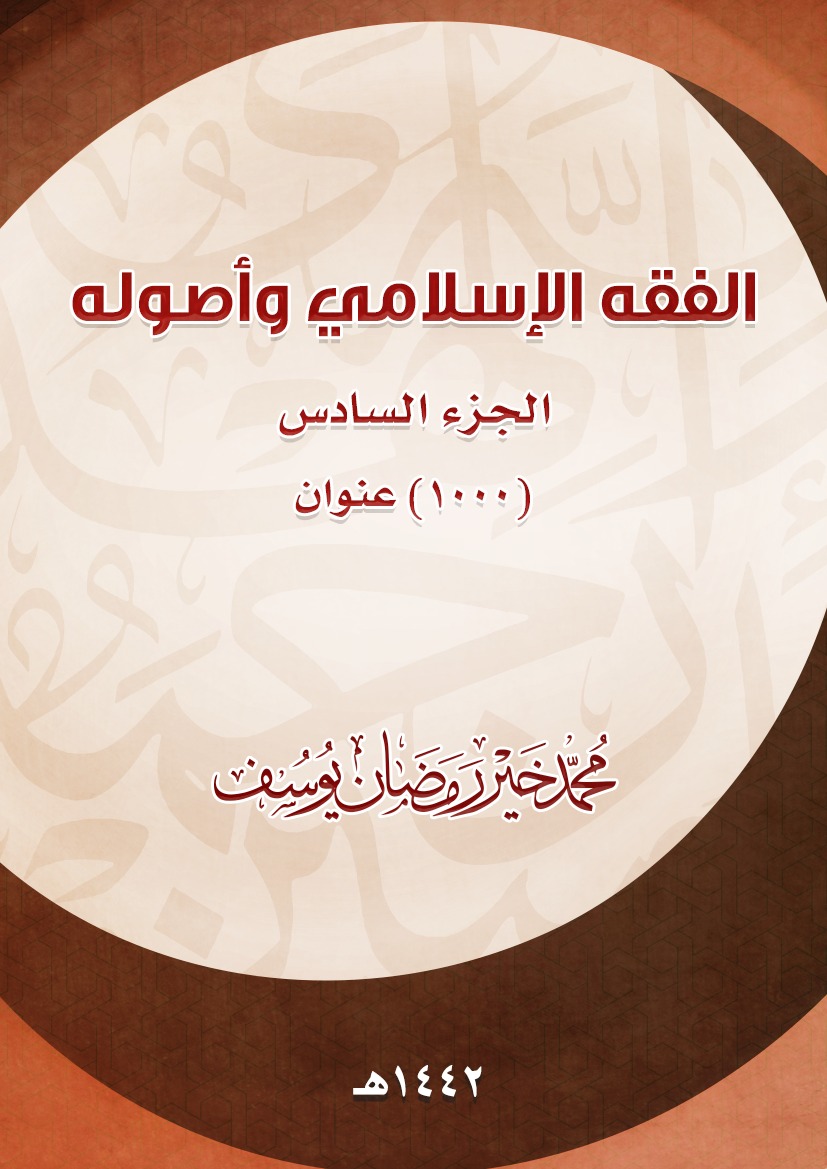 الفقه الإسلامي وأصولهالجزء السادس(1000) عنوانمحمد خير رمضان يوسف1442 هـبسم الله الرحمن الرحيمالمقدمةالحمد لله على توفيقه، والصلاة والسلام على نبيه، وعلى آله وصحبه، وبعد:هذا مجموع (1000) عنوان جديد من علوم الفقه الإسلامي، بشموله وتفريعاته، من الأصول والقواعد، والعبادات والمعاملات، والأنظمة والنوازل، وما إليها.. جُمعت في الجزء السادس من كتاب (الفقه الإسلامي وأصوله)، الذي يضمُّ إصدارات الأعوام (1438 - 1442 هـ) من الكتب، إضافة إلى الرسائل الجامعية التي نوقشت في هذه الأعوام، ووقفت على عناوينها دون حصر.أسأل الله تعالى أن ينفع به، وييسِّر سبل البحث عن المصادر والمراجع أمام طلبة العلم، ويسهِّل بها طريقنا إلى جنات النعيم، وهو سبحانه أكرم مسؤول.والحمد له على توفيقه وتيسيره.محمد خير يوسفإستانبولجمادى الآخرة 1442 هـ الفقه الإسلاميالفقه الإسلامي (الأعمال الشاملة)الأحكام الفقهية التي اتفق عليها الخلفاء الراشدون/ ياسين سعيد الحاشدي.- الرياض: الناشر المتميز، 1438 هـ، 2016 م، 2 مج. (أصله رسالة جامعية).الاختيارات الفقهية عند محمد الطاهر بن عاشور جمعا ودراسة/ زين العابدين بن زوية.- مراكش: جامعة القاضي عياض، 1438 هـ، 2017 م (دكتوراه).الاختيارات الفقهية لفضيلة الإمام الأكبر جاد الحق: دراسة فقهية مقارنة/ سناء جلال بيومي.- القاهرة: جامعة عين شمس، 1441 هـ، 2020 م (ماجستير).البعد الأخلاقي والقيمي للفقه الإسلامي/ معتز الخطيب.- الرباط: الرابطة المحمدية للعلماء، 1441 هـ، 2020 م.- (سلسلة الإسلام والسياق المعاصر؛ 125).تاريخ الفقه الإسلامي/ أحمد فراج.- الإسكندرية: دار المطبوعات الجامعية، 1442 هـ، 2020 م.تاريخ الفقه الإسلامي/ محمد سراج.- الإسكندرية: دار المطبوعات الجامعية، 1442 هـ، 2020 م.تاريخ الفقه الإسلامي: فقه الصحابة والتابعين، عصر النشأة، أبو حنيفة النعمان ومذهبه في الفقه/ محمد يوسف موسى.- القاهرة: المكتبة الأزهرية للتراث، 1438 هـ، 2016 م. التجديد الفقهي: دراسة تأصيلية تطبيقية/ سعيد بن حسن آل يحيى الزهراني.- جدة: دار الأوراق، 1442 هـ، 2020 م.حكايات فقهية مختارة ودلالاتها/ حيدر قفَّة.- عمّان: توزيع دار المأمون، 1440 هـ، 2019 م، 10 مج.خِبرة الفقهاء/ شرف الدين أحمد بن أسد الفرغاني الحنفي (ق 6 هـ؟)؛ تحقيق رياض سعيد لطيف.نشر في مجلة التراث العلمي العربي، العراق، ع 38 (1439 هـ، 2018 م) القسم الأول.والخبرة من الاختبار، بمعنى الامتحان.علم الأشباه والنظائر الفقهية:‏ ‏دراسة تأصيلية/ محمد بن أحمد الغزالي.- مسقط: مكتبة الوراق العامة، 1440 هـ، 2018 م. يليه: منظومة منة الإله و شرحها الجنة.متن الإمام الألباني الفقهي/ جمع وإعداد سليمان مبارك؛ راجعه وقدم له واطلع عليه باسم الجوابرة وآخرون.- عمّان: دار الفاروق، 1442 هـ، 2020 م؟المجالس الفقهية/ هيثم بن فهد الرومي.- ط2، مزيدة.- بريطانيا: تكوين للدراسات والنشر، 1442 هـ، 2020 م.المسائل التي حكى فيها ابن قدامة الإجماع في كتابه المغني.دراسته في جامعة المنيا، 1441 هـ، 2020 م.مسائل وأجوبتها/ محمد ناصر الدين الألباني؛ قدم لها مشهور بن حسن آل سلمان.- المدينة المنورة: دار الإمام مسلم، 1442 هـ، 2020 م.جملة من فتاوى محررة نشرتها مجلة الأصالة.المفروض الفقهي بالفقه الإسلامي/ تأليف وجمع عبدالله سعود آل عامر الدوسري.- السعودية: المؤلف، 1440 هـ، 2019 م.موسوعة الإجماع في الفقه الإسلامي/ أسامة بن سعيد القحطاني وآخرون.- مصر: دار البلد؛ السعودية: دار الفضيلة، 1440 هـ، 2019 م، 12 مج.النظريات العامة في الفقه الإسلامي/ رمضان الشرنباصي.- الإسكندرية: دار المطبوعات الجامعية، 1442 هـ، 2020 م.النظرية الفقهية: مفهومها ونشأتها وأصول صناعتها/ بدر بريجان الحيص.- الشارقة: جامعة الشارقة، 1441 هـ، 2020 م (دكتوراه).مباحث فقهية تتعلق بعامة أبواب الفقه أو بعضهاأثر الخلل بين العاقدين على العقد/ عبدالرحمن أحمد محمود.- بيروت: جامعة بيروت الإسلامية، 1441 هـ، 2020 م (دكتوراه).أثر العلاقات الاجتماعية على أحكام الأقضية والشهادات والجنايات والعقوبات: دراسة فقهية مقارنة/ صالح محمد ردة الزهراني.- جدة: دار الأوراق، 1442 هـ، 2020 م.أحكام الالتزام في الفقه الإسلامي ونظام المعاملات المدنية/ خالد السيد محمد عبدالمجيد.- الرياض: دار الكتاب الجامعي، 1439 هـ، 2018 م.الأقلية المسلمة في ألمانيا: المشكلات والحلول الشرعية/ شهاب أحمد مصلح.- بيروت: جامعة بيروت الإسلامية، 1439 هـ، 2018 م (دكتوراه).الإنصاف في بيان سبب الاختلاف/ ولي الله أحمد بن عبدالرحيم الدهلوي (ت 1171 هـ)؛ تحقيق أنور حسين طالب.- إستانبول: دار الفاتح، 1442 هـ، 2020 م.(ﺳﺒﺐ ﺍﺧﺘﻼﻑ ﺍﻟﺼﺤﺎﺑﺔ ﻭﻣﻦ ﺑﻌﺪﻫﻢ ﰲ ﺍﻷﺣﻜﺎﻡ ﺍﻟﻔﻘﻬﻴﺔ ﺧﺎﺻﺔ)التأخير في المؤقت والمطلق عن الوقت في الفقه الإسلامي/ أنس خالد الشبيب.- بيروت: دار المقتبس، 1439 هـ، 2018 م.الحسابات الفلكية وأثرها في الأحكام الشرعية: دراسة فقهية مقارنة/ مرمر محمد السيد.- القاهرة: جامعة الأزهر، 1439 هـ، 2018 م (دكتوراه).حكم التعويض عند فسخ العقد: دراسة مقارنة/ مفتاح جعفر الجواد.- بيروت: جامعة بيروت الإسلامية، 1438 هـ، 2017 م (دكتوراه).الطرق المعادلة للوفاء بالالتزام في الفقه الإسلامي والقانون الكويتي/ حمد علي العازمي.- المنيا: جامعة المنيا، 1441 هـ، 2020 م (دكتوراه).فقدان الوعي وأثره في الأحكام الشرعية: دراسة فقهية مقارنة/ نجلاء المتولي المرساوي.- القاهرة: جامعة الأزهر، 1440 هـ، 2019 م (دكتوراه).نظرية العقد: دراسة مقارنة بين القانون والفقه الإسلامي/ شواخ محمد الأحمد.- سوريا: المؤلف، 1439 هـ، 2018 م، 255 ص.الوجيز في المسؤولية المدنية: دراسة مقارنة بين القانون والفقه الإسلامي/ شواخ محمد الأحمد.- سوريا: المؤلف، 1440 هـ، 2018 م، 255 ص.موضوعات فقهية معينةآداب الزيارة وأحكامها/ عبدالله محمد حسن.- إستانبول: دار روائع الكتب، 1442 هـ، 2020 م.الأجوبة الفقهية على الأسئلة التعليمية والتربوية: 110 فتوى تهم الموجه والمدير والمدرس والطالب/ عبدالله بن عبدالرحمن الجبرين.- ط2.- الرياض: مؤسسة الشيخ عبدالله بن جبرين الخيرية، 1439 هـ، 2018 م.الأحكام المتعلقة بالمدينة النبوية/ يوسف مطر المحمدي.- ط2.- المدينة المنورة: المؤلف، 1438 هـ، 2017 م. ألفاظ الحضارة العمانية في الكتب الفقهية:‏ ‏جوابات الإمام السالمي (ت 1332 هـ) نموذجاً/‏ محمد بن يحيى الراشدي.- مسقط: مكتبة الاستقامة، 1439 هـ، 2018 م.بحوث في الآثار والجرائم الماسة بها والتراث الثقافي في الفقه الإسلامي والقانون الجزائري/ ناصر صولة.-عمّان: دار الأيام، 1442 هـ، 2021 م.بذل العسجد لسؤال المسجد/ جلال الدين عبدالرحمن بن أبي بكر السيوطي (ت 911 هـ)؛ تحقيق محمد عبدالقادر عبدالرازق.- المنصورة: دار اللؤلؤة، 1441 هـ، 2020 م.وبمقدمته للمحقق: درر الأماجد لبيان أحكام الصدقة في المساجد.(وهو حول السؤال في المسجد)التطبيقات التربوية لفقه الموازنات: دراسة تأصيلية/ فهد بن جار الله الحارثي.- المدينة المنورة: الجامعة الإسلامية، 1442 هـ، 2020 م (دكتوراه).حقوق وواجبات الصحفي بين القانون والشرع: دراسة مقارنة بين قانوني الصحافة اليمني والسوداني والفقه الإسلامي/ صالح علوي الصريمي.- القاهرة: مؤسسة أروقة للدراسات والنشر، 1442 هـ؟، 2020 م.الشهرة: دراسة تأصيلية تطبيقية على بعض المسائل الفقهية/ أحمد بن محمد رفيع.- مكة المكرمة: دار طيبة الخضراء، 1442 هـ، 2021 م.ضوابط النشر الإخباري: دراسة فقهية إعلامية/ محمود أحمد شعيب.- الإسكندرية: دار الوفاء القانونية، 1439 هـ، 2018 م.العشيرة بين الشريعة والقانون/ مالك العظماوي.- بيروت: مؤسسة العارف للمطبوعات، 1442 هـ، 2021 م.عن دور العشائر العراقية في فض النزاعات وحقن الدماء وصيانة حقوق الناس... منحة الوهاب بشرح فصول في الآداب لأبي الوفاء علي بن عقيل البغدادي (ت 512 هـ)/ شرح أنس بن عادل اليتامى، عبدالعزيز بن عدنان العيدان.- الكويت: ركائز للنشر، 1442 هـ، 2021 م.فقه المرأة المسلمةأثر التعليل بالحكمة في الاجتهادات المعاصرة في قضايا المرأة/ عمر محمد عبدالسلام.- الدوحة: جامعة قطر، 1441 هـ، 2020 م (ماجستير).الأفضلية لستر المرأة وجهها وكفيها لا لكشفهما، استنارة بفقه والدي الإمام العلامة محمد ناصر الدين الألباني/ كتبته ابنته حسّانة.- بيروت: مؤسسة الريان للنشر، 1441 هـ، 2020ممع متعلقات أخرى بالجلباب الشرعي.تنبيهات على أحكام تختص بالمؤمنات/ صالح بن فوزان الفوزان.- الرياض: التراث الذهبي؛ الكويت: مكتبة الإمام الذهبي، 1442 هـ، 2020 م.تولي المرأة المسلمة المناصب القيادية في المؤسسات الخاصة والرسمية: دراسة مقارنة بين الشريعة الإسلامية والمواثيق الدولية/ ندى أحمد العجمي.- بيروت: جامعة بيروت الإسلامية، 1439 هـ، 2018 م (دكتوراه).حجاب المرأة ولباسها: من فتاوى اللجنة الدائمة للبحوث العلمية والإفتاء/ جمع وترتيب أحمد بن عبدالرازق الدويش.- الرياض: دار القاسم، 1440 هـ؟، 2019 م؟عمل المرأة في الإسلام ومجالاته الحديثة بين الضرر والضرورة/ مازن يحيى القوزي.- بيروت: جامعة بيروت الإسلامية، 1439 هـ، 2018 م (دكتوراه).كشف الغمة عن أدلة الحجاب في الكتاب والسنة بمناقشة رأي الشيخ الألباني وجلاء الحق للأمة/ أمل محمد آل خميسة.- السعودية: المؤلفة، 1441 هـ، 2020 م، 559 ص.المرأة بين الفقه والطب: دراسة في الأحكام/ كريمان سهيل غزال.- بيروت: جامعة بيروت الإسلامية، 1438 هـ، 2017 م (دكتوراه).المرأة: الفقه، الإسلام: مقاربات في مكانة المرأة في الفقه الإسلامي/ صديقة وسمقي.- بيروت: دار الكتاب اللبناني؛ القاهرة: دار الكتاب المصري، 1440 هـ، 2019 م، 190صمواقف العلماء من أحكام الحجاب والاختلاط قديماً وحديثاً: دراسة تحليلية مقارنة/ محمد عامر القزدر.- بيروت: دار الكتب العلمية، 1442 هـ، 2020 م، 384 ص. (الأصل: رسالة جامعية).النخبة من الفتاوى النسائية/ عبدالله بن عبدالرحمن الجبرين.- ط4.- الرياض: مؤسسة الشيخ عبدالله بن جبرين الخيرية، 1439 هـ، 2018 م.أصول الفقه (عام)الكتب القديمةالإحكام في اختصار أصول الأحكام: المختصر في أصول الفقه/ علاء الدين علي بن محمد بن اللحام الحنبلي (ت 803 هـ)؛ تحقيق علي بن حسين العبدالإله.- الكويت: أسفار لنشر نفيس الكتب، 1442 هـ، 2020 م.أرجوزة في أصول الفقه/ محمد بن علي بن الكتاني الفندلاوي (ت 597 هـ)؛ تحقيق عبدالغني ادعيكل.- الكويت: دار فارس، 1442 هـ، 2020 م.الأنجم الزاهرات على حلّ ألفاظ الورقات في أصول الفقه/ شمس الدين محمد بن عثمان المارديني الشافعي (ت 871 هـ)؛ تحقيق عبدالكريم بن علي النملة.- ط2.- الرياض: مكتبة الرشد، 1439 هـ، 2018 م.التحرير والنكات على شرح المحلي للورقات/ علي بن أحمد بن مكرم العدوي الصعيدي (ت 1189 هـ)؛ جمع وتحرير محمد بن عبادة بن برّي العدوي المالكي (ت 1193 هـ)؛ تحقيق أحمد فتحي حجازي، عبدالعزيز سليمان معروف.- بيروت: دار الرياحين، 1441 هـ، 2020 م. التحريرات والنكات على شرح المحلي للورقات/ علي بن أحمد بن مكرم العدوي الصعيدي (ت 1189 هـ)؛ جمع وتحرير محمد بن عبادة بن بري العدوي المالكي (ت 1193 هـ)؛ تحقيق أحمد فتحي عبدالرحمن حجازي، عبدالعزيز سليمان معروف.- بيروت: دار الرياحين، 1442 هـ، 2020 م.تنوير العقول في علم قواعد الأصول/ ناصر بن جاعد الخروصي (ت 1262 هـ)؛ تحقيق فهد بن عامر السعيدي، محمود بن محمد الذهلي، سالم بن صالح العزري- مسقط: ذاكرة عُمان، 1441 هـ، 2020 م.السفر الثالث من موسوعة "العلم المبين وحق اليقين".(الأصل في ستة أسفار)التوضيح في شرح التنقيح/ لأبي العباس أحمد بن عبدالرحمن حلولو المالكي (ت 989 هـ)؛ تحقيق بلقاسم بن ذاكر الزبيدي وآخرين.- الكويت: أسفار لنشر نفيس الكتب والرسائل العلمية، 1442 هـ، 2020 م، 3 مج.(شرح تنقيح الفصول للقرافي)توضيح المباني وتنقيح المعاني/ نور الدين أبو الحسن علي بن سلطان محمد القاري الهروي (ت 1014 هـ).- بيروت: دار الرياحين، 1442 هـ، 2020 م.شرح لمختصر المنار/ لطاهر بن الحسن بن حبيب الحلبي (ت 808 هـ).عليه حاشية/ ترصيع الدر المتلالي على جيد توضيح المباني/ لؤي بن عبدالرؤوف الخليلي.حاشية الصبان على شرح مقدمات جمع الجوامع للمحلي.دراسته وتحقيقه في جامعة الأنبار، 1441 هـ، 2020 م. حاشية معين الدين عبدالله بن محمد آلتوني (ت 1183 هـ) على شرح التلويح/ دراسة وتحقيق مصطفى جاري يحيى. نشر في مجلة الجامعة العراقية ع 2 مج 41 (1439 هـ، 2018 م)حاشية النجاري على شرح المحلي على جمع الجوامع لابن السبكي/ علي بن أحمد النجاري الشعراني (ق 10 هـ).دراسته وتحقيقه في جامعة الأزهر بالقاهرة، 1440 هـ، 2019 م، ...الدرر الحسان في علمي الأصول والسلوك/ علي بن عبداللطيف بن قنونو (ت 1328 هـ)؛ تحقيق محمد علي بلاعو.-زليتن، ليبيا: دار ومكتبة بن حمودة، 1442 هـ، 2020 م؟(أصول فقه وتزكية)الدرر اللوامع بتحرير شرح جمع الجوامع/ كمال الدين محمد بن محمد بن أبي شريف المقدسي الشافعي (ت 906 هـ)؛ تحقيق أحمد فريد المزيدي.- بيروت: دار الكتب العلمية، 1441 هـ، 2020 م، 2 مج.روضة الناظر وجنة المناظر في أصول الفقه على مذهب الإمام أحمد بن حنبل/ موفق الدين عبدالله بن أحمد بن قدامة المقدسي (ت 620 هـ)؛ تحقيق عبدالكريم بن علي النملة.- ط 18.- الرياض: مكتبة الرشد، 1441 هـ، 2019 م، 3 مج.زجاجة الأنوار في كشف لباب المنار/ عبدالحميد بن عبدالله الرحبي (ت 1247 هـ)؛ تحقيق عبدالله عبدالعزيز جلال.- القاهرة: دار الصالح، 1442 هـ، 2020 م.جمع فيه مؤلفه خلاصة ما أورده ابن الملك وابن نجيم والحصكفي وابن قطلوبغا من فوائد على المنار.شرح أصول الكرخي/ لأبي حفص نجم الدين عمر بن محمد النسفي (ت 537 هـ)؛ تحقيق سميح التوقادي.- بيروت: دار الرياحين، 1442 هـ، 2020 م.شرح الفركاح على الورقات في أصول الفقه/ تاج الدين عبدالرحمن بن إبراهيم الفركاح (ت 690 هـ)؛ اعتنى به سعيد المندوه.- القاهرة: أنوار الأزهر، 1442 هـ، 2020 م.شرح مختصر المنار لابن حبيب الحلبي (ت 808 هـ)/صالح بن محمد التمرتاشي الغزي الحنفي (ت 1055 هـ).دراسته في جامعة الأزهر بالقاهرة، 1439 هـ، 2018 م، ...شرح منهاج البيضاوي في الأصول: منهاج الوصول إلى علم الأصول/ يوسف بن الحسن الحلوائي (ت 804 هـ)؛ تحقيق وائل محمد بكر الشنشوري.- القاهرة: دار الذخائر؛ المدينة المنورة: المكتبة العمرية، 1442 هـ، 2020 م.غاية الوصول شرح لبّ الأصول/ زين الدين زكريا بن محمد الأنصاري (ت 926 هـ)؛ ضبطه واعتنى به محمود عبدالإله سعد.- بيروت: دار الكتب العلمية، 1442 هـ، 2020 م، 448صوفي أسفل الصفحات حواشي وتعليقات محمد الجوهري.الفوائد السنية في شرح الألفية/ شمس الدين محمد بن عبدالدائم البرماوي (ت 831 هـ)؛ تحقيق عبدالله رمضان موسى.- المدينة المنورة: دار النصيحة، 1442 هـ، 2021 م، 5 مج.وهو شرح لألفيته (1032 بيتًا) في علم أصول الفقه.الكفيل بالوصول إلى ثمرات الأصول/ ناصر الدين أحمد بن محمد بن المنيِّر الإسكندراني (ت 683 هـ)؛ تحقيق مقصد فكرت أوغلو كريموف.- الكويت: أسفار لنشر نفيس الكتب، 1442 هـ، 2021 م. (مختصر البرهان في أصول الفقه للجويني)لبُّ الأصول: مختصر التحرير لابن الهمام/ زين الدين بن إبراهيم بن نجيم المصري (ت 970 هـ)؛ تحقيق محمد فال السيد الشنقيطي.- إستانبول: وقف الديانة التركي، مركز البحوث الإسلامية، 1442 هـ، 2020 م. لباب المحصول في علم الأصول/ الحسين بن عتيق بن رشيق المالكي (ت 632 هـ)؛ تحقيق سامي الأزهر الفَريضي.- دمشق: دار طيبة، 1442 هـ، 2020 م. وعليه شرح موجز/ جمال الدين القاسمي (1332 هـ).لمع اللوامع في توضيح جمع الجوامع/ شهاب الدين أحمد بن الحسين بن رسلان الرملي الشافعي (ت 844 هـ)؛ تحقيق أحمد مرشد؛ قرأه وقدم له أسعد عبدالغني الكفراوي.- عمّان: دار الفتح، 1442 هـ، 2020 م.متنان في أصول الفقه/ بعناية آصف عبدالقادر جيلاني. [جاوه، أو مصر]: دار الفاداني، 1442 هـ، 2020 م؟وهما:متن الورقات/ إمام الحرمين عبدالملك بن عبدالله الجويني (ت 478 هـ).متن لبِّ الأصول/ زكريا بن محمد الأنصاري (ت 926 هـ). المتون المختارة من أصول المذاهب/ اعتنى بجمعها وضبطها مرتر رحمي تِلْكُنار أَغلو.- إستانبول: دار باب العلم، 1441 هـ، 2020 م.وتتضمن:الورقات/ لإمام الحرمين أبي المعالي عبدالملك بن عبدالله الجويني (ت 478 هـ).مختصر المنتهى/ لأبي عمرو عثمان بن عمر بن الحاجب (ت 646 هـ).منار الأنوار/ لأبي البركات عبدالله بن أحمد النسفي (ت 710 هـ).المختصر في أصول الفقه على مذهب الإمام أحمد بن حنبل/ علي بن محمد بن اللحام الحنبلي (ت 803 هـ).مختصر الروضة: البلبل في أصول الفقه/ سليمان بن عبدالقوي الصرصري الطوفي (716 هـ)؛ تحقيق محمد بن طارق الفوزان.- الكويت: أسفار لنشر نفيس الكتب والرسائل العلمية، 1442 هـ، 2020 م، 272 ص.مختصر العدل والإنصاف/ لأبي العباس أحمد بن سعيد الشماخي (ت 928 هـ)؛ تحقيق طالبات من كلية الإصلاح للتربية والعلوم الإسلامية؛ إشراف زهير بن مسعود بابا واسماعيل.- غرداية، الجزائر: جمعية الإصلاح، 1439 هـ، 2018 م.(العدل والإنصاف في معرفة أصول الفقه والاختلاف/ الورجلاني)مختصر المستصفى، المسمى الضروري في أصول الفقه/ لأبي الوليد محمد بن أحمد بن رشد الحفيد (ت 595 هـ)؛ تحقيق محمد بن مهدي العجمي.- الكويت: دار إحياء؛ مكة المكرمة: دار طيبة الخضراء، 1442 هـ، 2021 م.مفتاح الحصول لمرآة الأصول في شرح مرقاة الوصول/ مصطفى بن يوسف الموستاري (ت 1119 هـ).تحقيقه في جامعة الأزهر بالقاهرة، 1439 هـ، ...مفتاح الوصول إلى بناء الفروع على الأصول/ لأبي عبدالله محمد بن أحمد الإدريسي، المعروف بالشريف التلمساني (ت 771 هـ)؛ تحقيق أسامة شعبان.- بيروت: مؤسسة الكتب الثقافية، 1438 هـ، 2017 م.مفتاح الوصول إلى بناء الفروع على الأصول/ للشريف التلمساني؛ تحقيق محمد علي فركوس.- ط5.- بيروت: دار ابن حزم، 1442 هـ، 2021 م.يليه له: مثارات الغلط في الأدلة.نسمات الأسحار على شرح المنار للنسفي/ محمد أمين بن عمر بن عابدين (ت 1252 هـ)؛ اعتنى به محمود محمد عمر.- بيروت: دار الكتب العلمية، 1442 هـ، 2021 م، 552ص.وهو على شرح إفاضة الأنوار للحصكفي.نشر البنود على مراقي السعود/ عبدالله بن الحاج إبراهيم العلوي (ت 1233 هـ)؛ تحقيق أحمد بن عبدالكريم نجيب.- [شنقيط]: ديوان الشناقطة للثقافة والإعلام والنشر، 1442 هـ، 2020 م، 2 مج. نظم لبّ الأصول لشيخ الإسلام زكريا الأنصاري، المسمى نَهجة الوصول إلى نظم لبّ جامع الأصول/ نظم أبي بكر بن أبي القاسم الأهدل (ت 1053 هـ)؛ تحقيق أحمد بن عمر الأهدل.- عمّان: دار الفتح، 1442 هـ، 2021 م.ومعه متن لبّ الأصول المنثور.نهاية السول في شرح مناهج الوصول إلى علم الأصول للقاضي ناصر الدين البيضاوي/ جمال الدين عبد الرحيم بن الحسن الإسنوي (ت 772 هـ)؛ قدم له وخرج أحاديثه سعيد محمد السنّاري.- القاهرة: دار الحديث، 1440 هـ، 2018 م، 856 ص.الواضح/ تصنيف القاضي أبي يوسف عبدالسلام بن محمد القزويني (ت 488 هـ)؛ تحقيق محمد الحسيني، عبدالله الغزي.- الكويت: دار فارس، 1442 هـ، 2020 م.(مختصر في أصول الفقه)الكتب الحديثةآراء أبي هاشم الجبائي الأصولية مقارنة بآراء الأصوليين: دراسة أصولية تطبيقية/ منى سيد إبراهيم.- القاهرة: جامعة الأزهر، 1441 هـ، 2020 م (دكتوراه).(أبو هاشم عبدالسلام بن محمد بن عبدالوهاب الجبّائي، من كبار المعتزلة، ت 321 هـ).الآراء الأصولية للإمام ابن كثير رحمه الله من خلال كتابه تفسير القرآن العظيم. دراسة تأصيلية تطبيقية في جامعة الأزهر بالقاهرة، 1439 هـ، 2018 م، ...الآراء الأصولية للإمام بدر الدين العيني (ت 855 هـ) في كتابه "نخب الأفكار في تنقيح مباني الأخبار في شرح معاني الآثار للطحاوي": دراسة اصولية تطبيقية مقارنة.في جامعة الأزهر بالقاهرة، 1439 هـ، 2018 م، ...الآراء الأصولية للإمام القفال الشاشي (ت 365 هـ): دراسة مقارنة بين منهج المتكلمين والحنفية/ أحمد محمد بيومي الرُّخ.- دمشق: مؤسسة الرسالة، 1442 هـ، 2021 م.الآراء الأصولية للإمام نجم الدين الطوفي (ت 716 هـ) من خلال كتابه شرح مختصر الروضة/ عبير أحمد محمد.- القاهرة: جامعة الأزهر، 1440 هـ، 2019 م (ماجستير).آراء الإمام الكاساني الأصولية في كتابه "بدائع الصنائع": دراسة تحليلية/ أحمد سعد العازمي.- المنيا: جامعة المنيا، 1441 هـ، 2020 م (ماجستير).ابن برهان البغدادي (ت 518 هـ) وآراؤه الأصولية/ عبدالهادي محمد الدالاتي.- بيروت: جامعة بيروت الإسلامية، 1440 هـ، 2019 م (دكتوراه).إتحاف ذوي البصائر بشرح روضة الناظر في أصول الفقه على مذهب الإمام أحمد بن حنبل/ عبدالكريم بن علي النملة.- ط 9.- الرياض: مكتبة الرشد، 1441 هـ، 2019 م، 4 مج.أثر علم أصول الفقه في سَنِّ الأنظمة وصياغتها وتفسير نصوصها والموازنة بينها: دراسة نظرية تطبيقية على الأنظمة في المملكة العربية السعودية/ عبدالعزيز بن عبدالرحمن المشعل.- الرياض: جامعة الإمام، مركز التميز البحثي، 1438 هـ، 2017 م.الإحكام شرح أصول الأحكام/ عبدالرحمن بن محمد بن قاسم النجدي (ت 1392 هـ).- ط5.- الرياض، 1439 هـ، 2018 م، 4 مج.الاختيارات الأصولية لأبي الحسن المرداوي الحنبلي (ت 885 هـ) من خلال كتابه "التحبير شرح التحرير".دراسته في جامعة الأزهر بالقاهرة، 1439 هـ، 2018 م،...الاختيارات الأصولية للشيخ شمس الدين البرماوي (ت 831 هـ) من خلال كتابه الفوائد السنية في شرح الألفية.دراسته في جامعة الأزهر بالقاهرة، 1440 هـ، 2019 م...الاختيارات الأصولية للقاضي أبي بكر بن العربي/ سوسن محمد منير الكوش.- بيروت: جامعة بيروت الإسلامية، 1438 هـ، 2017 م (دكتوراه).أصول الفقه بين فقهاء الحديث وأهل الرأي: معالم في أصول الافتراق بين المدرستين/ محمد بن سليمان العريني.- الرياض: الجمعية الفقهية السعودية: دار التحبير، 1442 هـ، 2020 م، 160 ص.اعتراضات الإمام البابرتي الحنفي (ت 786 هـ) على ابن الحاجب المالكي (ت 646 هـ) من خلال كتابه الردود والنقود.(الردود والنقود للبابرتي شرح على مختصر ابن الحاجب في أصول الفقه)دراسته في جامعة الأزهر بالقاهرة، 1440 هـ، 2019 م، ...الأنشطة الأصولية/ إعداد شركة إثراء المتون.- الرياض: إثراء المتون، 1442 هـ، 2021 م.كتاب تعليمي يحوي أكثر من (500) نشاط مهاري ينمي الملكة الأصولية لدى المتعلم.البدور الطوالع بتسهيل البروق اللوامع للشارح المحلي على جمع الجوامع للإمام تاج الدين السبكي/ سهل بن سعد علي الشامل.- الهند؟: المؤلف، 1441 هـ، 2020 م، جـ1.تأثير العلوم العقلية و اللغوية في أصول الفقه عند الإباضية والأشاعرة والمعتزلة والحنابلة/‏ محمود مصطفى آل هرموش.- مسقط: وزارة الأوقاف، 1439 هـ، 2018 م.التجديد الأصولي عند مالكية الغرب الإسلامي: قضايا ونماذج/ عبدالكريم تارفي.- مراكش: جامعة القاضي عياض، 1438 هـ، 2017 م (دكتوراه).التجديد في علم أصول الفقه: المحطات التاريخية والإمكانيات المتاحة/ محمد أنيس مصطفى الخليلي.- بيروت: جامعة بيروت الإسلامية، 1438 هـ، 2017 م (دكتوراه).التسهيل المشجَّر والنظم الميسَّر لعلم أصول الفقه: عرض مشجَّر مع الأسئلة والتدريبات التطبيقية/ الحسن محمد الأمين الشنقيطي؛ نظم خليل محمد الفخيم الشنقيطي.- المدينة المنورة؟: المؤلف، 1441 هـ، 2020 م.تغير الفتوى بتغير الزمان والمكان/ عبدالعزيز ضيف الله الشهري.- ؟: دار الأدب العربي للنشر، 1442 هـ، 2020 م، 162 ص.تكحيل النواظر بمهمات روضة الناظر/ إعداد وعد بنت عبدالله الفهد.- مكة المكرمة: دار طيبة الخضراء، 1442 هـ، 2021 م.التنبيهات والنقود على بعض مسائل ومباحث مذكرة الشنقيطي ونشر البنود/ أحمد بن مسفر بن معجب العتيبي.- تونس: دار المازري، 1442 هـ، 2020 م.تيسير روضة الناظر لابن قدامة المقدسي/ محمود حامد عثمان.- القاهرة: أصول للنشر، 1442 هـ، 2020 م.رأيت منه ثلاثة كتب، كل كتاب مرتبط بموضوعه، هي:الاجتهاد والتقليد، والتعارض والترجيح.مقرر دلالات الألفاظ.مقرر المقدمات الأصولية والحكم الشرعي والتكليف.الجامع لمسائل أصول الفقه وتطبيقاتها على المذهب الراجح/ عبدالكريم بن علي النملة.- ط11.- الرياض: مكتبة الرشد، 1439 هـ، 2018 م، 416 ص.دراسات تأصيلية لمسائل اصولية وقواعد فقهية/ ترحيب ربيعان الخييلي.- الرياض: الناشر المتميز، 1438 هـ، 2016 م، 3 مج. الزوائد على روضة الناظر/ إعداد شركة إثراء المتون.- الرياض: إثراء المتون، 1442 هـ، 2020 م.مسائل أصولية لم ترد في روضة الناضر، مستقاة من التوصيفات الأكاديمية للكليات الشرعية.شرح الرسالة للإمام الشافعي رحمه الله تعالى/ شرح مصطفى مخدوم؛ اعتناء وتحرير سالم بن حمد القحطاني، يوسف علي بدر.- الكويت: دار الظاهرية، 1442 هـ، 2021 م.شرح مبادئ الأصول لابن باديس المالكي (ت 1359 هـ)/ إبراهيم بن حسن البلوشي.- مسقط: مكتبة الوراق العامة، 1438 هـ، 2017 م شرح منهاج الوصول إلى علم الأصول للبيضاوي: مع التنبيه على المسائل الكلامية التي تضمنها متن المنهاج/ شرحه أحمد محمد الصادق النجار.- الرياض: الناشر المتميز، 1438 هـ، 2016 م. فتح الرب بنظم أصول الفقه من اللب: لب الأصول لشيخ الإسلام زكريا الأنصاري/ نظم حمزة بن عثمان الأنصاري.- مكة المكرمة: دار طيبة الخضراء، 1442 هـ، 2021 م.قرة العينين على شرح مرقاة الأصلين في نظم ورقات إمام الحرمين/ الشاذلي بن علي الساقسلي.- تونس: دار المازري، 1442 هـ، 2020 م.الكشاف لمسائل جمع الجوامع لابن السبكي وأدلته وتعليلاته وثمراته الظراف/ أحمد بن مسفر العتيبي.- الكويت: دار إيلاف الدولية، 1442 هـ، 2020 م؟وفيه مفتاح تصويبات المسائل الأصولية على ضوء أدلة الوحيين ومذهب الأسلاف.المختصر في أصول الفقه/ زيد بن علي مهارش.- الرياض: الجمعية الفقهية السعودية؛ المدينة المنورة: دار الإمام مسلم، 1442 هـ، 2020 م.المسائل الأصولية عند الإمام ابن الرفعة من خلال كتابه كفاية النبيه شرح التنبيه/ رجاء علي الشهاوي.- القاهرة: جامعة الأزهر، 1439 هـ، 2018 م (دكتوراه).المسائل الأصولية عند الإمام الغزالي في كتابه الوسيط في المذهب: دراسة أصولية تطبيقية/ هالة علي محمد.- القاهرة: جامعة الأزهر، 1439 هـ، 2018 م (دكتوراه).المسائل الأصولية عند الخطيب الشربيني من خلال كتاب "مغني المحتاج": دراسة أصولية تطبيقية/ أم الخير فرج عبدالجواد.- القاهرة: جامعة الأزهر، 1439 هـ، 2018 م (دكتوراه).المسائل الأصولية عند القاضي أبي يعلى الفراء في كتابه "العدة في أصول الفقه" وتطبيقاتها في كتبه الفقهية: جمعًا ودراسة/ محمد خالد الهندي.- الكويت: ركائز للنشر، 1442 هـ، 2020 م، 2 مج.المسائل المشتركة بين أصول الفقه وأصول النحو/ المثنى بن عبدالعزيز الجرباء.- الرياض: مكتبة الرشد، 1441 هـ، 2020 م.الأصل: رسالة دكتوراه - جامعة الإمام، 1440 هـ.مشكاة الأصول/ حمد بن عبيد السليمي (ت 1390 هـ)؛ تحقيق أحمد بن سالم الخروصي.- ط2.- مسقط: وزارة التراث والثقافة، 1440 هـ، 2019 م.مشكلات أصول الفقه: جمعًا ودراسة/ علي بن محمد بن علي الشهري.- الرياض؛ الدمام: دار ابن الجوزي، 1442 هـ، 2020 م، 2 مج. (الأصل: رسالة جامعية).منتهى المأمول شرح مرتقى الوصول للإمام محمد بن عاصم الغرناطي/ مصطفى مخدوم.- مكة المكرمة: دار طيبة الخضراء، 1442 هـ، 2021 م.منظومة خلاصة الأصول/ محمد سعيد العلوي الشنقيطي.- ؟: الدار النباغية: مركز نجيبويه، 1438 هـ، 2017 م.المنهج الأصولي عند الدكتور عبدالكريم النملة/ محمود هلال سيد أحمد.- القاهرة: جامعة القاهرة، 1442 هـ، 2020 م (ماجستير).المنهج الأصولي للإمام أبي بكر الباقلاني المالكي من خلال كتابه التقريب والإرشاد الصغير/ حمزة النهيري.- القاهرة: دار الخزانة الأزهرية، 1441 هـ، 2020 م.المنهج الأصولي للإمام الشوكاني (ت 1250 هـ) في كتابه السيل الجرار المتدفق على حدائق الأزهار.تحقيقه في جامعة الأزهر بالقاهرة، 1439 هـ، ...منهج شمس الدين ابن مفلح الأصولي في كتابه "أصول الفقه": دراسة استقرائية تحليلية/ مشاري عبدالرحمن السلمي.- مكة المكرمة: جامعة أم القرى، 1442 هـ، 2020 م (ماجستير).منهج عائشة رضي الله عنها الأصولي من خلال اجتهاداتها الفقهية: دراسة تأصيلية/ حفيظة ربيع.- بيروت: جامعة بيروت الإسلامية، 1440 هـ، 2019 م (دكتوراه).المهذب في علم أصول الفقه المقارن: تحرير لمسائله ودراستها: دراسة نظرية تطبيقية/ عبدالكريم بن علي النملة.- ط5.- الرياض: مكتبة الرشد، 1439 هـ، 2018 م، 5 مج.الأدلة الشرعية وما يلحق بها (مصادر التشريع، النصوص الشرعية، العامة، والمتفق عليها، والفرعية) الآفة القديمة والشبهة الأثيمة: مصادمة النص مع القياس/ وليد بن راشد السعيدان.- الرياض: دار الصميعي، 1440 هـ، 2019 م.أبعاد الشخصية النبوية: دراسة أصولية في تصرفات الرسول صلى الله عليه وسلم التشريعية والتدبيرية والخبريوية والبشرية/ حسين الخشن.- بيروت: الانتشار العربي، 1441 هـ، 2020م.أثر اللحظة في اختلاف الفقهاء: دراسة مقارنة/ بان عادل رفيق.- تكريت: جامعة تكريت، 1441 هـ، 2020 م (ماجستير).الاجتهاد الفقهي والأصولي عند الإمام جعفر الصادق رضي الله عنه من منظور مقارن بين أهل الغلوّ وأهل الاعتدال/ محمد عبدالله أحمد شوقي.- بيروت: جامعة بيروت الإسلامية، 1438 هـ، 2017 م (ماجستير).الإجماع ومكانته في التشريع الإسلامي: دراسة أصولية وتطبيقية فقهية.../ عبدالقادر طاهر ورسمة.- الصومال: جامعة شرق إفريقيا، 1442 هـ، 2020 م (ماجستير).الأحاديث التي لها حكم الرفع وأثرها في استنباط الأحكام الشرعية/ عبدالفتاح المبروك الكاسح.- القاهرة: دار الصالح، 1442 هـ، 2020 م.الاحتياط الفقهي وأثره في تأصيل أحكام الجالية المسلمة في بلاد المهجر/ توفيق السمالي.- مراكش: جامعة القاضي عياض، 1441 هـ، 2019 م (دكتوراه).اختلاف الصحابة والتابعين وسائر العلماء/ لأبي بكر محمد بن محمود السروي (ت 723 هـ)؛ تحقيق أحمد أنور الإبراهيم.- القاهرة: معهد البحوث والدراسات العربية، 1441 هـ، 2020 م (دكتوراه).الاختلاف في العلة وأثره في الفقه الإسلامي/ عبدالغني ادعيكل.- القاهرة: أصول للنشر، 1442 هـ، 2020 م. الأصل: رسالة دكتوراه - جامعة ابن طفيل، 1440 هـ.الاختلاف وأثره في الاجتهاد/ محمود عبد الرحمن عبد المنعم.- القاهرة: دار العُرَفاء، 1442 هـ، 2020 م.أصول الاجتهاد في المدرسة المالكية في الغرب الإسلامي: القاضي عياض (ت 544 هـ) نموذجًا/ أمل الصولي.- مراكش: جامعة القاضي عياض، 1438 هـ، 2017 م (دكتوراه).أصول الاجتهاد والفتوى عند علماء الغرب الإسلامي في العصر الحديث: الشيخ المهدي الوزاني نموذجًا/ أحمد بوسامي.- مراكش: جامعة القاضي عياض، 1438 هـ، 2017 م (دكتوراه).الأعراف المصرية وأثرها في الأحكام الفقهية في القرن العشرين/ عبدالله عاطف ربيع.- القاهرة: جامعة القاهرة، 1442 هـ، 2021 م (ماجستير).إعمال فقه المآل في استنباط الأحكام/ عماد علي الأزرق.- تونس: دار المالكية، 1442 هـ، 2020 م.الأصل: رسالة دكتوراه - جامعة بيروت الإسلامية، 1440 هـ، وكانت بعنوان: الحاجة إلى إعمال فقه المآل في استنباط الحكم.الإفتاء اللبناني بين الماضي والحاضر/ رامي أحمد الفرّي.- بيروت: جامعة بيروت الإسلامية، 1441 هـ، 2020 م (ماجستير).أوجه الاتفاق والتباين بين الاستحسان وسدّ الذرائع/ محمد ياسر بدر الدين عرنوس.- بيروت: جامعة بيروت الإسلامية، 1438 هـ، 2017 م (ماجستير).بحوث أصولية: الفتوى الشاذة، تتبع الرخص، تغير الفتوى، استفتاء القلب، التخصيص بفعل النبي صلى الله عليه وسلم/ وليد بن علي الحسين.- الرياض: دار الصميعي، 1438 هـ، 2017 م.تجزؤ الاجتهاد وأثره في تخريج الفروع على الأصول/ أحمد نذير قشلان.- بيروت: جامعة بيروت الإسلامية، 1441 هـ، 2020 م (دكتوراه).تحقيق المناط: الحاجة إليه ومن يقوم به في الواقع المعاصر/ حسناء الخسوي.- القاهرة: الخزانة الأزهرية، 1442 هـ، 2020 م.التخريج عند الفقهاء والأصوليين: دراسة نظرية تطبيقية تأصيلية/ يعقوب بن عبدالوهاب الباحسين.- ط7.- الرياض: مكتبة الرشد، 1441 هـ، 2019 م، 368 ص.التعامل مع المخالف: مقاربة تأصيلية لفقه الاختلاف/ إحيا الطالبي.- أغادير: المؤلف، 1442 هـ، 2020 م.الثواب والعقاب عند الأصوليين: جمعًا ودراسة/ ياسر بن حسين العواجي.- بريدة: جامعة القصيم، 1442 هـ، 2020 م (ماجستير).الحاجة إلى إعمال فقه المآل في استنباط الحكم/ عماد علي الأزرق.- بيروت: جامعة بيروت الإسلامية، 1440 هـ، 2019 م (دكتوراه).حسام العدل والإنصاف القاطع لكل مبتدع باتباع الأعراف/ محمد يحيى بن محمد المختار الولاتي الشنقيطي (ت 1330 هـ)؛ تحقيق محمد الإدريسي الطاهري.- أغادير: كلية الشريعة، 1442 هـ، 2020 م.الحقيقة والمجاز وأثره في الاستدلال الفقهي/ عبدالرحمن يحيى الحافي.- بيروت: جامعة بيروت الإسلامية، 1439 هـ، 2018 م (دكتوراه).حكم العمل بغير المشهور والفتوى به/ لأبي القاسم عبدالله بن سعيد العَميري الجابري المكناسي (ت 1178 هـ)؛ تحقيق صهيب بن أحمد مصباح.- المغرب، 1441 هـ، 2020 مخبر الواحد إذا خالف سدّ الذرائع عند المالكية: دراسة تأصيلية تطبيقية/ محمد العربي ببوش.- ولاية الوادي، الجزائر: جامعة الوادي، مخبر الدراسات الفقهية والقضائية، 1441 هـ، 2020 م، 243 ص.الخطأُ في تصوّر المسائل وأثره في اضطراب الفتوى المعاصرة/ مي محمد الحقان.- الشارقة: جامعة الشارقة، 1441 هـ، 2020 م (ماجستير).الخلاف اللفظي عند الأصوليين/ عبدالكريم بن علي النملة.- ط3.- الرياض: مكتبة الرشد، 1439 هـ، 2018 م، 2 مج.الرخص الشرعية وإثباتها بالقياس/ عبدالكريم بن علي النملة.- ط4.- الرياض: مكتبة الرشد، 1438 هـ، 2017 م. رسالة في إتيان المأمور به على وجه/ محمد بن حمزة الآيديني الكوزل حصاري (ت بعد 1121 هـ)، دراسة وتحقيق محمد طه حمدون.(المأمور به من الأجزاء، في الفقه)نشرت في مجلة سرّ من رأى للدراسات الإنسانية، جامعة سامراء ع 58 (1440 هـ، 2019م)رسالة في الاستصحاب/ زين الدين بن إبراهيم بن نجيم الحنفي (ت970 هـ)؛ دراسة وتحقيق وليد سرحان فاضل.نشرت في مجلة سرّ من رأى للدراسات الإنسانية، جامعة سامراء ع 49 (1438 هـ، 2017م)رسالة في أصول الاجتهاد/ محمد بن فرامرز، الشهير بملا خسرو (ت 885 هـ)؛ تحقيق لحسن الرحالي.- ؟: المحقق، 1442 هـ، 2021 م.رفع الملام عن الأئمة الأعلام/ أحمد بن عبدالحليم بن تيمية (ت 728 هـ)؛ تحقيق عبدالرحمن بن أحمد الجميزي.- ط3.- الرياض: دار العاصمة، 1442 هـ، 2021 م.(ذكر فيه أسباب اختلاف أعلام الأمة في بعض فروع مسائل الفقه الإسلامي)سدّ الذرائع وتطبيقاته في فقه الجالية المسلمة ببلاد المهجر/ سيدي محمد سالم بابوزيد.- مراكش: جامعة القاضي عياض، 1438 هـ، 2016 م (دكتوراه).طرق الاستدلال ومقدماتها عند المناطقة والأصوليين/ يعقوب بن عبدالوهاب الباحسين.- ط6.- الرياض: مكتبة الرشد، 1420 هـ، 2019 م، 334 ص.العام المخصوص والعام الذي أريد به الخصوص/ علي بن عبد الكافي السبكي (ت 756 هــ)؛ تحقيق رأفت لؤي آل فرج.نشر في مجلة كلية العلوم الإسلامية، جامعة الموصل، مج 9 ع 1/17 (1439 هـ، 2018م)وبتحقيق مولود جاسم مطر، نشر في مجلة سرّ من رأى للدراسات الإنسانية، جامعة سامراء ع 49 (1438 هـ، 2017 م)العدول عن الأصل في الفتاوى المعاصرة: دراسة تأصيلية تطبيقية/ محمد حسن أبو غلوس.- دمشق: مؤسسة الرسالة، 1441 هـ، 2020 م.غاية الإرشاد إلى شروط الاجتهاد/ سفيان بن محمد الراشدي.- مسقط: مكتبة الاستقامة، 1440 هـ، 2020 م.الفتوى في الشريعة الإسلامية/ عبدالله بن محمد آل خنين.- الرياض: العبيكان للنشر، 1442 هـ، 2021 م.فقه مراتب الاعمال تأصيلًا وتفعيلًا/ عبدالرقيب صالح الشامي.- القاهرة: دار السلام، 1441 هـ، 2020 م، 192 ص.(الموازنة بين المصالح والمفاسد، تنزيل الأحكام على الوقائع..)فلسفة الخلاف الفقهي وتأثره بالتقنية الحديثة/ شريف محمد عليوة.- المنوفية: جامعة المنوفية، 1440 هـ، 2019 م (دكتوراه).القطع والظن عند الأصوليين وأثرهما في فقه الأقليات المسلمة: دراسة تأصيلية تطبيقية/ عبدالسلام الرحيوي.- مراكش: جامعة القاضي عياض، 1440 هـ، 2019 م (دكتوراه).القواعد الأصولية عند المالكية في مباحث القياس: جمعًا ودراسة/ حنان حمزة الزبيدي.- مكة المكرمة: جامعة أم القرى، 1442 هـ، 2020 م (ماجستير).القول بما لم يسبق به قول: دراسة فقهية تأصيلية تطبيقية/ مرضي بن مشوح العنزي.نشر في مجلة كلية التربية الأساسية، جامعة بابل ع 42 (1440 هـ، 2019 م) ص 161-195.قول الصحابي فيما لا مجال للرأي فيه: دراسة أصولية تطبيقية/ ياسمين محمد خالد منصور.- ؟، 1442 هـ، 2020 م الأصل: رسالة ماجستير - الجامعة الأردنية، 1442 هـ.كبح كاسد الأفهام على إيجاب الاجتهاد على العوام/ علوي بن أحمد السقاف (ت 1335 هـ)؛ دراسة وتحقيق محمد محمود محمد.نشر في مجلة سرّ من رأى للدراسات الإنسانية، جامعة سامراء ع 57 (1439 هـ، 2018م)الماهية والدلالة عليها عند الأصوليين: دراسة تأصيلية تطبيقية/ إيمان حموش.- دمشق: جامعة دمشق، كلية الشريعة، 1441 هـ، 2019 م (دكتوراه).  مخالفة المشهور في البلد إفتاء وعملاً: حكمه وتطبيقاته/ عبدالكريم بن حمود التويجري.- الرياض: دار الصميعي، 1442 هـ، 2020 م.مراعاة الخلاف في الفتوى تأصيلًا وتطبيقًا/ أحمد بن عبدالرحمن الرشيد.- الرياض: جامعة الإمام، مركز التميز البحثي، 1442 هـ، 2020 م.مراعاة مقتضى الحال وأثرها في استنباط الأحكام: دراسة تأصيلية تطبيقية في ضوء المستجدات الفقهية/ جعفر سعيد بوضية.- بيروت: جامعة بيروت الإسلامية، 1440 هـ، 2019 م (دكتوراه).مسائل الإجماع الأصولية التي وردت في كتاب "البحر المحيط" للزركشي: دلالات الألفاظ أنموذجًا/ سعد فيصل العليوي.- المنيا: جامعة المنيا، 1441 هـ، 2020 م (ماجستير).  مسائل الإلحاق عند الأصوليين: دراسة تطبيقية/ أحمد عبدالمرضي علي.- القاهرة: جامعة الأزهر، 1442 هـ، 2021 م (دكتوراه).المسائل المتعلقة بحجية خبر الواحد عند الأصوليين/ أحلام حمود الطيري.- المنصورة: دار اللؤلؤة، 1440 هـ، 2019 م.المصلحة في التشريع الإسلامي/ مصطفى زيد (ت 1398 هـ)؛ تعليق وعناية محمد يسري إبراهيم.- القاهرة: دار اليسر، 1438 هـ، 2017 م.مفهوم الشرط عند الأصوليين: دراسة أصولية تطبيقية على موطأ الإمام مالك.دراسته في جامعة الأزهر بالقاهرة، 1439 هـ،...المناهج الأصولية في الاجتهاد بالرأي في التشريع الإسلامي/ فتحي الدريني.- دمشق: دار الرسالة، 1441 هـ، 2020 م.مناهج الترجيح بين الأدلة في المسائل الفقهية المختلف فيها وتطبيقاتها عند المالكية: الاستذكار لابن عبدالبرّ أنموذجًا: دراسة نظرية وتطبيقية/ أيت العربي حميد.- مراكش: جامعة القاضي عياض، 1440 هـ، 2019 م (دكتوراه).المنهج الاجتهادي عند ابن بشير من خلال كتابه "التنبيه على مبادئ التوجيه"/ هشام محمد علي التائب.- بيروت: جامعة بيروت الإسلامية، 1439 هـ، 2018 م (دكتوراه).(أبو الطاهر إبراهيم بن عبدالصمد بن بشير التنوخي المهدوي، ت بعد 536 هـ)المنهج الأصولي للإمام أبي الطيب القنوجي (ت 1307 هـ) في دفع التعارض بين الأدلة في كتابه "عون الباري لحل أدلة البخاري".تحقيقه في جامعة الأزهر بالقاهرة، 1439 هـ،...منهج الإمام الشوكاني في دفع ظاهر التعارض بين الأدلة في كتاب نيل الأوطار: دراسة أصولية تطبيقية.دراسته في جامعة الأزهر بالقاهرة، 1439 هـ،...موقف الأصوليين من ترك النبي صلى الله علية وسلم للأفعال وأثره في الفروع الفقهية/ إبراهيم حمود العبودي.- المنيا: جامعة المنيا، 1441 هـ، 2020 م (ماجستير).نظرية تغير الفتوى وتطبيقاتها في فقه الصيرفة الإسلامية/ مطلق جاسر الجاسر.- الكويت: مؤسسة الجديد النافع للنشر، 1438 هـ، 2017 م، 328 ص.الأحكام الشرعية وما يتفرع منهاأثر اعتبار أحوال المكلفين في اختلاف أحكام التصرفات: دراسة أصولية ومقاصدية/ هشام قرقوري.- مراكش: جامعة القاضي عياض، 1441 هـ، 2020 م (دكتوراه).الأصول الفقهية في سورة الحجرات: دراسة موضوعية وتطبيقية: الحكم الشرعي/ ياسر أبو دهب عبدالله.- المنيا: جامعة المنيا، 1442 هـ، 2020 م (رسالة ماجستير).تخريج الفروع على الأصول عند العظيم آبادي (ت 1329هـ): تطبيق على كتابه "عون المعبود شرح سنن أبي داوود" في مباحث الحكم الشرعي والأدلة: جمعًا ودراسة/ عمران سالم بن عيسى.- بيروت: جامعة بيروت الإسلامية، 1440 هـ، 2019 م (دكتوراه).التفصيل في الأحكام الفقهية وحالاتها وضوابطها بناء على الكتاب والسنة وما صح من الدليل/ عبدالكريم بن علي النملة (ت 1435 هـ).- الرياض: مكتبة الرشد، 1441 هـ، 2020 م. ثبوت الحكم في الأصل وأثره عند علماء الأصول: دراسة تحليلية/ نبيلة كمال عرقجي.- بيروت: جامعة بيروت الإسلامية، 1440 هـ، 2019 م (دكتوراه).الحق الواجب بين الفتوى والقضاء: دارسة تأصيلية تطبيقية، مقارنة مع القانون الليبي/ محمد حسن علوان.- بيروت: جامعة بيروت الإسلامية، 1440 هـ، 2019 م (دكتوراه).الضوابط الأصولية في بابي الحكم الشرعي والدلالات/ عبدالرحمن إبراهيم الخراز.- الكويت: دار الظاهرية، 1442 هـ، 2020 م.الأصل: رسالة دكتوراه - الجامعة الأردنية، 1441 هـعوارض الأهلية وأثرها على التكليف بين الشريعة والقانون اللبناني وقرارات المحاكم الشرعية السنية في لبنان/ إسماعيل مروان حسن.- بيروت: جامعة بيروت الإسلامية، 1438 هـ، 2017 م (ماجستير).لا سابقة ولا لاحقة: الحكم الشرعي والأثر الاجتماعي/ شيخنا زايد محمد امّان.- نواكشوط: دار الإسراء، 1440 هـ، 2019 م.مباحث الحكم الشرعي عند الإمام ابن الجلاب المالكي (ت 378 هـ) في كتابه التفريع: دراسة أصولية مقارنة/ ندى خميس حسن.- تكريت: جامعة تكريت، 1441 هـ، 2020 م (دكتوراه).مراتب الواجب وتزاحمها: دراسة تأصيلية تطبيقية/ فاطمة طارق خضر.- الدوحة: جامعة قطر، 1441 هـ، 2020 م (ماجستير).القواعد الأصوليةالعدول عن العمل بالقواعد الأصولية: دراسة تأصيلية تطبيقية/ إيمان موسى فرحان.- تكريت: جامعة تكريت، 1441 هـ، 2020 م (دكتوراه).القواعد الأصولية: تأصيل وتطبيق/ عدنان ضيف الله الشوابكة.- ط2.- عمّان: دار النفائس، 1440 هـ، 2019 م.القواعد الأصولية الخاصة بالجنايات والعقوبات: دراسة مقارنة بالقانون الكويتي/ عبداالله راشد الحجيلان.- المنيا: جامعة المنيا، 1441 هـ، 2020 م (ماجستير).القواعد الأصولية عند المالكية في مباحث النسخ: جمعًا ودراسة وتطبيقًا/ تهاني عادل بامطرف.- مكة المكرمة: جامعة أم القرى، 1442 هـ، 2020 م. (ماجستير).القواعد الأصولية المستخرجة من كتاب التوضيح للشيخ خليل بن إسحاق وتطبيقاتها الفقهية/ يوسف سبيعي.- مراكش: جامعة القاضي عياض، 1438 هـ، 2017 م (دكتوراه).القواعد الأصولية المستنبطة من سورة الأحزاب: دراسة تأصيلية تطبيقية/ ليلى فواز علي.- القاهرة: جامعة الأزهر، 1439 هـ، 2018 م (ماجستير).القواعد الأصولية المستنبطة من كتاب المحلى بالآثار لابن حزم: جمع وتوثيق ودراسة على كتاب المعاملات/ عزت شحاتة كرار.- المنيا: جامعة المنيا، 1441 هـ، 2020 م (ماجستير).القواعد الأصولية المستنبطة والمنصوصة من كتاب "روضة المستبين في شرح كتاب التلقين" لابن بزيزة التونسي المالكي [ت 662 هـ].دراسته في جامعة الأزهر بالقاهرة، 1440 هـ، 2019 م، ...القواعد الأصولية وتطبيقاتها الدعوية: قواعد الأدلة/ محمد بن سعيد بُقنة الشهراني.- الدمام: مكتبة المتنبي، 1439 هـ، 2018 م.القواعد الأصولية وتطبيقاتها عند الإمام ابن بزيزة التونسي من كتاب روضة المستبين في شرح كتاب التلقين: جمعاً ودراسة/ مصطفى سليمان الحاج أحمد.- بيروت: جامعة بيروت الإسلامية، 1440 هـ، 2019 م (دكتوراه).القواعد الأصولية وربط الفروع بها من كتاب "تخريج الفروع على الأصول" للزنجاني (ت 656 هـ).دراسته في جامعة الأزهر بالقاهرة، 1440 هـ، 2019 م، ...المختصر في القواعد الأصولية وتطبيقاتها/ عبدالله بن صالح منكابو.- مكة المكرمة: دار طيبة الخضراء، 1442 هـ، 2020 م.منهجية التفكير العلمي في ضوء القواعد الأصولية/ محمود عبدالرحمن عبدالمنعم.- القاهرة: مفكرون الدولية للنشر، 1442 هـ، 2020 م.القواعد الفقهيةأثر مقاصد الشريعة في القواعد الفقهية عند الحنابلة/ خالد يوسف الجهيِّم.- الكويت: جامعة الكويت، 1442 هـ، 2020 م (دكتوراه).الاضطرار في القواعد الفقهية بين الشريعة الإسلامية والقانون المدني/ سمر سمير صادق.- المنصورة: دار الفكر والقانون، 1439 هـ، 2018 م. إعمال الكلام أولى من إهماله: تأصيلًا وتقعيدًا/ عبدالعزيز محمد العويد.- الرياض؛ الدمام: دار ابن الجوزي، 1438 هـ، 2017 م. (قاعدة فقهية) إيضاح المسالك إلى قواعد الإمام مالك/ لأبي العباس أحمد بن يحيى الونشريسي (ت 914 هـ)؛ تحقيق أحمد بوطاهر الخطابي.- الرباط: وزارة الأوقاف، 1441 هـ، 2020 م.البناء العلمي للقواعد الفقهية/ عبدالعزيز محمد بن إبراهيم العويد.- الرياض: الجمعية الفقهية السعودية: دار التحبير، 1442 هـ، 2020 م. التجديد في القواعد الفقهية للمعاملات المالية وتطبيقاتها المعاصرة/ رياض منصور الخليفي.- الكويت: مكتبة الإمام الذهبي؛ الرياض: التراث الذهبي، 1441 هـ، 2020 م.يليه: مختصر المنهاج مع تفسير الإبهاج.التحفة البهية في القواعد الفقهية/ عبدالعزيز بن سعيد بن غائب.- [دمشق: مكتبة دار البيان]، 1439 هـ، 2018 م. تطبيقات القواعد الفقهية/ زهران بن ناصر البراشدي.- مسقط: مكتبة الجيل الصاعد، 1440 هـ، 2019 م (عدة أجزاء. ستة أو أكثر).التقعيد الفقهي وأثره في ترشيد الجدل بين الفقهاء من خلال كتاب شرح التلقين للإمام المازري/  محمد مكاوي.- مراكش: جامعة القاضي عياض، 1441 هـ، 2019 م (دكتوراه).شرح القواعد الفقهية الكبرى/ مصطفى بن كرامة الله مخدوم؛ اعتنى به وحرره سالم بن حمد القحطاني، أحمد بن عادل الكسّار.- الكويت: دار الظاهرية، 1441 هـ، 2020 م.الفرائد البهية في القواعد والفوائد الفقهية/ محمود بن محمد نسيب الحمزاوي (ت 1305 هـ)؛ تحقيق عارف بن مزيد السحيمي.- القاهرة: دار النبلاء: زاد الراوي، 1442 هـ، 2021مقاعدة "المنافع لها حكم الأعيان" وتطبيقاتها الفقهية المعاصرة/ زكريا حافظ المولوي محمد الله.- الشارقة: جامعة الشارقة، 1441 هـ، 2020 م (دكتوراه).قواعد الفقه الكلية: دراسة نظرية تطبيقية على القواعد الخمس الأمهات وما تفرع عنها من قواعد/ شوقي علام.- القاهرة: دار نهضة مصر، 1442 هـ، 2020 م؟القواعد الفقهية: القواعد الست الكبرى وجملة من القواعد الفقهية والقضائية الصغرى/ يزيد بن عبدالرحمن الفياض.- الرياض: دار الصميعي، 1442 هـ، 2021 م.مقرر أكاديمي على طريقة السؤال والجواب مع تطبيقات وتدريبات.القواعد الفقهية المتعلقة بالبينة: جمعًا ودراسة/ أحمد محمود عثمان.- المنيا: جامعة المنيا، 1441 هـ، 2020 م (دكتوراه).القواعد الفقهية المستخرجة من كتاب الهداية للإمام المرغيناني/ عبدالمجيد الجوزجاني.- القاهرة: دار الصالح، 1442 هـ، 2020 م.القواعد الفقهية من كتاب الاختيار لتعليل المختار/ عبدالمولى حسن الحجيري.- بيروت: جامعة بيروت الإسلامية، 1439 هـ، 2018 م (ماجستير).القواعد الفقهية وأثرها في ترشيد الخلاف بين فقهاء الغرب الإسلامي/ رضوان القَصْباوي.- مراكش: جامعة القاضي عياض، 1439 هـ، 2017 م (دكتوراه).القواعد الفقهية وتطبيقاتها عند المالكية من خلال كتاب التوضيح: جمعاً ودراسة/ مصطفى عبد الرازق بالرازق.- بيروت: جامعة بيروت الإسلامية، 1439 هـ، 2018 م (دكتوراه).القواعد الفقهية وتطبيقاتها الفقهية/ محسن بن عايض المطيري، سالم بن راشد المطيري.- [الرياض]: دار الكتاب الجامعي، 1440 هـ، 2019 م. القواعد الفقهية وتطبيقاتها من كتاب "فتح باب العناية" لملا علي القاري/ يوسف القادري.- بيروت: جامعة بيروت الإسلامية، 1442 هـ، 2020 م (ماجستير).قواعد الوازع الطبعي وتطبيقاتها الفقهية/ جاسم بن محمد الزعابي.- الشارقة: جامعة الشارقة، 1441 هـ، 2020 م (ماجستير).كفاية الطلاب في القواعد الفقهية/ أحمد أبو الفضل بن عبدالشكور السِّنُوري الشافعي (ت 1409 هـ)؛ بعناية فرمان هدايت بن مروادي الإندونيسي.- المنصورة: دار ابن عباس، 1442 هـ، 2020 م؟الكليات الفقهية عند التابعين: جمعًا ودراسة/ سارة بنت زيدان السلمي.- مكة المكرمة: جامعة أم القرى، 1442 هـ، 2020 م، 2 مج (ماجستير).مختصر القواعد الفقهية في المذهب الشافعي للزركشي/  عبدالوهاب بن أحمد الشعراني (ت 973 هـ)؛ تحقيق أحمد فريد المزيدي.- بيروت: دار الكتب العلمية، 1442 هـ، 2020 م، 448 ص.الملحة الجوهرية شرح المسكة الكوثرية في نظم أمهات القواعد الفقهية/ أحمد الجوهري محمد عبدالجواد.- القاهرة: أصول للنشر، 1440 هـ، 2019 م؟المنجدة بالمثال: نظم شامل للقواعد الفقهية بأمثلتها مع العناية ببيان مذاهب الفقهاء الأربعة في نحو خمسين بيتًا مع شرحها/ نظم وشرح أنور صالح أبو زيد.- الإسكندرية: الدار العالمية للنشر، 1441 هـ، 2020 م؟المنهج العلمي لبحث ودراسة القواعد الفقهية/ عبدالعزيز محمد بن إبراهيم العويد.- الرياض: الجمعية الفقهية السعودية: دار التحبير، 1442 هـ، 2020 م. نسائم الحرم الندية على الفرائد البهية نظم القواعد الفقهية للأهدل/ شرح أنور صالح أبو زيد.- مكة المكرمة: دار طيبة الخضراء، 1442 هـ، 2020 م.نظم القواعد الفقهية التي نثرها الإمام العلامة أحمد بن يحيى الونشريسي (ت 914 هـ) في كتابه المسمى "إيضاح المسالك إلى قواعد مذهب الإمام مالك"/ الحسن محمد عبدالسلام السعيدي.- الدار البيضاء: دار المذهب، 1442 هـ، 2020 م.يليه له: نظم القواعد الكلية.المقاصد الشرعيةالاتجاه المقاصدي لدى فكر طه جابر العلواني: دراسة تحليلية نقدية/ محمد عبدالعزيز محمد.- المنصورة: جامعة المنصورة، 1441 هـ، 2020 م (ماجستير).أثر مراعاة المقاصد الشرعية في أصول المذهب المالكي: دراسة نظرية وتطبيقة/ الطالب ولد المجتبى الشنقيطي.- الكويت: دار الظاهرية، 1442 هـ، 2020 م.الاجتهاد المقاصدي عند مالكية الأندلس/ عبدالكريم بناني.- تونس: دار المالكية، 1442 هـ، 2020 م.ملحق: تراجم بعض أعلام مالكية الأندلس ممن اشتهروا بالرأي والنظر.الاجتهاد المقاصدي والمناطي/ حيدر حب الله.- بيروت: دار روافد، 1441 هـ، 2020 م.برنامج قائم على مقاصد الشريعة الإسلامية لتنمية الوعي بالقضايا الفقهية المعاصرة لطلاب التعليم ما بعد الأساسي بسلطنة عُمان/ عبدالله بن أحمد البوسعيدي.- المنصورة: جامعة المنصورة، 1439 هـ، 2018 م (رسالة جامعية).دروس في مقاصد الشريعة الإسلامية/ جابر عبدالهادي.- الإسكندرية: دار المطبوعات الجامعية، 1442 هـ، 2020 م.الدليل الموجز إلى علم المقاصد: متن في المقاصد/ هاني بن عبدالله الجبير.- مكة المكرمة: دار طيبة الخضراء، 1442 هـ، 2021 م.طرق معرفة مقاصد الشريعة وضوابط إعمالها في النظر الاجتهادي/ محمد المنتار.- الرباط: الرابطة المحمدية للعلماء، 1441 هـ، 2020 م، 412 ص.الفروق في فن المقاصد: دراسة تأصيلية / عبود سعيد سحنون.- الشارقة: جامعة الشارقة، 1441 هـ، 2020 م (ماجستير).الفكر المقاصدي بين منطق الحصر وإرادة التوسع: قراءة في دعاوى تجديد المقاصد الضرورية/ عبدالله الطاسة.- مراكش: جامعة القاضي عياض، 1441 هـ، 2020 م (دكتوراه).قاعدة: "الأمور بمقاصدها" وأثرها في استنباط أحكام الجالية المسلمة/ علي أحمو حسن أيت.- مراكش: جامعة القاضي عياض، 1440 هـ، 2019 م (دكتوراه).متن في المقاصد: غنية القاصد لعلم المقاصد/ وليد بن فهد الودعان، 21 ص.نشر في شبكة الألوكة بتاريخ 14/8/1441 هـ. المقاصد التحسينية: دراسة أصولية تطبيقية/ أماني جميل توفيق.- المنيا: جامعة المنيا، 1441 هـ، 2020 م (دكتوراه).المقاصد الشرعية بين الإعمال والإهمال في الدراسات الحديثة والمعاصرة/ تحرير وإعداد القسم العلمي في الهيئة.- ؟: هيئة علماء المسلمين في العراق، 1442 هـ، 2020 م. المقاصد الشرعية وأثرها في الأحكام من خلال سورتي النساء والنور/ زينب عبد المنعم محمد.- القاهرة: جامعة الأزهر، 1440 هـ، 2019 م (ماجستير).وهكذا ربما في سور أخرى..مقاصد الشريعة الإسلامية عند الإمام موفق الدين ابن قدامة المقدسي: دراسة تأصيلية تطبيقية/ ريم عبدالله اللهيبي.- مكة المكرمة: جامعة أم القرى، 1442 هـ، 2021 م (دكتوراه).مقاصد الشريعة الإسلامية وأثرها في الاجتهاد وترجيح الأحكام: دراسة تطبيقية/ أحمد عبدالمجيد مكي.- الرياض: مكتبة الرشد، 1439 هـ، 2018 م، 711 ص (الأصل: رسالة جامعية).المقاصد في الشريعة الإسلامية: دراسة مقارنة/ فايز حسين.- الإسكندرية: دار المطبوعات الجامعية، 1442 هـ، 2020 م.المقاصد من كتاب الموافقات: دراسة تحليلية/ يوسف أحمد البدوي.- جدة: دار الأوراق، 1442 هـ، 2020 م.مكمِّلات المقاصد الشرعية: دراسة تأصيلية تطبيقية على بعض المسائل الفقهية المعاصرة/ أحمد بن محمد رفيع.- مكة المكرمة: دار طيبة الخضراء، 1442 هـ، 2021 م. (أصله رسالة جامعية).العباداتالعبادات (عام)إتحاف الأنام بشرح جوهر النظام: الطهارات والصلاة والصوم والزكاة والحج والجنائز/ سعيد بن خلف الخروصي (ت 1438 هـ)؛ تحقيق صلاح الوهيبي.- المضيبي، عُمان: مكتبة وتسجيلات روائع نور الاستقامة، 1438 هـ، 2017 م، 462 ص.أثر الدلالة النحوية لحروف العطف والجرّ في استنباط الأحكام الفقهية:‏ ‏دراسة تأصيلية وتطبيقية على فروع فقه العبادات عند الإباضية/ فيصل بن سعيد الرمحي.- مسقط: جامعة السلطان قابوس، 1439 هـ، 2018 م (رسالة جامعية).الأحكام الاستثنائية في فقه العبادات: دراسة فقهية معاصرة/ رفيدة أمير البنا.- القاهرة: جامعة الأزهر، 1440 هـ، 2019 م (ماجستير).أحكام عبادات السجين في الفقه الإسلامي: دراسة مقارنة/ فراس محمد المقدامي.- القاهرة: المركز العربي للدراسات والبحوث العلمية، 1442 هـ، 2020 م.الأحكام المتعلقة بمرض السكري في العبادات/ أحمد بن مبارك الهمامي.- الرياض: دار الصميعي، 1442 هـ، 2020 م.الاختيارات الفقهية للإمام أبي إسحاق إبراهيم بن حسن المالكي التونسي (ت ٤٤٣ هـ) في العبادات: جمعاً ودراسة/ خليل الطاهر الدرويش.- المدينة المنورة: الجامعة الإسلامية، 1442 هـ، 2020 م (ماجستير).أرجوزة في العبادات من كتاب "دليل الطالب" في الفقه لمرعي الحنبلي/ نظم يعقوب يوسف الغنيم.- الكويت: الناظم، 1442 هـ، 2020 م.الإرشاد/ أكمل الدين محمد بن محمد البابرتي (ت 786 هـ)؛ تحقيق أحمد عبدالمنعم ريحان.- إستانبول: دار السمّان، 1442 هـ، 2021 م.(في العبادات على مذهب الحنفية)الأزهري على متن الأخضري/ محمد (النابغة) بن عمر (أو أعمر) القَلّاوي الشنقيطي (ت 1245 هـ)؛ تحقيق عبدالله بن إبراهيم بن عبدات.- نواكشوط: دار جسور عبدالعزيز، 1441 هـ، 2020 م.(هكذا وردت المعلومات على غلاف الكتاب، ولم أره، ولا يكون المقصود بالأزهري "صالح عبدالسميع الآبي الأزهري"، وإن كان له شرح على مختصر الأخضري في العبادات على مذهب مالك، فقد توفي عام 1335 هـ)أسباب اختلاف هيئات الفتوى المعاصرة: العبادات أنموذجًا: دراسة فقهية مقارنة/ عثمان شريف محمد رسول العوضي.- الكويت: جامعة الكويت، 1441 هـ، 2020 م (ماجستير).الأمر الندبي وأثره في العبادات/ أحمد عبدالملك السعدي.- دمشق: دار سعد الدين، 1441 هـ، 2020 م.التبصير في معرفة الفجر الصادق المستطير/ عقيل أحمد العقيلي.- الرياض: الناشر المتميز، 1442 هـ، 2020 م.تخريج الفروع على الأصول عند الكاساني في كتابه بدائع الصنائع في ترتيب الشرائع: قسم العبادات/ بندر مناحي العريج.- مكتبة الإمام الذهبي؛ الرياض: التراث الذهبي، 1441 هـ، 2020 م، 425 ص.الثمار اليانعة في الرياض البديعة/ محمد بن عمر نووي الجاوي (ت 1316 هـ)؛ تعليق محمد بدر الدين التلوي.- بيروت: دار الكتب العلمية، 1442 هـ، 2020 م، 256 ص.شرح على كتاب الرياض البديعة لمحمد بن سليمان حسب الله المكي، في العقيدة والعبادات على المذهب الشافعي.حكم النيابة في العبادات/ مليكة بوجدادي.- الإسكندرية: دار الجامعة الجديدة، 1442 هـ، 2020 م.خلافات الإمام النووي التي أوردها الحصني في "كفاية الأخيار": تصحيحها وترجيحها وما يخرَّج عليها: قسم العبادات/ عبود علي حسن.- بيروت: جامعة بيروت الإسلامية، 1438 هـ، 2017 م (ماجستير).سلَّم الفلاح كاشفًا غموض مذنَّب نور الإيضاح/ عثمان بن يعقوب الكمَاخي الإسلامبولي (ت 1171 هـ)؛ تحقيق عبدالحميد هاشم العيساوي.- القاهرة: دار الصالح، 1441 هـ، 2020 م.(متن نور الإيضاح ونجاة الأرواح/ حسن بن عمّار الشرنبلالي، ت 1069 هـ، وهو في العبادات، الفقه الحنفي)ضوابط الصحة والفساد في فقه العبادات عند الإباضية:‏ ‏دراسة أصولية فقهية مقارنة/ داود بن عمر الوارجلاني.- مسقط: جامعة السلطان قابوس، 1438 هـ، 2017 م.العقل والرشد في شرح نظم مقدمة ابن رشد في فقه العبادات على مذهب الإمام مالك/ زين الدين حماد بن محمد الصالح الأنصاري السوقي (ت 1423 هـ)؛ تحقيق بشير عثمان محمد.- النيجر: جامعة الحاج محمود كعت العالمية، 1442 هـ، 2020 م (بحث مكمل للماجستير).فتح الجليل في أدوية العليل/ محمد بن محمد بن مريم المديوني (ت بعد 1025 هـ)؛ دراسة وتحقيق عبدالغفور عطوش.- مراكش: جامعة القاضي عياض، 1441 هـ، 2019 م (دكتوراه).(شرح منظومة أبي زيد الرقعي في العبادات)وبتحقيق ياسر بن عبدالله الساعدي.- المدينة المنورة: الجامعة الإسلامية، 1442 هـ، 2020 م (ماجستير).من شروط الصلاة إلى نهاية العبادات.وقيَّد وفاة المؤلف بما بعد 1014 هـ.الفروق الفقهية في نوازل العبادات: جمعًا ودراسة/ خالد بن عايض آل فهاد.- الرياض: الناشر المتميز، 1440 هـ، 2019 م. (الأصل: رسالة جامعية).القواعد المقاصدية في العبادات وتطبيقاتها في أحاديث الأحكام: جمعًا ودراسة/ عائشة عبدالله السعوي.- مكة المكرمة: جامعة أم القرى، كلية الشريعة، 1441 هـ، 2020 م (دكتوراه).كشف الدجى بشرح سفينة النجا/ عبدالرزاق عبدالعزيز الحسيني.- الكويت: دار الظاهرية، 1442 هـ، 2020 م.شرح لمتن سفينة النجا في الفقه الشافعي، في الطهارة والصلاة والجنائز والزكاة والصيام.مجموع كتب ورسائل وفتاوى... أبي عبدالرحمن يحيى بن علي الحَجُوري.- اليمن: دار كنوز الإسلام، 1440 هـ، 2019 م.مج1: الفقه، ويتضمن:تدوين الفائدة في تفسير آية الوضوء من سورة المائدة.أحكام التيمم.قيام الليل.أحكام الجمعة. مراقي الفلاح شرح نور الإيضاح/ حسن بن عمّار الشرنبلالي (ت 1069 هـ)؛ اعتنى به عبدالله آجار.- إستانبول: دار الشفاء، 1442 هـ، 2020 م، 640 ص.وهو في العبادات، الفقه الحنفي.مسائل فقهية في العبادات كثر عليها الجدل وطال حولها الخلاف/ عمار أحمد زيارة.- تكريت: جامعة تكريت، 1441 هـ، 2020 م (دكتوراه).المسائل الفقهيَّة المبنيَّة على النصوص المختلف في بقائها على العموم في العبادات: جمعًا ودراسة/ كسما شيخ ساغو.- المدينة المنورة: الجامعة الإسلامية، 1442 هـ، 2020 م (دكتوراه).المفتاح شرح نور الإيضاح/ حسن بن عمّار الشرنبلالي (ت 1069 هـ).- إستانبول: دار الشفاء، 1438 هـ، 2017 م، 376 ص.يليه: منحة الفتاح تكملة نور الإيضاح في الزكاة والحج/ أبو زيد شلبي.الطهارة(ينظر أيضًا: الصلاة، ففيها مسائل في الطهارة بُحثت مع الصلاة)تقرير الدليل الواضح المعلوم على جواز النسخ في كاغد الروم/ لأبي عبدالله محمد بن أحمد بن مرزوق الحفيد التلمساني (ت 842 هـ)؛ تحقيق عبدالسلام بن مبارك الزاوي.- الكويت: مجلة الوعي الإسلامي، 1441 هـ، 2020 م.(في طهارة الورق الذي يصنع في الغرب للكتابة عليه)قرة العينين في مساحة ظرف القلَّتين/ عبدالله بن محمد الشنشوري (ت 999 هـ)؛ دراسة وتحقيق محمد رياض الحميري.نشر في مجلة الملوية للدراسات الآثارية والتاريخية، جامعة سامراء ع15 (1440 هـ، 2019 م)، ص 227-276.مختصر أحكام الطهارة في الإسلام/ عبدالعزيز عويضة الجهني.- السعودية: المؤلف، 1438 هـ، 2017 م.مختصر أحكام طهارة المريض في الفقه الطبي المعاصر/ شذا بنت فيصل العبدالمنعم.- الرياض: دار العقيدة، 1442 هـ، 2020 م.مسائل في الطهارة علَّل الفقهاء حكمها بأمر طبي ومقارنتها بالطب الحديث/ عيسى بن سليمان العيسى.- الرياض: جامعة الإمام، مركز التميز البحثي، 1440 هـ، 2018 م.الصلاةأحكام تحية المسجد/ دبيّان بن محمد الدبيّان، 138 ص.نشر في شبكة الألوكة بتاريخ 3/8/1441 هـ. الاختيارات الفقهية للإمام الغزالي في كتابه الوجيز: كتابا الطهارة والصلاة نموذجاً/ منهل عبدالعزيز رمضان.- بيروت: جامعة بيروت الإسلامية، 1441 هـ، 2020 م (دكتوراه).إصلاح الأسفار عن وجوه بعض مخدِّرات الدرّ المختار/ حسن بن إبراهيم الجبرتي (ت 1188هـ)؛ دراسة وتحقيق محمد علي بطي.(عن واجبات الصلاة في الفقه الحنفي)نشر في مجلة الدراسات التربوية والعلمية، الجامعة العراقية مج1 ع10 (1438 هـ، 2017 م) ص 349-378.الإمام في فضل الإمامة وفقه الإمام/ المختار بن العربي مؤمن.- بيروت: دار ابن حزم، 1442 هـ، 2020 م.مسائل فقهية هامة على ضوء فقه الأئمة الأربعة لا يستغني عنها إمام الصلوات الخمس.الائتمام بإمام الحرم في الغرف والمصليات والأسواق والطرقات القريبة/ إعداد أحمد بن عبدالله السّلالي.- الرياض: جامعة الإمام، مركز التميز البحثي، 1442 هـ، 2020 م، 120ص.البدر السافر في أحكام صلاة المسافر/ عبدالله بن صالح الفوزان.- الرياض؛ الدمام: دار ابن الجوزي، 1442 هـ، 2020 م.تحرير السطور لبيان حكم الصلاة على القبور من صحيح المنقول وصريح المعقول على منهج الفقه المقارن/ محمد بن الحسين الدرقاوي الإدريسي.- بيروت: كنز ناشرون، 1442 هـ، 2020 م، 192 ص.9 غنائم أو 9 مهالك في حفظ الصلاة أو تضييعها/ عبدالعزيز بن سعيد بن غائب.- [دمشق: مكتبة دار البيان]، 1439 هـ، 2018 م. مع الـ 90 مسألة التي ينبغي استحضارها والعناية بها مع كل صلاة.التقريب لفقه الوضوء والصلاة/ ظافر بن حسن آل جبعان.- الرياض: مدار القبس للنشر، 1442 هـ، 2021 م.ثلاث رسائل في الصلاة/ محمد بن حمزة الآيديني الكوزل حصاري (ت بعد 1121 هـ)، دراسة وتحقيق حاضر عدَّاي المجمعي، خير الله شجاع الجنابي.نشرت في مجلة الدراسات التاريخية والحضارية، جامعة تكريت، مج8 ع25 (1438 هـ، 2016م) ص 247-272.ثلاثة شروح لأرجوزة المسائل المستثناة من قاعدة "كل صلاة بطلت على الإمام بطلت على المأموم"/ لناظمها أحمد بن موسى البيلي (ت 1213 هـ)، أحمد بن محمد الدردير (ت 1201 هـ)، محمد بن محمد الأمير الكبير (1232 هـ)؛ تحقيق أنيس سالم.- عمّان: دار الفتح، 1442 هـ، 2021 م.الجامع في أحكام صفة الصلاة من الخروج إليها حتى الانصراف منها/ دبيّان بن محمد الدبيّان، 4 مج.نشر في شبكة الألوكة بتاريخ 5/7/1441 هـ. الخروج من الخلاف وتطبيقاته عند ابن قدامة من خلال كتابه "المغني" في كتاب الطهارة وكتاب الصلاة/ عبدالمجيد بن يوسف المطلق، 1440 هـ، 63 ص.نشر في شبكة الألوكة بتاريخ 17/10/1441 هـ. الدرّ المرصوف في أحكام صلاة الكسوف/ فهد بن يحيى العمّاري.- الدمام؛ الرياض: دار ابن الجوزي، 1442 هـ، 2020 م.رد القول العنيد في جواز الاقتداء بالمخالف في العيد/ إبراهيم بن حسين بن بيري زاده الحنفي (ت 1099 هـ)؛ دراسة وتحقيق جمال عزيز خلف.نشر في مجلة الجامعة العراقية ع 2 مج 37 (1438 هـ، 2017 م) ص 184-213.(رسالة في حكم الاقتداء بالإمام الشافعي وغيره في صلاة العيدين)رسالة في صلاة الجنازة/ سري الدّين أبو البركات عبدالبرّ بن محمد بن الشحنة الحنفي (ت 921 هـ)؛ تحقيق عبدالستار صالح هوبي.نشرت في مجلة البحوث والدراسات الإسلامية، ديوان الوقف السني، ع 59 (1441 هـ، 2020 م) ص 241-264. ركعتا فوات خطبة الجمعة/ مريم بنت راشد التميمي.- السعودية: المؤلفة، 1442 هـ، 2020م. زاد الفقير/ محمد بن عبدالواحد بن الهمام السيواسي (ت 861 هـ)؛ تحقيق محمد محمود عبدالعزيز، علي السيد عبداللطيف.- إستانبول: دار السمّان، 1442 هـ، 2021 م.رسالة في بعض مباحث الطهارة والصلاة على المذهب الحنفي.الزوال الحسابي والزوال الشرعي/ جمع وتبيين عبدالله بن عبدالعزيز الخنين.- [الرياض]: المؤلف، 1438 هـ، 2017 م. ست رسائل في الصلاة/ نوح بن مصطفى الرومي القونوي الحنفي (ت 1070 هـ)؛ تحقيق محمد جاسم الدُّكيلة.- بيروت: دار المقتبس، 1441 هـ، 2020 م.- (مجموعة رسائل العلامة نوح الرومي الحنفي؛ 5 - 10).وهي:الاقتداء بالشافعي وعدم جوازه.رسالة في الصلوات الخمس.الصلاة الربانية في حكم من أدرك ركعة من الثلاثية أو الرباعية.الكلام المسوق لبيان مسائل المسبوق.المسألة الملقبة بالثمانية.المقالة الكريمة فيما يجب على المتنقل بالتحريمة.الشذا العاطر في أحكام صلاة المسافر:‏ ‏300 مسألة في صلاة السفر/ عبدالله بن خليفة الحجي.- مسقط: مكتبة الأنفال، 1441 هـ، 2020 م. الصف الأول: فضائل وأحكام/ عبدالله بن فوزان الفوزان.- الرياض: دار العقيدة، 1442 هـ، 2021 م.صفة الصلاة/ عبدالكريم بن عبدالله الخضير.- مكة المكرمة: دار طيبة الخضراء، 1442 هـ، 2020 م.عمدة الراغبين في معرفة أحكام عماد الدين/ نوح بن مصطفى الرومي القونوي الحنفي (ت 1070 هـ)؛ تحقيق محمد جاسم الدُّكيلة.- بيروت: دار المقتبس، 1441 هـ، 2020 م.- (مجموعة رسائل العلامة نوح الرومي الحنفي؛ 4).وهي رسالة مختصرة في مسائل الصلاة للمبتدئين في العلم والدين على مذهب الإمام الأعظم أبي حنيفة النعمان.فتح الكريم الرحمن فيما يُغتفر للموافق من الأركان/ لأبي عبدالله محمد صالح بن إبراهيم الريس الزمزمي الزبيري (ت 1240 هـ)/ دراسة وتحقيق علي صديق الحيالي. نشر في مجلة جامعة كركوك للدراسات الإنسانية ع1 مج15 (1441 هـ، 2020 م).الفجر المنير في الرد على من أبطل صلاة الجمِّ الغفير/ محمد التاودي بن محمد الطالب بن سودة (ت 1209 هـ)؛ تحقيق يونس بقيان.- بيروت: دار الكتب العلمية، 1442 هـ، 2021 م، 80 ص.(الصلاة خلف الإمام اللحّان)فصول تتعلق بالصلوات المكتوبات وثواب فاعلها وإثم تاركها/ لأبي العباس أحمد بن أبي بكر بوّاب الكاملية (ت 835 هـ)؛ تحقيق شوكت بن علي شحالتوغ.- بيروت: دار الرياحين، 1442 هـ، 2020 م.فضل الصلاة ومكانتها في الإسلام/ بسمة بنت علي الطيار.- الرياض: مكتبة التوبة، 1442 هـ، 2020 م.الفوائد السنية في المسائل الدينية/ نوح بن مصطفى الرومي القونوي الحنفي (ت 1070 هـ)؛ تحقيق محمد جاسم الدُّكيلة.- بيروت: دار المقتبس، 1441 هـ، 2020 م.- (مجموعة رسائل العلامة نوح الرومي الحنفي؛ 3).وهي رسالة في معرفة أحكام الصلاة على مذهب الإمام الأعظم أبي حنيفة النعمان.في قراءة المأموم خلف الإمام/ دبيان بن محمد بن الدبيان.- المنصورة: دار اللؤلؤة، 1442 هـ، 2021 م؟القول الواضح الجلي شرح رسالة كيفية صلاة النبي صلى الله عليه وسلم لابن باز/ ظافر بن حسن آل جبعان.- ط4.- [الكويت]: دار الضياء، 1439 هـ، 2018 م.قيام رمضان زمن النبوة والخلافة الراشدة/ أحمد بن عبدالرحمن الزومان.- الرياض؛ الدمام: دار ابن الجوزي، 1439 هـ، 2018 م.الكاشف عن مقاصد ومصالح وأسرار وعلل وأسباب الأحكام الفقهية وبيان ما فيها من رعاية وعناية لأحوال الإنسان وحقوقه في جميع المجالات/ عبدالكريم بن علي النملة.- الرياض: مكتبة الرشد، 1442 هـ، 2020 م.من باب الطهارة إلى باب صلاة الجمعة.الكلام المسوق في بيان مسائل المسبوق/ نوح بن مصطفى الرومي القونوي الحنفي (ت 1070 هـ)؛ تحقيق نافع حميد صالح.نشر في مجلة الأنبار للعلوم الإسلامية ع 43 (1441 هـ، 2020 م)وبتحقيق يوسف نوري حمه باقي، نشر مجلة الدراسات التربوية والعلمية، الجامعة العراقية ع16 (1441 هـ، 2020 م).اللمعة في آخر ظهر الجمعة/ نوح بن مصطفى الرومي القونوي الحنفي (ت 1070 هـ)؛ تحقيق محمد جاسم الدُّكيلة.- بيروت: دار المقتبس، 1441 هـ، 2020 م.- (مجموعة رسائل العلامة نوح الرومي الحنفي؛ 11 - 12).يليه له: فتح الجليل على عبده الذليل في بيان ما ورد في الاستخلاف في الجمعة من الأقاويل.المرشد في أعمال الوضوء والتيمم والصلاة/ جمع وترتيب أحمد بن محمد المحرزي.- مكتبة الجيل الواعد، 1438 هـ، 2017 م، 48 ص.المسلك البديع في أحكام السهو في الصلاة والترقيع/ لأبي الحسن علي بن يحيى الهواري المالقي (ق 9 هـ)؛ تحقيق الهاشمي برعدي الحوات، مصطفى أزرياح، أحمد أهلال.- المضيق، المغرب: المجلس المحلي بالمضيق، الفنيدق، 1442 هـ، 2020 م.المعتمد في فقه الصلاة: دليلك الموثق وكتابك المنهجي على آراء الشيخين الجليلين أحمد بن حمد الخليلي وسعيد بن مبروك القنوبي/ المعتصم بن سعيد المعولي.- ط7.- سلطنة عُمان: المعد، 1439 هـ، 2018 م.مفاتح إقامة الصلاة وإخلاص العبودية لله/ خالد بن عبدالكريم اللاحم.- الرياض: مكتبة دار المنهاج، 1441 هـ، 2020 م.‏مفاتيح الخشوع في الصلاة/ عبدالعزيز بن صالح العقل.- ط2.- بريدة: مركز النخب العلمية، 1442 هـ، 2021 م.نور الإله: الصلاة/ بكلي بابا سعيدة محمد.- غرداية، الجزائر: جمعية التراث، 1440 هـ، 2019 م.نور الشمعة في بيان ظهر الجمعة/ علي بن محمد بن غانم المقدسي (ت 1004 هـ)؛ تحقيق جعفر محمد أحمد، صايح غانم محمد.نشر في مجلة الجامعة العراقية ع 1 مج 43 (1440 هـ، 2019 م).الصيام30 نصيحة في رمضان/ محمد جمعة حمادي، تاريخ المقدمة 1441 هـ، 2020 م، 78 ص.نشر في شبكة الألوكة بتاريخ 13/6/1442 هـ.الجزء الأول من كتاب الصيام/ جعفر بن محمد المستفاض الفريابي (ت 301 هـ)؛ تحقيق رضا بوشامة.- الجزائر: دار الميراث النبوي، 1442 هـ، 2020 م.الصيام: تزكية وأحكام/ أحمد عبده سنان.- بريطانيا: مركز تكوين للدراسات والنشر، 1440 هـ، 2019 م.مع الصائمين/ أحمد حسن الباقوري ؛ تقديم إبراهيم صلاح الهدهد.- القاهرة: مجلة الأزهر، 1440 هـ، 2019 م، 208 ص.هدية عدد رمضان 1440 ه من مجلة الأزهر.المعتمد في فقه الصيام والزكاة: دليلك الموثق وكتابك المنهجي على آراء الشيخين الجليلين أحمد بن حمد الخليلي وسعيد بن مبروك القنوبي/ المعتصم بن سعيد المعولي.- سلطنة عُمان: المعد، 1439 هـ، 2018 م.(الإباضية)الزكاةأثر المصلحة في تطوير سياسة التمويل الزكوي من الاستهلاكية إلى الإنتاجية/ عبدالرحمن الإمام حمود ولد احريمو الشنقيطي.- الشارقة: جامعة الشارقة، 1441 هـ، 2020 م (ماجستير).جمع الزكاة وتوزيعها: النموذج المؤسسي المنشود/ فؤاد عبدالله العمر.- القاهرة: دار اقرأ للنشر، 1440 هـ، 2019 م، 516 ص.الخمائل العطرية في فقه الزكاة عند السادة المالكية مع الإشارة لمذهب الحنفية والشافعية والحنابلة/ وليد بن أبي القاسم قوادر.- القاهرة: دار الصالح؛ تونس: دار محراب العلوم، 1442 هـ، 2021 م.زكاة الدَّين وتطبيقاتها المعاصرة/ عياد بن عساف العنزي، 1441 هـ، 68 ص.نشر في شبكة الألوكة بتاريخ 26/9/1441 هـ. فتاوى الزكاة/ عبدالله بن عبدالرحمن الجبرين.- ط2.- الرياض: مؤسسة الشيخ عبدالله بن جبرين الخيرية، 1439 هـ، 2018 م.فقه التقدير في حساب الزكاة: دراسة تأصيلية تطبيقية لمنهجية التحري والتقريب في زكاة شركات المساهمة/ علي بن محمد بن محمد نور.- الرياض: الهيئة العامة للزكاة والدخل، 1442 هـ، 2020 م.      محاسبة الزكاة والضرائب: دراسة تطبيقية على نظامي جباية الزكاة والضرائب السعودي/ سالم سعيد باعجابة.- السعودية: المؤلف، 1438 هـ، 2017 م.نظام الزكاة والضرائب في المملكة العربية السعودية/ ميادة محمد الحسن.- الرياض: مكتبة الرشد، 1440 هـ، 2019 م.الحج والعمرةالأثر الباقي: دراسة في جغرافية الحج العراقي/ عماد مطير الشمري.- عمّان: دار دجلة، 1439 هـ، 2018 م.أحكام الحج والعمرة/ محمد سيد طنطاوي.- القاهرة: الأزهر، هيئة كبار العلماء، 1440 هـ، 2019 م، 128 ص. اختصار العبارة إلى أحكام الحج والعمرة والزيارة/ فؤاد بن يوسف أبو سعيد.- غزة، 1440 هـ، 31 ص.نشر في شبكة الألوكة بتاريخ 6/12/1440 هـ. أشرف المسالك في المناسك/ نوح بن مصطفى الرومي القونوي الحنفي (ت 1070 هـ)؛ تحقيق محمد جاسم الدُّكيلة.- بيروت: دار المقتبس، 1441 هـ، 2020 م.- (مجموعة رسائل العلامة نوح الرومي الحنفي؛ 13 - 14).يليه له: القول الأظهر في بيان الحج الأكبر.التنبيه الواضح على الإشكال الفادح الفاضح/ محمد طاهر بن محمد سعيد سنبل المكي (ت 1218 ھـ)؛ دراسة وتحقيق معاذ عبدالستار شعبان.(في موضوع الحج عن الغير)نشر في مجلة الجامعة العراقية ع 1 مج 39 (1438 هـ، 2017 م) ص 232-276.توضيح منسك شيخ الاسلام أحمد بن عبدالحليم بن تيمية/ عبدالله بن عبدالرحمن الجبرين.- ط2.- الرياض: مؤسسة الشيخ عبدالله بن جبرين الخيرية، 1439 هـ، 2018 م.الرحلة الوزانية الممزوجة بالمناسك المالكية/ أحمد بن العربي الوزاني (ت 1282 هـ)؛ تحقيق رشيدة برهون.- الرباط: وزارة الأوقاف، 1441 هـ، 2020 م.رسالة في جواز العمرة في أشهر الحج/ إبراهيم بن حسين بن بيري زاده (ت 1099 هـ)؛ دراسة وتحقيق فراس مجيد الهيتي، إيمان عبدالقادر الهيتي، عبد الله داود خلف.نشرت في مجلة كلية الإمام الأعظم ع 24 (1439 هـ، 2018 م) ص 725-782. رسالة في حج المتمتع به وواجباته/ محمد بن الحسن بن المطهَّر الحلّي (ت 771 هـ)؛ تحقيق حميد رمح الحلّي.نشر في مجلة المحقق، العراق، ع4 (1439 هـ، 2018 م).السراج الوهاج للمعتمر والحاج/ عبدالله بن عبدالرحمن الجبرين (ت 1430 هـ).- ط2.- الرياض: مؤسسة الشيخ عبدالله بن جبرين الخيرية، 1439 هـ، 2018 م.فتح المجيب في شرح مختصر الخطيب/ محمد نووي بن عمر الجاوي (ت 1314 هـ)؛ تحقيق أحمد بن عبدالرحمن باعلوي.- ؟: بهجة المعرفة: دار الطالب الأزهري، 1441 هـ؟، 2019 م(شرح المنسك الصغير للخطيب الشربيني)فيض الملك العلّام لما اشتمل عليه النُّسك من الأحكام/ محمد صالح الريّس الزمزمي (ت ١٢٤٠ هـ)؛ تحقيق أحمد بن عبّاس المسَّاح.- مكة المكرمة: دار طيبة الخضراء، 1441 هـ، 2020 م.ويليه للمحقق: تيسير السلام نظم فيض الملك العلام وحادي الطريق إلى البيت العتيق: نظم وقصيدة.وبتحقيق عبدالكريم عبدالغني، نشر في مجلة البحوث والدراسات الإسلامية، ديوان الوقف السني، ع 57 (1440 هـ، 2019 م)القول الأظهر في بيان الحج الأكبر/ نوح بن مصطفى الرومي القونوي الحنفي (ت 1070 هـ)؛ دراسة وتحقيق عبيدة عامر توفيق.نشر في مجلة الجامعة العراقية ع 1 مج 37 (1438 هـ، 2016م) ص 294-338.مجموع يحوي: رسائل في الحج، مناسك المرأة، المسكرات وحكمها/ صالح بن عبدالرحمن الأطرم؛ اعتنى به مخلد بن عقل الرزيني.- الرياض: دار كنوز إشبيليا، 1442 هـ، 2020 م.المزدلفة: أسماؤها، حدودها، أحكامها/ عبدالعزيز بن أحمد الحميدي.- ط5.- مكة المكرمة: المؤلف، 1438 هـ، 2017 م.ومعه: جامع الردود والأجوبة على الاعتراضات على كتاب مزدلفة.معجم ألفاظ الحج/ محمد محمد داود.- القاهرة: دار نهضة مصر، 1439 هـ، 2018 م، 112 ص.(معناها اللغوي والاصطلاحي)مقالات في الحج: فضائله ومنزلته والترغيب فيه ودفاع عن حكومة الملك عبدالعزيز التي ترعاه/ عبدالعزيز الرشيد (ت 1356 هـ)؛ استخرجها واعتنى بها دغش بن شبيب العجمي.- ؟: دار الخزانة، 1439 هـ، 2018 م.نوازل الحج: دراسة فقهية مقارنة/ ماجد بن محمد الكندي.- بهلاء، سلطنة عُمان: المؤلف، 1440 هـ، 2019 م.ياقوت النحر في ميقات الهواء والبرّ والبحر/ هبة الله الحسيني الشهرستاني (ت 1386 هـ)؛ تحقيق حسن كريم الربيعي.نشر في مجلة قرطاس المعرفة (العراق) ع2 (1440 هـ، 2019 م)اليَسر للحاج والمعتمر/ محمد بن عبدالله الرومي.- الرياض: دار الصميعي، 1442 هـ، 2020 م.عبادات أخرىالأحكام الفقهية المتعلقة بمسجد قباء: دراسة فقهية مقارنة/ ياسر داود آل عُزير.- ؟: المؤلف، 1442 هـ، 2020 م.الاعتداء على قدسية دور العبادة في الفقه الإسلامي/ سعاد أحمد عباس.- القاهرة: جامعة الأزهر، 1438 هـ، 2017 م (دكتوراه).تحصيل الأجر في حكم أذان الفجر/ عبدالغني بن إسماعيل النابلسي (ت 1143 هـ)؛ تحقيق منيرة بنت علي السهلي.- الرياض: دار كنوز إشبيليا، 1441 هـ، 2020 م.(وسبق نشره في مجلة الجمعية الفقهية السعودية، ع 38، 70 ص).الجامع المحرر لأحكام عاشوراء والمحرم: بحث فقهي/ محمد أنور محمد مرسال، تاريخ المقدمة 1441 هـ، 2020 م، 220 ص.نشر في شبكة الألوكة بتاريخ 11/1/1442 هـ.حوار حول الاعتكاف/ عبدالله بن عبدالرحمن الجبرين.- ط3.- الرياض: مؤسسة الشيخ عبدالله بن جبرين الخيرية، 1439 هـ، 2018 م.زاد المؤذّن/ فهد بن يحيى العمّاري.- الدمام؛ الرياض: دار ابن الجوزي، 1442 هـ، 2020معون الرحمن في أحكام سجود تلاوة القرآن/ عبدالله بن خليفة الحجي.- ط2، مزيدة ومنقحة.- نزوى، سلطنة عُمان: مركز غاية المراد للصوتيات، 1440 هـ، 2019 م.فصول ومسائل تتعلق بالمساجد/ عبدالله بن عبدالرحمن الجبرين.- ط2.- الرياض: مؤسسة الشيخ عبدالله بن جبرين الخيرية، 1439 هـ، 2018 م.المؤذنون: ما إليه الحاجة ماسة في أحكام الأذان والإقامة/ أحمد بن علوان السهيمي، 1441 هـ، 61 ص.نشر في شبكة الألوكة بتاريخ 24/8/1441 هـ. نازلة تعطيل المساجد في القطر الواحد/ محمد يسري إبراهيم.- القاهرة: دار اليسر، 1442 هـ، 2020 م.الجنائزالتجلية لحكم الجلوس للتعزية/ ظافر بن حسن آل جبعان.- [الكويت]: دار الضياء، 1439 هـ، 2018 م.التيسير في تغسيل وتكفين المرأة الميتة/ نصراء بنت هاشل الهديفية.- مسقط: مكتبة الجيل الواعد، نحو 1441 هـ، 2019 م.المهمات الواجبة لجنازة المسلم الحاضرة/ إبراهيم بن حسين بن بيري زاده الحنفي (ت 1099 هـ)؛ دراسة وتحقيق محمد نعمان عبد النبي.نشر في مجلة الجامعة العراقية ع 3 مج 39 (89 هـ، 2017 م) ص 78 – 93.المعاملات وما إليهاالمعاملات (عام)آثار جائحة كورونا على العقود المالية/ إبراهيم بن فريهد العنزي.- الرياض: جامعة الإمام، مركز التميز البحثي، 1442 هـ، 2021 م.آثار الرهن الحيازي بالنسبة إلى الراهن: دراسة مقارنة في القانون الوضعي والفقه الإسلامي/ زينة قدرة لطيف.- القاهرة: المركز العربي للدراسات والبحوث العلمية، 1442 هـ، 2020 م. أبحاث في قضايا مالية معاصرة/ يوسف بن عبدالله الشبيلي.- الرياض: بنك البلاد، 1442 هـ، 2020 م. أثر اختلال التوازن في العقود المالية: دراسة فقهية تأصيلية/ أحمد بن عبدالكريم البدراني.- الرياض: دار الحضارة، 1442 هـ، 2021 م.أثر التأمين على الالتزام بالتعويض في القانون المصري والفرنسي والشريعة الإسلامية/ فايز أحمد عبدالرحمن.- الإسكندرية: دار المطبوعات الجامعية، 1442 هـ، 2020 م.أثر الحضور والغيبة في المعاملات والأحوال الشخصية/ أمل السعيد علي.- القاهرة: جامعة الأزهر، 1440 هـ، 2019 م (ماجستير).أثر قاعدة الذرائع في الاجتهاد في فقه المعاملات المالية المعاصرة/ طارق البودالي.- مراكش: جامعة القاضي عياض، 1439 هـ، 2018 م (دكتوراه).اجتماع العقود مع عقد البيع في صفقة واحدة عند المالكية وتطبيقاتها المعاصرة: دراسة تأصيلية وفقهية مقارنة/ محمد بن محمد عبدالله بلعالم.- قسنطينة: ألفا للوثائق، 1442 هـ، 2021 م.الاحتكار في الفقه الإسلامي ودور الدولة في مواجهة المحتكرين/ أحمد عرفة أحمد يوسف.- الإسكندرية: دار التعليم الجامعي، 1442 هـ، 2021 م.أحكام الاسترداد والتخارج في صناديق الاستثمار الإسلامية: دراسة فقهية مقارنة/ عرفات البهلول القحطار.- بيروت: جامعة بيروت الإسلامية، 1438 هـ، 2017 م (دكتوراه).أحكــام بيـــع المــاء/ سعيد فواز وهيب.نشر في مجلة الجامعة العراقية ع 3 مج 37 (1438 هـ، 2017 م) ص 184-213.أحكام التسويق والتسوق الإلكتروني: دراسة فقهية مقارنة/ أمجد عادل مظهر.- تكريت: جامعة تكريت، 1441 هـ، 2020 م (ماجستير).أحكام الضمان في التشريع الإسلامي وتطبيقاتها المعاصرة: الضمان في البنوك الإسلامية أنموذجًا/ محمد لغشيم.- مراكش: جامعة القاضي عياض، 1441 هـ، 2019 م (دكتوراه).الأحكام الفقهية المتعلقة بالرهون المستجدة/ أحمد عرفة أحمد يوسف.- الإسكندرية: دار التعليم الجامعي، 1441 هـ، 2020 م.أحكام القانون التجاري في الفقه الإباضي/ أحمد أبو الوفا.- مسقط : وزارة الأوقاف والشؤون الدينية، 1438 هـ، 2017 م.أحكام المعاوضات المالية بين المسلم والكافر/ إيكو هاريانتو مصباح الدين.- الرياض: جامعة الإمام، 1441 هـ، 2020 م (ماجستير).اختيارات الإمام الشيرازي الشافعي في المعاملات من خلال كتابه "المهذب في فقه الإمام الشافعي"/ عادل خالد لعنزي.- المنيا: جامعة المنيا، 1441 هـ، 2020 م (دكتوراه).الاختيارات الفقهية في المعاملات للإمام سحنون المالكي: دراسة فقهية/ دعاء محمد أبو شنب.- القاهرة: جامعة الأزهر، 1440 هـ، 2019 م (دكتوراه).إزالة الشيوع في العقار بين مجلة الأحكام العدلية والقانون اللبناني/ حسن محمود الخضر.- بيروت: جامعة بيروت الإسلامية، 1439 هـ، 2018 م (ماجستير).أصل نفي الضرر وفقهه في الشريعة الإسلامية وأثره في حماية المنتج والمستهلك: دراسة وتطبيق/ مصطفى داحسو.- مراكش: جامعة القاضي عياض، 1438 هـ، 2017 م (دكتوراه).اعتبار مآلات الأفعال وأثره في توجيه المعاملات المالية في البلاد غير الإسلامية/ محمد علي الدراوي.- مراكش: جامعة القاضي عياض، 1440 هـ، 2019 م (دكتوراه).الإغراق التجاري وأثره على السوق والتنمية في الدول الإسلامية: دراسة فقهية اقتصادية معاصرة/ جواد كاظم الجنابي.- عمّان: دار النفائس، 1438 هـ، 2017 م. بطاقات الائتمان: التكييف القانوني الفقهي/ بسمة محمد كاظم.- عمّان: الدار العلمية الدولية، 1438 هـ، 2017 م.بيع حليّ الذهب عن طريق مواقع التواصل الاجتماعي: صوره وأحكامه/ هند بنت عبدالعزيز بن عبدالله بن باز.- الرياض: جامعة الإمام، مركز التميز البحثي، 1440 هـ، 2019م.بيوع الآجال في الفقه الإسلامي: دراسة في الأسس والمقاصد والمآلات/ كربوب عزيز.- مراكش: جامعة القاضي عياض، 1441 هـ، 2020 م (دكتوراه).بيوع الآجال: المفاهيم والأبعاد/ محمد عز الدين الغرياني.- [القاهرة: مكتبة التكوين]، 1442 هـ، 2020 م.التأمين في ضوء الفقه الإسلامي: دراسة نظرية وتطبيقية/ إسماعيل عبدالرزاق الهيتي.- دمشق: دار العصماء، 1439 هـ، 2018 م.تبادل الهدايا بالقرعة: صوره المعاصرة وأحكامها/ هناء بنت ناصر الأحيدب.- الرياض: جامعة الإمام، مركز التميز البحثي، 1442 هـ، 2020 م.التسعير: أحكامه الفقهية وآثاره الاقتصادية/ أحمد عرفة أحمد يوسف.- الإسكندرية: دار التعليم الجامعي، 1442 هـ، ٢٠٢١ م.تصحيح العقود المالية الفاسدة وتطبيقاتها المعاصرة: دراسة تأصيلية تطبيقية/ نايف بن محمد اليحيى.- الرياض: الجمعية العلمية القضائية السعودية، 1442 هـ، 2021 م.التكييف الفقهي لإجراءات نظام الإفلاس الجديد/ عبدالمجيد بن صالح المنصور.- الرياض: جامعة الإمام، مركز التميز البحثي، 1439 هـ، 2018 م.التمويل بالإجارة المنتهية بالتمليك: رؤية فقهية في ظل ممارسات المصارف الإسلامية/ أحمد محمد لطفي.- المنصورة، مصر : دار الفكر والقانون، 1438 هـ، 2017 م.التنفيذ الجبري على أموال المدين في الفقه الإسلامي: مقارنة بقانون الإجراءات المدنية الإماراتي/ نجاة علوي الحارثي.- الشارقة: جامعة الشارقة، 1441 هـ، 2020 م (دكتوراه).توثيق الديون: دراسة فقهية مقارنة/ محمود سمير الخطيب.- بيروت: جامعة بيروت الإسلامية، 1438 هـ، 2017 م (ماجستير).حقوق العاملين في المنازل/ سارة بنت علي الطيار.- الرياض: مكتبة التوبة، 1442 هـ، 2020 م.دليل الحيران في الشفعة وحق الرجحان/ أحمد قنديل؛ تقديم وتعديل ميس أحمد قنديل.- القاهرة: دار الشروق، 1442 هـ، 2021 م.رسالة في بيع العينة/ محمد بن حمزة كوزل حصاري، المعروف بحاجي أمير زاده (ت بعد 1121 هـ)؛ تحقيق خيري شاكر محمود.نشرت في مجلة الأنبار للعلوم الإسلامية ع 36 (1439 هـ، 2018 م)رسالة في تحقيق مسألة الخلو عند المالكية/ أحمد بن أحمد الغرقاوي الفيومي (ت 1101 هـ)؛ تحقيق حميد حسين العبادي.- بيروت: دار الكتب العلمية، 1442 هـ، 2020 م.رعاية مقصد العدل في عقود المعاوضات المالية: دراسة مقاصدية فقهية مقارنة بقانون دولة الإمارات العربية المتحدة/ جعفر علي النقبي.- الشارقة: جامعة الشارقة، 1441 هـ، 2020 م (ماجستير).الشروط وعلوم الصكوك/ لأبي نصر أحمد بن محمد [الحاكم] السمرقندي [ت 550 هـ]؛ تحقيق أحمد جابر بدران.- القاهرة: دار النشر للجامعات، 1438 هـ، 2017 م.مع دراسة عن الصكوك الإسلامية بين النظرية والتطبيق.صور مشكلة للمرابحة المصرفية قبل التعاقد: دراسة فقهية تطبيقية/ عبدالله بن منصور الغفيلي.- الرياض: جامعة الإمام، مركز التميز البحثي، 1439 هـ، 2018 م.ضمان الدرك وتطبيقاته المعاصرة في الفقه الإسلامي والقانون المدني الإماراتي/ إبراهيم أسامة حسن.- الشارقة: جامعة الشارقة، 1441 هـ، 2020 م (ماجستير).ضمانات الحق في سرية المراسلات: دراسة مقارنة في الشريعة الإسلامية والمواثيق الدولية والتشريعات الأخرى/ عبدالعزيز محمود الخواطرة.- عمّان: الدار العلمية الدولية، 1438 هـ، 2017 م.العقارات وما يتعلق بها من أحكام في الفقه الإسلامي/ أيمن أبو النصر أحمد.- القاهرة: جامعة الأزهر، 1439 هـ، 2018 م (دكتوراه).العقد: أركانه وشروطه في قانون المعاملات المدنية العُمانية/ الفضل بن غصن الهنائي.- مسقط: بيت الغشام، 1438 هـ، 2017 م. في أعلى العنوان: دراسة فقهية.عقد البيع الإلكتروني: أحكامه وآثاره: دراسة مقارنه بين الفقه الإسلامي والقانون المدني/ عمرو محمد المارية.- الإسكندرية: دار الجامعة الجديدة، 1438 هـ، 2017 م. الأصل: رسالة دكتوراه - جامعة المنوفية، 1435 هـ.علل النهي عن البيوع عند المالكية/ إسماعيل شاهدي، عبدالحفيظ دحمان.- أدرار، الجزائر: جامعة أحمد دراية، 1440 هـ، 2019 م (بحث مكمل للماجستير).عمارة البيوت وأحكامها في الإسلام: دراسة فقهية مقارنة/ عبدالله بن مبارك العبري.- مسقط: مكتبة الجيل الواعد، 1441 هـ، 2020 م.الفتاوى الهندية المعاصرة في نوازل المعاملات المالية/ اعتنى بها تعريبًا وترتيبًا يوسف عظيم الصديقي.- بيروت: كنز ناشرون، 1442 هـ، 2020 م، 220 ص.الفروق الفقهية في نوازل المعاملات: جمعًا ودراسة/ أحمد بن راشد الرحيلي.- الرياض: الناشر المتميز، 1438 هـ، 2016 م، 2 مج.الأصل: رسالة دكتوراه - الجامعة الإسلامية، 1436 هـ.فقه استثمارات المسلمين المالية ببلاد المهجر: أصوله وضوابطه/ إدريس الفيو.- مراكش: جامعة القاضي عياض، 1439 هـ، 2018 م (دكتوراه).فقه الإمام أبي علي بن أبي هريرة (ت 345 هـ) في مسائل المعاملات المالية: دراسة فقهية مقارنة/ محمد سعود العنزي.- المنيا: جامعة المنيا، 1442 هـ، 2020 م (دكتوراه).فقه المعاملات المالية/ رفيق يونس المصري.- ط5.- دمشق: دار القلم، 1439 هـ، 2018مالقرارات المجمعية في المعاملات المالية على الأبواب الفقهية/ عبدالعزيز بن سعد الدغيثر، 203 ص.نشر في شبكة الألوكة بتاريخ 26/4/1441 هـ.قواعد الترك وأثرها في اختلاف الفقهاء: دراسة فقهية تطبيقية في المعاملات/ أشرف مصري ضاحي.- المنيا: جامعة المنيا، 1441 هـ، 2020 م (ماجستير).كتاب الإجارات من ديوان أبي زكرياء الجناوني/ دراسة وتحقيق إسماعيل بن إبراهيم علواني.- الجزائر: [توزيع دار بسمة]، المقدمة 1438 هـ، 2017 م.الكليات الفقهية عند الإمام بدر الدين العيني في كتابه "عمدة القاري شرح صحيح البخاري": باب المعاملات/ علي مرزوق العتيبي.- المنيا: جامعة المنيا، 1441 هـ، 2020 م (دكتوراه).لبن الفحل وما يتعلق به من أحكام في الفقه الإسلامي/ خيري شاكر محمود.نشر في مجلة الأنبار للعلوم الإسلامية ع 34 (1439 هـ، 2018 م). ما اتفق عليه ثلاثة من الأئمة الأربعة في كتاب "رحمة الأمة في اختلاف الأئمة": كتاب البيوع أنموذجًا: دراسة فقهية مقارنة/ بلال عبد عبدالله.- تكريت: جامعة تكريت، 1441 هـ، 2020 م (ماجستير).مباحث مختارة من فقه المعاملات/ عبداللطيف عبدالله الوابل.- مكة المكرمة: دار طيبة الخضراء، 1438 هـ، 2017 م.مدرسة السنهوري ومنهجية المقارنة بين الفكر الفقهي والقانوني: دراسة تطبيقية في المعاملات المدنية/ أحمد حسين عثمان.- القاهرة: جامعة القاهرة، 1442 هـ، 2020 م (دكتوراه).المراسلة وأثرها على عقدي البيع والنكاح في ضوء الفقه الحنفي والقانون الوضعي/ قاسم صالح العاني.- عمّان: دار وائل، 1442 هـ، 2020 م.المسائل التي خالف فيها الإمام أبو علي ابن أبي هريرة [ت 345 هـ] جمهور الأئمة في فقه المعاملات: دراسة فقهية معاصرة/ إيمان محمد عبدالمجيد.- القاهرة: جامعة الأزهر، 1440 هـ، 2019 م (ماجستير).المسائل الفقهية المبنية على القياس عند الماوردي من كتاب الحاوي في كتاب الرهن والتفليس والحجر: [جمعًا ودراسة]/ زبيدة سعيد الخميسي.- مكة المكرمة: جامعة أم القرى، 1442 هـ، 2020 م (ماجستير).وموضوعات أخرى، في رسائل أخرى..مستجدات الرهن في القانون المغربي بين الضوابط الفقهية والقانونية/ علال لعرج.- مراكش: جامعة القاضي عياض، 1441 هـ، 2019 م (دكتوراه).المشاركة بالأصول الاستعمالية في الفقه الإسلامي: دراسة مقارنة/ عمر نور الدين.- دمشق: جامعة دمشق، كلية الشريعة، 1440 هـ، 2018 م (ماجستير).  المشاركة المتناقصة وأحكامها في الفقه الإسلامي/ أنس إبراهيم جاموس.- بيروت: جامعة بيروت الإسلامية، 1440 هـ، 2019 م (دكتوراه).المصلحة وأثرها في المعاملات عند المالكية من خلال التبصرة لأبي الحسن اللخمي (ت 478 هـ)/ محمد سالم إبراهيم محمد الأمين.- مراكش: جامعة القاضي عياض، 1440 هـ، 2019 م (دكتوراه).المعاوضة عن الحقوق في الفقه الإسلامي/ أحمد سلامة الغرياني.- بيروت: جامعة بيروت الإسلامية، 1439 هـ، 2018 م (دكتوراه).المعتمد في فقه المعاملات المالية.../ المعتصم بن سعيد المعولي.- عُمان:؟، 1440 هـ، 2019 م.(فقه الإباضية)معلمة قرارات المجامع الفقهية في نوازل المعاملات المالية/ عبدالعزيز بن سعد الدغيثر، 179 ص.نشر في شبكة الألوكة بتاريخ 22/2/1442 هـ.مقاصد السلوك الاستهلاكي وأهدافه في ضوء مقاصد الشريعة/ زاحم نصيف العجيلي.- بيروت: جامعة بيروت الإسلامية، 1440 هـ، 2019 م (دكتوراه).المقاولة من الباطن بين الفقه الإسلامي وعقد الفيديك/ محمد بن أحمد الصالح.- السعودية: المؤلف، 1441 هـ، 2020 م.المكاييل والأوزان الإسلامية وما يعادلها في النظام المتري من العصور الإسلامية المبكرة إلى الوقت الحاضر/ فالتر هِنّتس؛ ترجمه عن الألمانية كامل العسلي؛ تنقيح واستدراك ثائر حامد خضر.- أربيل، 1438 هـ، 2017 م. موسوعة فتاوى المعاملات المالية للمصارف والمؤسسات المالية الإسلامية/ تصنيف ودراسة مركز الدراسات الفقهية والاقتصادية؛ بإشراف علي جمعة محمد، محمد أحمد سراج، أحمد جابر بدران.- القاهرة: دار السلام، 1442 هـ، 2021 م.مج6: القسم الأول: صيغ الاستثمار: المتاجرة، توزيع الربح.موسوعة الفقه والقضاء والتشريع في القانون المدني الجديد/ محمد عزمي البكري.- القاهرة: دار محمود للنشر، 1442 هـ، 2021 م؟، 7 مج.نسيئة البدلين في العقود: دراسة فقهية/ علاء الدين محمد الغرياني.- بيروت: جامعة بيروت الإسلامية، 1440 هـ، 2019 م (دكتوراه).نظرية العوارض الطارئة في الفقه الإسلامي وأثرها على المعاملات المالية: دراسة فقهية تطبيقية/ الركراكي الأزرق.- مراكش: جامعة القاضي عياض، 1441 هـ، 2019 م (دكتوراه).النوازل المالية في الخدمات الهندسية: دراسة فقهية مقارنة/ جهاد بن عبدالرحمن العريني.- الرياض: المعهد العالي للقضاء، 1442 هـ، 2021 م (دكتوراه).الوديعة في القانون الروماني والشريعة الإسلامية/ فايز حسين.- الإسكندرية: دار المطبوعات الجامعية، 1442 هـ، 2020 م.الوقفأوقاف بلاد الشام في العصر الأيوبي: أنواعه ورسومه وتقاليده/ حنان عبدالرحمن الملا.- دمشق: صفحات للنشر، 1440 هـ، 2019 م.أوقاف المسلمين في القدس الشريف خلال القرن الثامن عشر الميلادي/ جاسم عزيز الجبوري.- عمّان: دار الحامد، 1438 هـ، 2017 م.تاريخ المساجد والأوقاف القديمة في بلد الدرعية/ راشد بن محمد بن عساكر.- الرياض: المؤلف، 1438 هـ، 2017 م.الذمة المالية للوقف فقهًا ونظامًا/ أحمد بن عبدالرحمن الحمد.- الرياض: مؤسسة ساعي لتطوير الأوقاف، 1441 هـ، 2020 م.الصناديق الاستثمارية الوقفية وتطبيقها في المملكة العربية السعودية/ سليمان بن صالح الراشد.- الرياض: مؤسسة ساعي لتطوير الأوقاف: دار كنوز إشبيليا، 1441 هـ، 2019 م.صندوق التمويل الأصفر الوقفي/ أسامة عبدالمجيد الماني.- الرياض: مؤسسة ساعي لتطوير الأوقاف: دار كنوز إشبيليا، 1441 هـ، 2019 م.الصيغ القانونية لاستثمار أموال الوقف: عقود البوت أنموذجًا/ إسلام محمود مهران.- الرياض: مؤسسة ساعي لتطوير الأوقاف، 1441 هـ، 2020 م.عقود استثمار الوقف الإسلامي وتمويله: دراسة فقهية تأصيلية: الوقف السني لمدينة بيروت أنموذجاً/ محمد عبدالقادر رمضان.- بيروت: جامعة بيروت الإسلامية، 1439 هـ، 2018 م (ماجستير).العملية الوقفية: تقدير اقتصادي إسلامي/ ماجد بن محمد الكندي.- بهلاء، سلطنة عُمان: المؤلف، 1440 هـ، 2019 م.قاموس مصطلحات الوقف/ الأمانة العامة للأوقاف، وزارة الأوقاف.- الكويت: الوزارة، 1442 هـ، 2021 م، 3 مج (حتى حرف الزاي).(بداية النشر من عام 1436 هـ، نسخة تجريبية)مصفوفة تقويمية لفاعلية أدوار المؤسسات التربوية في تأسيس ثقافة وقفية من منظور تربوي/ ضياء الدين محمد مطاوع.- الرياض: مؤسسة ساعي لتطوير الأوقاف، 1441 هـ، 2020 مالمضامين الدعوية في الوصايا والأوقاف النجدية/ عبدالله بن زيد آل مسلم.- الرياض: المعهد العالي للدعوة والاحتساب، 1442 هـ، 2020 م. (دكتوراه).المعوقات النظامية التي تواجه الأوقاف ووسائل معالجتها/ إبراهيم بن محمد السماعيل.- الرياض: مؤسسة ساعي لتطوير الأوقاف، 1441 هـ، 2020 م.المؤسسات والشركات الوقفية فقهًا ونظامًا/ حسيني إبراهيم أحمد.- الرياض: مؤسسة ساعي لتطوير الأوقاف: دار كنوز إشبيليا، 1441 هـ، 2020 م.وثيقة وقف بناء أحمد بن إسماعيل في ملكهم المعروف بالجفرة بأشيقر: قراءة تحليلية/ إبراهيم بن محمد السماعيل.- الرياض: مؤسسة ساعي لتطوير الأوقاف: دار كنوز إشبيليا، 1440 هـ، 2019 م.وصايا وأوقاف أهل البكيرية/ عبدالعزيز بن محمد بن عبدالمحسن الفريح.- الرياض: العبيكان للنشر، 1441 هـ، 2020 م.الوقف في الإسلام: تاريخ وحضارة/ الطاهر بن علي زياني؛ تحقيق كامل عويضة.- القاهرة: المكتبة الأزهرية للتراث، 1439 هـ، 2018 م.الوقف في نزوى وأثره في الحياة الثقافية والاجتماعية خلال الفترة ق 4 هـ - 12 هـ/ خالد بن محمد الرحبي.- نزوى، عُمان: جامعة نزوى، 1440 هـ، 2019 م، 239 ورقة.وقف النقود في الفقه الإسلامي: دراسة فقهية مقارنة في ضوء نصوص مذاهب الفقه وأدلته ومقاصده الكلية/ أحمد علي موافي، 65 ص. نشر في شبكة الألوكة بتاريخ 25/11/1440 هـ. الفرائض (المواريث)أحكام المواريث والوصايا والوقف/ صالح بن إبراهيم الحصين.- ط2.- الدمام: المؤلف، 1438 هـ، 2017 م.التسهيل في الفرائض/ لأبي بكر أحمد بن عبدالله الكندي‏ (ت 557 هـ)؛ تحقيق ماجد بن سعيد الناعبي .- مسقط: ذاكرة عُمان، 1438 هـ، 2017 م.تصفية التركات: دراسة فقهية تطبيقية/ محمد بن سهل الرَّوْقي.- الرياض: الجمعية العلمية القضائية السعودية، 1442 هـ، 2021 م.تقريب الفرائض/ عبدالرحمن بن سليمان الشمسان.- الرياض: مكتبة الرشد، 1438 هـ، 2017 م. الحق المنصور على أباطيل شحرور: سبعون مغالطة في مذهبه في الإرث/ أحمد حسن العبساوي.- دمشق: دار الرسالة العالمية، 1441 هـ، 2020 م.شرح التصحيح لمتن السراجية في علم الفرائض للسجاوندي/ شمس الدين أحمد بن سليمان ابن كمال باشا (ت 940 هـ)؛ تحقيق عبدالمحسن طه يونس.- بيروت: دار الكتب العلمية، 1442 هـ، 2021 م، 288 ص.شرح منظومة ابن الشحنة في الفرائض/ لأبي الفضل محمد بن محمد بن الشحنة (ت 890 هـ)؛ دراسة وتحقيق أنس علي صالح، إبراهيم طه عبدالوهاب.تحقيق باب ميراث الجد مع الإخوة. (شرح فيه المؤلف منظومة أبيه: أبي الوليد بن الشحنة في الفرائض)نشر في مجلة الدراسات التاريخية والحضارية، جامعة تكريت، مج11 ع39 (1440 هـ، 2019م).صفوة الكامل في علم المواريث الشامل لأكثر المسائل/ أحمد بن صالح السعيدي.- صنعاء: مكتبة خالد بن الوليد، 1440 هـ، 2019 م، 300 ص.الفرائض/ إعداد شركة إثراء المتون.- الرياض: إثراء المتون، 1442 هـ، 2020 م.كتاب تعليمي متوافق مع مفردات المقررات في كليات الشريعة ومدعم بالأنشطة والقراءات الإثرائية.الفروق الفقهية في ميراث الإخوة/ يحيى محمد الأمين الحسن.- السعودية: المؤلف، 1442 هـ، 2020 م.فقه الفرائض/ ناهدة بنت عطا الله الشمروخ وأخريات.- الرياض: مكتبة الرشد، 1442 هـ، 2020 م.الفوائد الشنشورية في شرح المنظومة الرحبية/ عبدالله بن محمد الشنشوري (ت 999 هـ)؛ تحقيق جعفر محمد الجبوري.تحقيق المسائل الملقبات منه. العنوان في مصدره: المسائل الملقبات من كتاب الفوائد الشنشورية.نشر في مجلة الجامعة العراقية ع 2 مج 36 (1438 هـ، 2017 م).الكشف التام عن إرث ذوي الأرحام/ حسين بن محمد المحلي (ت 1170 هـ)؛ دراسة وتحقيق أركان يوسف حالو.نشر في مجلة الجامعة العراقية ع 1 مج 39 (1438 هـ، 2017 م) ص 232-276.مبادئ في علم الفرائض/ إبراهيم بن أحمد ظفراني.- الرياض: دار الصميعي، 1442 هـ، 2020 م.المسألة النافعة للمباحث الجامعة لأقسام الوارث/ عميد الدين عبدالمطلب بن أبي الفوارس محمد الأعرج الحلي (ت 754 هـ)؛ تحقيق حميد رمح الحلّي.(معروفة بالرسالة الميراثية، أو مناسخات الميراث)نشر في مجلة المحقق، العراق، ع3 (1438 هـ، 2017 م) ص 313-350.المواريث والوصايا والأوقاف/ سالم بن راشد المطيري.- الرياض: دار الكتاب الجامعي، 1439 هـ، 2020 م. ميراث العصبات في الفقه الإسلامي/ منيرة بنت علي السهلي.- الرياض: دار كنوز إشبيليا، 1441 هـ، 2020 م.النجاة في قسمة المال في الحياة/ عبدالله بن إبراهيم آل داود.- الرياض: دار الصميعي، 1442 هـ، 2020 م.الوجيز في علم المواريث/ محمد زكريا صاري.- حولّي، الكويت: مكتبة االإمام الذهبي، 1441 هـ، 2020 م، 125 ص.وصلة المبتدي في الفرائض وكفاية المنتهي الرائض/ لأبي زكريا يحيى بن محمد الحطاب الأندلسي (ت 995 هـ)؛ تحقيق أنيس سالم، جامع أبياض.- أغادير: مكتبة القراءة للجميع، 1442 هـ، 2020 م.الأيمان والكفاراتفقه الأيمان والنذور/ إعداد القسم العلمي بمؤسسة الدرر السنية.- الظهران، السعودية: المؤسسة، 1440 هـ، 2019 م.مسألة الحالف بالعجمية/ لأبي عبدالله محمد بن مرزوق الخطيب المالكي (ت 782 هـ)؛ تحقيق موسى بن محمد شواش.نشر في مجلة آفاق الثقافة والتراث ع 111 (محرم 1442 هـ) ص 165 - 182.فقه الأسرة(الأحوال الشخصية)فقه الأسرة (عام)أثر الجهل في أحكام فقه الأسرة:‏ ‏دراسة تأصيلية فقهية مقارنة/ سالم بن حمد العلوي.- مسقط: جامعة السلطان قابوس، 1439 هـ، 2018 م (رسالة جامعية).أثر القواعد والضوابط الفقهية في الترجيح بين الآراء المختلف فيها في قضايا فقه الأسرة المعاصرة: دراسة فقهية تطبيقية مقارنة/ حمدي عبدالعزيز الخولي.- المنوفية: جامعة المنوفية، 1442 هـ، 2020 م (ماجستير).الاجتهاد القضائي الأسري المغربي على ضوء المقاصد الشرعية/ إدريس الطالب.- مراكش: جامعة القاضي عياض، 1439 هـ، 2018 م (دكتوراه).أحكام الأسرة الخاصة بالزواج في العقد/ جابر عبدالهادي.- الإسكندرية: دار المطبوعات الجامعية، 1442 هـ، 2020 م.أحكام برّ الوالدين/ محمد صالح المنجد.- الرياض: العبيكان للنشر؛ الظهران: مجموعة زاد، 1439 هـ، 2018 م.الأحكام المالية للأسرة بين التنظيم القانوني والاجتهاد الفقهي المعاصر/ مجموعة من الباحثين الأكاديميين؛ إعداد كريمة محروق.- قسنطينة: ألفا للوثائق، 1442 هـ، 2021 م.الاختيارات الفقهية في فقه الأسرة للإمام ابن الحداد الشافعي: دراسة فقهية/ سارة رشدي إبراهيم.- القاهرة: جامعة الأزهر، 1440 هـ، 2019 م (ماجستير).الاختيارات الفقهية في القضايا الأسرية عند ابن حبيب (ت 238 هـ) وسحنون (ت 240 هـ): دراسة فقهية مقارنة في ضوء مدونة الأسرة والتطبيق القضائي/ الحساين الحدادي.- مراكش: جامعة القاضي عياض، 1441 هـ، 2019 م (دكتوراه).الحلول الشرعية للخلافات والمشكلات الزوجية والأسرية: خلافات ومشكلات واقعية تقع في بعض البيوت/ عبدالله بن عبدالرحمن الجبرين.- ط2.- الرياض: مؤسسة الشيخ عبدالله بن جبرين الخيرية، 1439 هـ، 2018 م.دروس في الأحوال الشخصية/ جابر عبدالهادي.- الإسكندرية: دار المطبوعات الجامعية، 1442 هـ، 2020 م.رسالة في زوجات النبي صلى الله عليه وسلم/ شهاب الدين أحمد بن محمد المتولي الشافعي (ت 1003 هـ)؛ دراسة وتحقيق عمر قحطان العزاوي.نشرت في مجلة الملوية للدراسات الآثارية والتاريخية، جامعة سامراء ع19 (1441 هـ، 2020 م)، ص 251-270.السكينة في أحكام الأسرة ووسائلها: دراسة فقهية مقاصدية/ غادة فايز الحلو.- عمّان: مؤسسة الوراق للنشر، 1442 هـ، 2020 م.القواعد الفقهية المنظمة للعلاقات الأسرية/ فاطمة حسن حسين.- بيروت: جامعة بيروت الإسلامية، 1438 هـ، 2017 م (دكتوراه).المسائل التي خالف فيها ابن تيمية المذاهب الأربعة في الأحوال الشخصية والهبة والوصية والميراث: دراسة فقهية مقارنة/ مريم يعقوب العبدالله.- القاهرة: جامعة الأزهر، 1440 هـ، 2019 م (دكتوراه).وهكذا.. ربما في موضوعات فقهية أخرى.من توجيهات الشريعة في الأسرة والمجتمع/ أحمد عمر هاشم.- دسوق: دار العلم والإيمان، 1441 هـ، 2020 م.الموازنات الفقهية وأثرها على مستجدات الأحوال الشخصية/ فاطمة أبو قاسم حسن.- القاهرة: جامعة الأزهر، 1440 هـ، 2019 م (دكتوراه).موجبات تغير الأحكام الفقهية بين الفقهاء والحداثيين: فقه الأسرة نموذجاً تطبيقياً/ عبدالرحمن سيف العصري.- الشارقة: جامعة الشارقة، 1441 هـ، 2020 م (ماجستير).موسوعة الفقه والقضاء في الأحوال الشخصية/ محمد عزمي البكري.- القاهرة: دار محمود للنشر، 1442 هـ، 2021 م؟، 6 مج.النوازل الدعوية والأسرية في ضوء النصوص الشرعية: البرازيل نموذجاً/ عمر فاروق أمامة.- بيروت: جامعة بيروت الإسلامية، 1438 هـ، 2017 م (ماجستير).الوقت وآثاره الفقهية في الأحوال الشخصية والجنايات والحدود: دراسة فقهية مقارنة/ رشا محمود محمد آدم.- القاهرة: جامعة الأزهر، 1439 هـ، 2018 م (دكتوراه).الخِطبة أحكام الخطبة في الإسلام: دراسة فقهية مقارنة/ علي محمد شيحا.- بيروت: جامعة بيروت الإسلامية، 1440 هـ، 2019 م (دكتوراه).الزواجإتحاف الملاح فيما يحتاجه عاقد النكاح: المأذون الشرعي/ أحمد بن عبدالله السلمي، تاريخ الإيداع 1436 هـ، 585 ص.ويليها: وصية ذهبية.نشر في شبكة الألوكة بتاريخ 18/5/1442 هـ.أثر الأمراض الوراثية في فسخ عقد النكاح/ عبدالرحمن بن إبراهيم العثمان.- الرياض: جامعة الإمام، مركز التميز البحثي، 1441 هـ، 2020 م.أحكام الزواج والفرقة بين الزوجين في الشريعة الإسلامية وقانون الأحوال الشخصية العُماني/ حازم أبو الحمد الشريف.- العين، الإمارات: دار الكتاب الجامعي، 1438 هـ، 2017 م.أحكام عقد الزواج بين الفقد والاعتقال واللجوء/ إسراء محمد الشيخ بكري.- بيروت: جامعة بيروت الإسلامية، 1439 هـ، 2018 م (ماجستير).الاختلاف الفقهي المعتبر عند الإباضية: ضوابطه و تطبيقاته في باب النكاح/ ثريا بنت ناصر الراشدية.- مسقط: جامعة السلطان قابوس، 1439 هـ، 2018 م (رسالة جامعية).الأمراض المعنوية وأثرها في فسخ النكاح/ تهاني بنت عبدالله الخنيني.- الرياض: جامعة الإمام، مركز التميز البحثي، 1442 هـ، 2020 م.بطلان نكاح المتعة/ محمد بن الحاج حسن السنجوي الكردي (ت 1189 هـ)؛ تحقيق ياسين تحسين كريم، نامق إسماعيل مصطفى.العنوان كما ورد في المصدر: ابن الحاج الكردي وتحقيق رسالته في بطلان نكاح المتعة.نشر في مجلة كلية العلوم الإسلامية، جامعة الموصل، مج 9 ع 1/17 (1439 هـ، 2018م)التعليل المقاصدي لأحكام العيوب المسوغة لفسخ النكاح/ حاتم بن محمد بوسمة.- الرياض: جامعة الإمام، مركز التميز البحثي، 1441 هـ، 2020 م.(العنوان على الغلاف: العيوب المسوخة)الجامع لمسائل النكاح والعشرة بين الزوجين وتعدد الزوجات/ توفيق محمد نصر.- الرياض: الناشر المتميز، 1439 هـ، 2018 م.حكم توثيق عقود الزواج: دراسة فقهية/ علي عثمان جرادي.- بيروت: مؤسسة الضحى، 1442 هـ، 2021 م.يليه للمؤلف نفسه:التفريق بين الزوجين لحبس الزوج: دراسة فقهية مقارنة.التفريق لفقدان الزوج: دراسة فقهية مقارنة.رسالة في أحكام الصبي المميز في النكاح/ عبدالرحمن بن عبدالله النجدي الحنبلي (ت 1274 هـ)؛ [تحقيق] قتيبة ضياء سهيل، أم معتصم محمود إسماعيل.نشرت في مجلة الجامعة العراقية ع 2 مج 37 (1438 هـ، 2017 م) ص 184-213.رفع الحرج والجناح عمن أرادت من المراضع النكاح/ لأبي علي الحسن بن عثمان الونشريسي (ت 788 هـ)؛ تحقيق عبدالسلام بن مبارك الزاوي.نشر في مجلة آفاق الثقافة والتراث ع 107 (محرم 1441 هـ).الزواج والطلاق الصوريان: مفهومها وأسبابهما وحكمهما الشرعي/ عمر بوغربة.- مراكش: جامعة القاضي عياض، 1440 هـ، 2019 م (دكتوراه).الضوابط الفقهية في العلاقات الزوجية/ عبدالمجيد بن عبدالعزيز الدهيشي.- الرياض: الجمعية العلمية القضائية السعودية، 1442 هـ، 2021 م.فتوح الفتّاح شرح إحكام أحكام النكاح/ سالم بن محمد الحِبْشي (ت 1330 هـ)؛ تحقيق لبيب نجيب عبدالله.- مصر: دار الأصالة؛ الكويت: دار الضياء، 1441 هـ، 2020 م.شرح لإحكام أحكام النكاح للعلامة المليباري صاحب المعين.فتوى ببطلان نكاح من هرب بامرأة ثم تزوج بها، بعنوان: تنبيه الصغير من الولدان على ما وقع في مسألة الهارب مع الهاربة من الهذيان لمدَّعي استحقاق الفتوى آجليان/ لأبي سالم إبراهيم بن عبدالرحمن الكلالي المغربي (1047 هـ)؛ تحقيق أنيس سالم، الحسّان بوقَدُّون.- عمّان: دار الفتح، 1442 هـ، 2021 م.فقه الصحابة في الزواج والطلاق: دراسة مقارنة مع المذاهب/ قاسم ارحيل الغضب.- دمشق: دار الفكر، 1442 هـ، 2021 م.الكفاءة في النكاح ومهن الصحابة رضي الله عنهم/ عبدالله بن حسين الموجان.- ؟: مركز الكون للنشر، 1438 هـ، 2017 م.مراعاة الصحابة للمقاصد في قضايا الأسرة: أبواب النكاح والطلاق نموذجًا/ عزيز المناني.- مراكش: جامعة القاضي عياض، 1441 هـ، 2019 م (دكتوراه).مسائل عقد الزواج وأصولها في المذهب المالكي: جمع وتوثيق ودراسة/ سعيد احمامض.- مراكش: جامعة القاضي عياض، 1441 هـ، 2019 م (دكتوراه).ميثاق الزوجية عقدًا ونقضًا وأثرًا بين اللخمي (ت 478 هـ) والسرخسي (ت 582 هـ) وموقع مدونة الأسرة بالقطر المغربي من اجتهاداتهما/ بوهلال مولاي المصطفى.- مراكش: جامعة القاضي عياض، 1441 هـ، 2020 م (دكتوراه).النكاح لدى إباضية المغرب: القرن الثاني – القرن السادس الهجري/ حسين الخليفي.- تونس: دار آفاق، 1439 هـ، 2018 م.وفاء: دليلك الشرعي إلى فقه التعامل مع الزوجات/ ماجد بن محمد الكندي.- بهلاء، سلطنة عُمان: المؤلف، 1440 هـ، 2019 م.الطلاق(وتنظر مسائل في الطلاق في موضوع الزواج)أحكام الطلاق على مذهب الإمام مالك/ عبدالله بن محمد السيوطي (ت 1320 هـ)؛ تحقيق إسماعيل بن الطاهر رحماني، عبد القادر بن خليفة مهاوات.- الجزائر: جامعة الوادي، مخبر الدراسات الفقهية والقضائية، 1441 هـ، 2020 م.​الإشهاد على الطلاق والرجعة وآثاره/ ماجد بن سعيد الناعبي.- مسقط: جامعة السلطان قابوس، 1439 هـ، 2018 م (رسالة جامعية).تقييد ولي الأمر للطلاق باشتراط حضور الموثق لصحته: دراسة فقهية مقارنة ﻿/ سمية عمرو القاوقجي.- الدوحة: جامعة قطر، 1441 هـ، 2020 م (ماجستير).حكم الإشهاد على الطلاق والرجعة في المذاهب الثمانية وآثارها/ ماجد بن سعيد الناعبي.- مسقط: مكتبة الجيل الواعد، 1441 هـ، 2020 م.حكم الطلاق الشفوي وأثره الشرعي: التقرير العلمي لهيئة كبار العلماء.- القاهرة: مجلة الأزهر، 1438 هـ، 2017 م.هدية مجلة الأزهر لشهر جمادى الأولى، 1438 هـ.الخلع بين الحقيقة والمفاهيم غير الدقيقة/ سليمان بن إبراهيم الفعيم، تاريخ المقدمة 1441 هـ، 2020 م، 81 ص.نشر في شبكة الألوكة بتاريخ 4/1/1442 هـ.الخلع مع استقامة الحال: رؤية فقهية معاصرة/ خالد بن سعد الخشلان.- الرياض: جامعة الإمام، مركز التميز البحثي، 1442 هـ، 2020 م.الطلاق عند المسلمين/ أحمد فراج.- الإسكندرية: دار المطبوعات الجامعية، 1442 هـ، 2020 م.فسخ المرأة النكاح بالعيوب المعنوية: مشروعيته، أمثلته، ضوابطه/ إيمان بنت سلامة الطويرش.- الرياض: جامعة الإمام، مركز التميز البحثي، 1442 هـ، 2020 م.القول الأحرى في وقوع الطلاق المعلق على نفقة العِدة بالإبرا/ محمد أمين بن حسن ميرغني الحسيني الحنفي (ت 1161 هـ)؛ تحقيق علي قاسم زيدان.(أثبت فيه وقوع الطلاق المعلق على صحة البراءة من المهر ونفقة العدة)نشر في مجلة ديالى للبحوث الإنسانية ع 79 جـ1 (1439 هـ، 2019 م).اللعان بين الزوجين: حكمه وصفته وآثاره/ عبدالعزيز عويضة الجهني.- السعودية: المؤلف، 1438 هـ، 2017 م.يليه له: الظهار وكفارته.ما سكت عنه قانون الأحوال الشخصية السوري في مسائل فرق الزواج وآثاره: دراسة فقهية قانونية مقارنة/ لبابة خادم السروجي.- دمشق: جامعة دمشق، كلية الشريعة، 1439 هـ، 2018 م (ماجستير).موضوعات أخرى تتعلق بفقه الأسرةأحكام النسب في الفقه الإسلامي وضوابط اعتماد البصمة الوراثية في إثباته ونفيه/ نبيل عبدالصبور النبراوي.- القاهرة: دار النهضة العربية، 1441 هـ، 2020 م، 578 ص.أحكام ولاية الأم على القاصر في القانون والشريعة الإسلامية/ عبدالحفيظ بكيس.- الجزائر: المؤلف، 1442 هـ، 2021 م؟(أشير إلى كتاب سابق له صدر بعنوان: أحكام الوصاية على القاصر في الشريعة الإسلامية والقانون الجزائري)إيضاح المشكِل من أحكام الخنثى المشكِل/ جمال الدين عبدالرحيم بن الحسن الإسنوي الشافعي (ت 772 هـ)؛ تحقيق أنور بن عوض العنزي.- الكويت: أسفار لنشر نفيس الكتب، 1442 هـ، 2020 م.تصرف الزوج بمال الزوجة: حدوده وضوابطه: دراسة فقهية مقارنة/ نعمة خلف الخالدي.- عمَّان : دار الجنان، 1438 هـ، 2017 م.الرضاع/ لأبي بكر أحمد بن عمرو بن مهير الخصاف الحنفي (ت ٢٦١ هـ)؛ اعتنى به محفوظ أحمد  السلهتي.- طنجة؛ بيروت: دار الحديث الكتانية، 1442 هـ، 2020 م؟مسائل الحقوق الزوجية وأصولها في الفقه المالكي: جمع وتوثيق ودراسة/ عبدالعزيز باسي.- مراكش: جامعة القاضي عياض، 1441 هـ، 2019 م (دكتوراه).النفقات/ أبو عمر أحمد بن رشيق التغلبي (ت 632 هـ)؛ تحقيق عبدالسلام الجعماطي، رضوان الحضري.- المغرب: المجلس العلمي الأعلى، 1442 هـ، 2021 م.النفقة وأحكامها بين التشريع الإلهي والتشريع الوضعي/ بهيجة حسن حسين.- بيروت: جامعة بيروت الإسلامية، 1438 هـ، 2017 م (دكتوراه).أحكام الطفل وحقوقهالآيات البينات في مشروعية ختان البنات/ سمير بن أحمد الصباغ، 1442 هـ، 2020 م، 83 ص.نشر في شبكة الألوكة بتاريخ 19/3/1442 هـ.أسيل الورود في تهذيب تحفة المودود بأحكام المولود لابن قيم الجوزية/ تهذيب عبدالمجيد بن خلف العريفي .- السعودية: المؤلف، 1442 هـ، 2020 م.الإعلان العالمي لحقوق الطفل في ضوء الكتاب والسنة: دراسة تحليلية مقارنة/ السنوسي محمد السنوسي.- المنوفية: جامعة المنوفية، 1442 هـ، 2020 م (ماجستير).تحفة المودود بأحكام المولود لابن قيم الجوزية/ هذبه وخرج أحاديثه وعلق عليه محمد بن حمد العتيبي، 1441 هـ، 2020 م، 167 ص (نسخة إلكترونية).حقوق الطفل في الشريعة الإسلامية والنظام السعودي والمواثيق الدولية/ عبدالقادر الشيخلي.- ط2.- الرياض: مكتبة العبيكان، 1442 هـ، 2020 م، 432 ص.الصيد والذبائح والأطعمةالاقتصاد في بيان الفرق بين تذكية ما يذبح وما يصاد/ أحمد بن عبدالله العمري.- جدة: دار الأوراق، 1440 هـ، 2019 م، الأقوال المعربة عن أحوال الأشربة/ حسن بن إبراهيم الجبرتي (ت 1188هـ)؛ دراسة وتحقيق سعيد فواز وهيب.نشر في مجلة الأنبار للعلوم الإسلامية ع 42 (1440 هـ، 2019 م) ص 281 – 350.(الأشربة في المذهب الحنفي)خلُّ الخمر واستعماله في الأطعمة: دراسة فقهية/ عبدالعزيز بن إبراهيم الشبل.- الرياض: جامعة الإمام، مركز التميز البحثي، 1441 هـ، 2020 م.سِنُّ الأضحية بين الاجتهاد والتوقيف/ فتحي أبو الورد.- مصر: بيان للترجمة والنشر، 1442 هـ، 2021 م؟الصناعات الغذائية وأحكامها الشرعية والقانونية/ محمد الحاكمي.- مراكش: جامعة القاضي عياض، 1441 هـ، 2019 م (دكتوراه).العافية الوافية في آداب الطعام/ مهذب الدين أحمد بن عبد الرضا البصري (ت 1090 هـ)؛ تحقيق قاسم خلف السكيني.نشر في مجلة مركز دراسات الكوفة ع 54 (1440 هـ، 2019 م).لعبة الذبح الحلال: دراسة تحليلية ناقدة للذبح بدون تخدير وعدم فهم كلمة حلال/ دياب عابد.- عمّان: دار الأيام، 1442 هـ، 2020 م.الحلال والحرامإتحاف الأحبة بالجواب عن مسألة الضبَّة/ محمد بن أحمد الجوهري الشافعي (ت 1215 هـ)؛ دراسة وتحقيق عبدالمنعم أحمد حسين.(في حكم اتخاذ الغطاء المصنوع من الفضة الذي تسد به آنية ماء الورد)نشر في مجلة مداد، الجامعة العراقية، مج14 ع1 (1439 هـ، 2018 م). أخصر المختصرات في الحيوانات والطيور والحشرات المحرمة أكلها/ فوزي بن عبدالله الحميدي.- قلالي، البحرين: مكتبة أهل الحديث، 1441 هـ، 2020 م.التمثيل الكوميدي وحكمه في الفقه الإسلامي/ صلاح صادق مجيد.نشر في مجلة الأنبار للعلوم الإسلامية ع 32 (1438 هـ، 2017 م)رسالة في حرمة الاستماع للملاهي/ محمد بن حسين الطوري الحنفي القادري (ت 1138 هـ)؛ تحقيق نجلاء كريم مهدي.نشرت في مجلة جامعة كربلاء مج 17 ع 1 (1440 هـ، 2019 م).رسالة في الحلال والحرام؛ رسالة في الدخان/ نوح بن مصطفى الرومي القونوي الحنفي (ت 1070 هـ)؛ تحقيق محمد جاسم الدُّكيلة.نشرتا ضمن كتاب المؤلف: عقد المرجان في فضل ليلة النصف من شعبان.- بيروت: دار المقتبس، 1441 هـ، 2020 مرسالة في الرشوة وأقسامها وما يتعلق بها للقاضي وغيره/ زين الدين بن إبراهيم بن نجيم الحنفي (ت 970 هـ)؛ دراسة وتحقيق شه مال عبدول محمد.نشرت في مجلة الجامعة العراقية ع 1 مج 37 (1438 هـ، 2016م) ص 169-222. غاية البيان لحلّ شرب ما لا يغيّب العقل من الدخان/ علي بن محمد الأجهوري (ت 1066 هـ)؛ دراسة وتحقيق محمد عبدالله سلمان.نشر في مجلة الجامعة العراقية ع 3 مج 42 (1439 هـ، 2018 م) ص 333-361.القول الصريح في حكم التهنئة بميلاد المسيح عليه السلام/ جمع وترتيب عبدالله مروان خَضرة، 1442 هـ، 2020 م، 42 ص. (كتاب إلكتروني).القول الكافي والجواب الشافي/ علي عبدالقادر الطبري الشافعي (ت 1070 هـ)؛ دراسة وتحقيق أيمن عبدالقادر الهيتي.(حكم التنباك، وأعشاب ونباتات أخرى، وأدوية فيها نوع من التخدير)نشر في مجلة العلوم الإسلامية، الجامعة العراقية ع15 (1438 هـ، 2017 م) ص 119-156.لطائف الجوهر: شرح كتاب الأطعمة من جوهر النظام: فقه الغذاء الحلال/ ماجد بن محمد الكندي .- بهلا، سلطنة عُمان: المؤلف، 1441 هـ، 2020 م.المشروعات وغير المشروعات/ لطف الله النسفي، الشهير بالفاضل الكيداني (ت 900 هـ)؛ دراسة وتحقيق هناء سعيد الجبوري.نشر في مجلة الجامعة العراقية ع 1 مج 38 (1438 هـ، 2017 م) ص 242-273.موسوعة صناعة الحلال/ إعداد وجمع وترتيب وحدة البحث العلمي بدار الإفتاء.- الكويت: وزارة الأوقاف، 1441 هـ، 2020 م، 3 مج.الوجيزة الحقية في مفاسد الغناء وتحريمه/ مهذب الدين أحمد بن رضا البصري (ت 1090 هـ)؛ دراسة وتحقيق توفيق دواي الحجاج، قاسم خلف مشاري.نشر في حولية المنتدى (العراق) مج1 ملحق العدد 38 (1440 هـ، 2019 م) ص 211-254.وهج الجمر في تحريم الخمر/ لأبي الخطاب عمر بن الحسن بن دحية الكلبي (ت 633 هـ)؛ تحقيق أنس وكاك.- مراكش: مؤسسة آفاق، 1442 هـ، 2021 م. الجنايات والعقوباتآثار وقف تنفيذ العقوبات على الجرائم في الفقه الإسلامي والقوانين الوضعية/ جهاد جمعة المطرود.- بيروت: جامعة بيروت الإسلامية، 1440 هـ، 2019 م (دكتوراه).الإجراءات الوقائية من ارتكاب جرائم الحدود في الفقه الإسلامي: دراسة فقهية مقارنة/ إيمان علي محمد.- القاهرة: جامعة الأزهر، 1440 هـ، 2019 م (دكتوراه).أحكام التشهير على مواقع التواصل الاجتماعي: دراسة مقارنة بين الشريعة والقانون اللبناني/ محمد خالد مشاقة.- بيروت: جامعة بيروت الإسلامية، 1440 هـ، 2019 م (ماجستير).أحكام تعدد عقوبات الجنايات: دراسة مقارنة بين الفقه الإسلامي وقانون العقوبات اللبناني/ خالد حسن حشمي.- بيروت: جامعة بيروت الإسلامية، 1439 هـ، 2018 م (ماجستير).أخفاف الإبل وحوادثها على السبل هل تحملها العاقلة؟ وبعض المسائل/ مسعد بن سالم السناني.- الرياض: الناشر المتميز، 1438 هـ، 2017 م.الإرهاب والإرهاب الإلكتروني بين الشريعة والقانون/ إبراهيم السلامي.- عمّان: دار المناهج، 1442 هـ، 2021 م، 300 ص.تنبيه الولاة والحكام على أحكام شاتم خير الأنام صلى الله عليه وسلم أو أحد أصحابه الكرام/ محمد أمين بن عمر بن عابدين (ت 1252 هـ)؛ اعتنى به أبو عمر هداية عبدالعزيز.- المنصورة: دار اللؤلؤة، 1442 هـ، 2021 م.جرائم القذف والسب العلني في الفقه الإسلامي: دراسة مقارنة/ فراس محمد المقدامي.- القاهرة: المركز العربي للدراسات والبحوث العلمية، 1442 هـ، 2020 م.جرائم المخدرات والمؤثرات العقلية: دراسة فقهية قضائية مقارنة/ موفق حماد عبد.- بيروت: مكتبة السنهوري، 1439 هـ، 2018 م.جريمة الرشوة بين الشريعة الإسلامية والقانون العراقي/ أحمد جميل مجيد.- بيروت: جامعة بيروت الإسلامية، 1438 هـ، 2017 م (ماجستير).جنايات ترويع الأفراد في الفقه الإسلامي وقانون العقوبات اللبناني/ نها علي الشحيمي.- بيروت: جامعة بيروت الإسلامية، 1440 هـ، 2019 م (ماجستير).الجناية على النفس/ صالح بن عبدالله اللاحم.- الرياض: مكتبة الرشد، 1441 هـ، 2019م.جواب عن مسألة العقوبة بالمال عند تعذر استيفاء الحدود الشرعية/ لأبي حامد محمد العربي بن يوسف الفاسي (ت 1052 هـ)؛ تحقيق سلمان الصمدي.- القصر الكبير، المغرب: جمعية البحث التاريخي والاجتماعي، 1442 هـ، 2020 م.خصخصة الدعوى الجنائية دراسة مقارنة بين القانون الوضعي والشريعة الإسلامية/ عبدالرحمن عاطف أحمد.- القاهرة: المركز العربي للدراسات والبحوث العلمية، 1442 هـ، 2020 م.الرشوة في القضاء/ علي بوسلمان الجبيلي.- بيروت: دار الولاء، 1442 هـ، 2020 م.ضوابط إعمال المآل في السياسة الجنائية/ عبدالمطلب الأمين الزائدي.- بيروت: جامعة بيروت الإسلامية، 1440 هـ، 2019 م (دكتوراه).ضوابط تقدير العقوبة التعزيرية: دراسة فقهية مقارنة بقانون العقوبات الإماراتي/ عاصم عبدالرحمن كمالي.- الشارقة: جامعة الشارقة، 1441 هـ، 2020 م (ماجستير).ضوابط العقوبة في الفقه الإسلامي: دراسة مقارنة/ صفاء مصطفى شيخ مصطفى.- دمشق: جامعة دمشق، كلية الشريعة، 1440 هـ، 2018 م (دكتوراه).  الظروف المؤثرة في عقوبة السرقة: دراسة تأصيلية مقارنة في الفقه الإسلامي والقوانين القديمة/ فايز حسين.- الإسكندرية: دار المطبوعات الجامعية، 1442 هـ، 2020 م.العقوبات المترتبة على جرائم الاعتداء على النفس وما دونها في الفقه الإسلامي/ رمضان الشرنباصي.- الإسكندرية: دار المطبوعات الجامعية، 1442 هـ، 2020 م.عناصر المسؤولية في الفقه الجنائي الإسلامي: دراسة فقهية مقارنة مع القانون السوري/ عبدالله بوشي.- دمشق: جامعة دمشق، كلية الشريعة، 1440 هـ، 2018 م (ماجستير).القواعد الضابطة للسياسة الجنائية في الفقه الإسلامي/ عبدالغني عبدالغني أبو شكيوة.- بيروت: جامعة بيروت الإسلامية، 1440 هـ، 2019 م (دكتوراه).محاضرات في الفقه الجنائي الإسلامي/ رمضان الشرنباصي.- الإسكندرية: دار المطبوعات الجامعية، 1442 هـ، 2020 م.المختصر في الجنايات والحدود والقضاء/ خالد بن علي المشيقح.- الكويت: ركائز للنشر، 1442 هـ، 2020 م.المسائل التي اختلف فيها شراح "منهاج الطالبين" الأربعة: المحلي والهيتمي والشربيني والرملي في فقه الجنايات والحدود وتطبيقاتها المعاصرة: دراسة فقهية مقارنة/ محيي الدين السعيد عز الرجال.- القاهرة: جامعة الأزهر، 1439 هـ، 2018 م (دكتوراه).وهكذا.. ربما في موضوعات أخرى...المستجدات الفقهية للقتل الخطأ في القضايا الطبية:‏ ‏دراسة فقهية مقارنة تطبيقية/‏ أحمد بن ناصر الحبسي.- مسقط: جامعة السلطان قابوس، 1439 هـ، 2018 م (رسالة جامعية).المسؤولية الجنائية المترتبة على عمل الطبيب في الفقه الإسلامي/ يوسف محمد تيّم.- عمّان: دار النور المبين، 1442 هـ، 2020 م.مشروعية تطبيق الحدود الشرعية في واقعنا المعاصر/ أسماء عبدالهادي القادري.- بيروت: جامعة بيروت الإسلامية، 1439 هـ، 2018 م (دكتوراه).الوساطة ودورها في إنهاء الدعوى الجنائية: دراسة مقارنة بين القانون الوضعي والشريعة الإسلامية/ عبدالرحمن عاطف أحمد.- القاهرة: المركز العربي للدراسات والبحوث العلمية، 1442 هـ، 2020 م.السِّيَر (فقه)أثر مفهوم الدولة الحديثة على جهاد الطلب/	مصطفى محمد عبدالقادر.- بيروت: جامعة بيروت الإسلامية، 1440 هـ، 2019 م (دكتوراه).أحكام العلاقات الاجتماعية مع اليهود في فلسطين المحتلة: دراسة فقهية شرعية/ يوسف أحمد وردة.- بيروت: جامعة بيروت الإسلامية، 1439 هـ، 2018 م (دكتوراه).أحكام من احتل العراق عام 2003م من الكتابيين ومواليهم وأعوانهم/ فوزي تركي القيسي.نشر في مجلة البحوث والدراسات الإسلامية، ديوان الوقف السني، ع 49 (1438 هـ، 2017م). أحكام النزاعات العسكرية عند الإمام محمد بن الحسن الشيباني من خلال كتابه السير الكبير: دراسة مقارنة مع القانون الدولي/ يوسف طلال بكر.- بيروت: جامعة بيروت الإسلامية، 1438 هـ، 2017 م (دكتوراه).الأقليات غير المسلمة وأحكامها في بلاد المسلمين/ عبدالله أحمد رحيم.- بيروت: جامعة بيروت الإسلامية، 1438 هـ، 2017 م (دكتوراه).التأصيل الشرعي لمفهوم الحرية الدينية بالمهجر/ عبدالرحيم الشارفي.- مراكش: جامعة القاضي عياض، 1438 هـ، 2016 م (دكتوراه).الجهاد: أنواعه وأحكامه/ صالح بن فوزان الفوزان؛ اعتنى به وأعده عادل بن علي الفريدان.- [الكويت]: مكتبة العرفاء، 1441 هـ، 2020 م؟.حماية المدنيين أثناء النزاعات المسلحة بين أحكام القانون الدولي الإنساني وأحكام الشريعة الإسلامية/ عبد علي محمد سوادي.- القاهرة : المركز العربي للدراسات و البحوث العلمي، 1438 هـ، 2017 م.حماية المدنيين أثناء النزاعات المسلحة بين أحكام القانون الدولي الإنساني وأحكام الشريعة الإسلامية/ كريفيف الأطرش.- الجيزة: مركز الدراسات العربية، 1442 هـ، 2020 م.رسالة في أحكام الشهيد/ محمد بن حمزة الأيديني الكوزل حصاري (ت بعد 1121 هـ)؛ تحقيق نهلة عاشور منسي.نشرت في مجلة سرّ من رأى للدراسات الإنسانية، جامعة سامراء ع 54 (1439 هـ، 2018م)سُفرة الزاد لسَفرة الجهاد/ لأبي الثناء شهاب الدين محمود بن عبدالله الآلوسي (ت 1270 هـ)؛ اعتنى به ذاكر الحنفي.- عمّان: دار النور المبين، 1442 هـ، 2020 م.(رسالة في الجهاد وتعريفه وفضائله وبعض أحكامه)فقه الجهاد في ضوء المتغيرات المعاصرة: دراسة استدلالية مقارنة/‏ حيدر شوكان السلطاني.- بيروت: دار الرافدين، 1438 هـ، 2017 م.(يلاحظ أن رسالته في الدكتوراه كانت بعنوان: أثر المتغيرات المعاصرة في فقه الجهاد)الفوائد المهمة في بيان اشتراط التبرّي في إسلام أهل الذمة/ نوح بن مصطفى الرومي القونوي الحنفي (ت 1070 هـ)؛ تحقيق محمد جاسم الدُّكيلة.- بيروت: دار المقتبس، 1441 هـ، 2020 م.- (مجموعة رسائل العلامة نوح الرومي الحنفي؛ 16)النظم الإسلاميةالشريعة الإسلاميةتاريخ التشريع الإسلامي/ عبدالإله بن محمد الملا.- الدمام، السعودية: دار المتنبي، 1442 هـ، 2020 م، 264 ص.تاريخ التشريع الإسلامي/ محمد الخضري (ت 1345 هـ).- بيروت: دار الكتب العلمية، 1440 هـ، 2018 م، 264 ص. الشرع الإسلامي ومواكبته للتحولات الاجتماعية من خلال مفهومي الاتساق والتغاير/ عبدالرحمن أولاد طرادة.- مراكش: جامعة القاضي عياض، 1439 هـ، 2018 م (دكتوراه).في منهجية التقنين في الشريعة الإسلامية/ محمد كمال إمام.- الإسكندرية: دار المطبوعات الجامعية، 1442 هـ، 2020 م.كيف يستوعب التشريع الإسلامي كافة المستجدات؟/ هدي جميل عامر.- عمّان: دار الفاروق، 1438 هـ، 2017 م.  مدخل العلوم القانونية على ضوء الشريعة الإسلامية وتطبيقاً على القانون السوداني والعُماني/ أحمد الصادق البشير.- ‬القاهرة: مركز الغندور، 1438 هـ، 2017 م.ملامح قانونية من القرآن والسنة/ خالد عقيل العقيل.- ؟: المؤلف، 1439 هـ، 2017 م.الوجيز في تاريخ التشريع الإسلامي ومصادره/ قيس عبدالوهاب عيسي، أسماء سالمين العرياني.- مصر: دار النهضة العربية، الإمارات: دار النهضة العلمية، 1442 هـ، 2021 م.النظام السياسي في الإسلام (عام)آراء الدكتور سعد الدين العثماني في السنَّة والحُكم: تحليل وتقويم/ غازي التوبة.- إستانبول: دار الأصول العلمية، 1442 هـ، 2021 م.الاحتياطات الأمنية المعاصرة وأحكام مشروعيتها في الشريعة الإسلامية والتشريع الوضعي/ حميد آدم قشيمة.- عمّان: دار الأيام، 1442 هـ، 2020 م، 334 ص.الأحكام السلطانية والولايات الدينية/ علي بن محمد الماوردي (ت 450 هـ)؛ ضبطه وصححه أحمد عبدالسلام.- بيروت: دار الكتب العلمية، 1442 هـ، 2020 م، 328 ص.توظيف العلم الشرعي في خدمة السلطة الحاكمة/ إعداد وحدة البحوث والدراسات في منتدى العلماء.- إستانبول: المنتدى: مكتبة الأسرة العربية، 1442 هـ، 2020 م، 228 ص.حرية الرأي والتعبير من منظور إسلامي/ هشام عبدالفتاح إسماعيل.- بيروت: جامعة بيروت الإسلامية، 1440 هـ، 2019 م (ماجستير).الحصانة البرلمانية في الفقه الإسلامي/ معاذ عبدالستار شعبان.نشر في مجلة الأنبار للعلوم الإسلامية ع 38 (1439 هـ، 2018 م).الرقابة على دستورية القوانين في النظام الوضعي والإسلامي: دراسة مقارنة/ حمدي عطية مصطفى.- الإسكندرية: دار الفكر الجامعي، 1441 هـ، 2021 م.الشورى في الفكر الإسلامي: دراسة موضوعية/ عبداللطيف محمد الحميدان.- بيروت: جامعة بيروت الإسلامية، 1440 هـ، 2019 م (دكتوراه).الفتوى و السياسة: سلطة النّص ونص السلطة/ حيدر إبراهيم علي.- عمَّان: دار ورد الأردنية للنشر، 1438 هـ، 2017 م. قضايا فقهية أبرزتها أحداث، ثورات البلدان العربية/ عقبة علي خرمة.- بيروت: جامعة بيروت الإسلامية، 1440 هـ، 2019 م (ماجستير).مباني الخلافة والسياسة الدينية وغاياتها/ محمد طيب بن محمد القاسمي (ت 1403 هـ).طبع مع كتابه: شرح العقيدة الطحاوية/ اعتنى به محمد عمار سليم المدني.- مانشستر: مكتبة قاسم العلوم، 1442 هـ، 2020 م.مبدأ المساواة بين الجنسين في بلاد المهجر: دراسة فقهية قانونية: الحقوق السياسية أنموذجًا/ مريم فائز.- مراكش: جامعة القاضي عياض، 1438 هـ، 2016 م (دكتوراه).معالم نظرية الحرية في الإسلام/ جنان ري محمد أسامي.- بيروت: جامعة بيروت الإسلامية، 1439 هـ، 2018 م (ماجستير).مقاصد الشريعة الإسلامية عند الإمام الجويني وانعكاساتها على النظرية السياسية/ هدير محمد أبو الفضل.- المنصورة: جامعة المنصورة، 1441 هـ، 2019 م (ماجستير).مهام العمل البرلماني في ضوء الفقه الإسلامي/ أحمد حامد محمود.- المنيا: جامعة المنيا، 1441 هـ، 2020 م (ماجستير).الإمامة والخلافةالخلافة/ محمد رشيد رضا (ت 1354 هـ).- مصر: وكالة الصحافة العربية، 1442 هـ، 2021 م.الخلافة في فكر الحركات الإسلامية المعاصرة: دراسة تحليلية تقويمية/ رياض بن عبدالعزيز الخريجي.- الرياض: جامعة الإمام، 1442 هـ، 2020 م (دكتوراه).الضوابط الفقهية المتعلقة بالإمامة/ طارق محمد السلطان.- بيروت: جامعة بيروت الإسلامية، 1439 هـ، 2018 م (ماجستير).الفكر المقاصدي عند الأشاعرة وتطبيقاته في الإمامة العظمى: الإمام الجويني أنموذجًا/ سعيد العطري.- مراكش: جامعة القاضي عياض، 1438 هـ، 2017 م (دكتوراه).السياسة الشرعيةترسيخ العمل بالسياسة الشرعية/ جابر عبدالهادي.- الإسكندرية: دار المطبوعات الجامعية، 1442 هـ، 2020 م.السياسة الشرعية لمبدأ المواطنة/ عادل السيد محمد علي.- الإسكندرية: دار الجامعة الجديدة، 1442 هـ، 2020 م.المختـصــر الجــامـع في السياســة الشــرعية/ سعد محمود ناصر.نشر في مجلة الجامعة العراقية ع 2 مج 38 (1438 هـ، 2017 م) ص 170-248.العلاقات الدوليةالعلاقات الدولية من خلال الرسائل النبوية/ المصطفى الشركي.- مراكش: جامعة القاضي عياض، 1441 هـ، 2019 م (دكتوراه).النظام المالي في الإسلامالأزمة المالية العالمية: أسبابها وعلاجها في ضوء الفقه الإسلامي/ البخاري إبراهيم وهيب.- القاهرة: جامعة الأزهر، 1440 هـ، 2019 م (دكتوراه).الأزمة المالية في إقليم كردستان العراق وسبل معالجتها من منظور إسلامي/ عبدالله أحمد الإمام.- بيروت: جامعة بيروت الإسلامية، 1440 هـ، 2019 م (دكتوراه).الأموال/ حُميد بن مخلَد بن زنجويه (ت 251 هـ)؛ خرج أحاديثه محمود محيي الدين، محمود شعبان العوفي.- المنصورة: دار اللؤلؤة، 1442 هـ، 2021 م؟، 2 مج.المال العام ونظم حمايته: دراسة مقارنة بين أحكام الشريعة الإسلامية والقانون الوضعي/ نوفل علي الصفو.- القاهرة: المركز العربي للدراسات والبحوث العلمية، 1442 هـ، 2020 ممسألة هل للسلطان أن يشتري شيئًا من بيت المال ثم يَقِفَه أم لا؟/ أحمد بن علي بن حجر العسقلاني (ت 852 هـ)؛ تحقيق مشهور بن حسن آل سلمان.- المدينة المنورة: دار الإمام مسلم، 1442 هـ، 2020 م.الموارد المالية للدولة الإسلامية: دراسة مقارنة مع الأنظمة المالية الحديثة/ محمد ضياء الدين الجارودي.- بيروت: جامعة بيروت الإسلامية، 1439 هـ، 2018 م (دكتوراه).الحِسبة (الأمر بالعروف والنهي عن المنكر)الاحتساب في مجتمعات الأقليات المسلمة/ هيثم بن جواد الحداد.- الرياض: مركز المحتسب للاستشارات، 1438 هـ، 2017 م.الأمر بالمعروف والنهي عن المنكر/ أحمد بن عبدالحليم بن تيمية (ت 728 هـ)؛ اعتنى به القسم العلمي بمركز تبصير.- القاهرة: دار الإمام البربهاري: تبصير لتقريب التراث، 1439 هـ، 2018 م.التوسط في الحسبة بين الإفراط والتفريط/ عبدالحي يوسف.- الرياض: مركز المحتسب، 1418 هـ، 2017 م.حاجة البشر إلى الأمر بالمعروف والنهي عن المنكر/ عبدالله بن عبدالرحمن الجبرين (ت 1430 هـ).- الرياض: مؤسسة الشيخ عبدالله بن عبدالرحمن الجبرين الخيرية، 1440 هـ، 2019 م.الحسبة على الزنادقة في العصر العباسي/ أمل بنت فهد الجليل.- الرياض: المعهد العالي للدعوة والاحتساب، 1440 هـ، 2019 م (دكتوراه).الحِسبة في عصر النبوة: فقهها وتطبيقاتها/ محمود عبدالهادي العزاوي.- الرياض: دار المحتسب، 1439 هـ، 2018 م.الحسبة والشرطة المجتمعية: دراسة مقارنة/ صلاح بن رزيق القرشي.- مكة المكرمة: جامعة أم القرى، 1440 هـ، 2019 م (ماجستير).ونشرت في شبكة الألوكة في 22/5/1442 هـ، 124 ص.الحسبة والمحتسبون ببلاد الحرمين الشريفين 648 - 923 هـــ/ محمد جمعة عبدالهادي.- القاهرة: دار الآفاق العربية، 1438 هـ، 2017 م.دور مواقع التواصل الاجتماعي في الاحتساب: تويتر نموذجًا/ إعداد مركز المحتسب للاستشارات.- الرياض: المركز، 1438 هـ، 2017 م.النظر في الحِسبة/ أحمد بن عبدالله بن عبدالرؤوف القرطبي (ت 424 هـ)؛ تحقيق وترجمة ودراسة لبيدرو شالميتا.- المرية: دار ابن طفيل، 1441 هـ، 2019 م.النظام الإداري في الإسلاممعيد النعم ومبيد النقم/ تاج الدين عبدالوهاب بن علي السبكي (ت 771 هـ)؛ تحقيق خليل إبراهيم خليل.- بيروت: دار الكتب العلمية، 1442 هـ، 2020 م، 144 ص.(أورد فيه صنوف الوظائف التي بلغت (113) وظيفة، وذكر فقهها وآدبها وكيفية الحفاظ على النعم في كل منها)النظام القضائي في الإسلامالنظام القضائي في الإسلام (عام)الاختصاص وتنازعه بين الجهات القضائية: نظرة تأصيلية تطبيقية/ عبدالملك بن محمد الجاسر.- الرياض: جامعة الإمام، مركز التميز البحثي، 1439 هـ، 2018 م.إعلان الأوراق القضائية في الفقه والقضاء/ عبدالرحمن بن يحيى آل ثاني.- ‬القاهرة: مركز الغندور، 1441 هـ، 2020 م.التحكيم والصلح القبلي في ميزان الشريعة الإسلامية/ سعد بن سلمان آل مجري.- الرياض: مدار القبس للنشر، 1442 هـ، 2021 م.التنازع القضائي بين الأفراد والسلطة العامة: دراسة مقارنة بين أحكام القانون والشريعة الإسلامية/ عبدالمنعم محمد كبارة.- بيروت: جامعة بيروت الإسلامية، 1439 هـ، 2018 م (دكتوراه).تنزيل الأحكام على الوقائع القضائية والفتوية/ عبدالله بن محمد آل خنين.- الرياض: جامعة الإمام، مركز التميز البحثي، 1439 هـ، 2018 م.حُلَى المعاصم لبنت فكر ابن عاصم/ محمد بن محمد التاودي (ت 1209 هـ)؛ تحقيق محمد أحمد المحبرش.- بيروت: جامعة بيروت الإسلامية، 1440 هـ، 2019 م (دكتوراه).(أو شرح على تحفة الحكام في نكت العقود والأحكام لابن عاصم)سلطة ولي الأمر في تنظيم القضاء: دراسة فقهية مقارنة/ عمرو عبدالرافع محمد.- المنصورة: جامعة المنصورة، 1441 هـ، 2020 م (دكتوراه).السوابق القضائية ومدى حجيتها في الفقه الإسلامي والقانون الوضعي/ عبدالرحمن عبدالله الجنيد.- الشارقة: جامعة الشارقة، 1441 هـ، 2020 م (ماجستير).السياسة القضائية عند الإمام محمد بن عبدالله الخليلي (ت 1373هـ):‏ ‏دراسة فقهية تحليلية/‏ خلفان بن علي الكيومي.- مسقط: جامعة السلطان قابوس، 1438 هـ، 2017مالضمائم: مجموعة الأبحاث القضائية/ فهد عبدالله آل طالب.- الرياض: الجامع، 1441 هـ، 2019 م.طرائق الحُكم المتفق عليها والمختلف فيها في الشريعة الإسلامية/ سعيد بن درويش الزهراني.- ط6.- الرياض: الناشر المتميز، 1440 هـ، 2019 م.غاية الإحكام في شرح تحفة الحكام/ عمر بن عبدالله الفهري الفاسي (ت 1188 هـ)؛ تحقيق عبدالله أبهام، رشيد الجاري.- الرباط: وزارة الأوقاف، 1442 هـ، 2020 م.والمقصود بالتحفة: تحفة الحكام في نكت العقود والأحكام لابن عاصم. وهو في مسائل قضائية على المذهب المالكي.غاية المرام في تتمة لسان الحكام/ إبراهيم الخالعي العدوي الحنفي (ت 1015 هـ).دراسته وتحقيقه في جامعة تكريت، 1441 هـ، 2020 م، ...أكمل به "لسان الحكام في معرفة الأحكام" لابن الشحنة. وهو مختصر في الأحكام، انتخبه من كتب العلماء الأعلام، ذكر فيه ما يكثر وقوعه بين الأنام، ليكون عونًا للحكام على فصل القضايا والأحكام.فاتح الإغلاق من لامية عليّ بن قاسم الزقاق/ محمد سالم بن المختار بن المحبوبي (ت 1412 هـ)؛ اعتنى به المختار بن محمد سالم بن المحبوبي.- نواكشوط: دار الإسراء، 1440 ه، 2019مفي أعلى العنوان: الفقه القضائي.القضاء في عُمان في القرون الأربعة الأولى للهجرة/ صباح كامل سيف النصر.- القاهرة: جامعة عين شمس، 1441 هـ، 2019 م (دكتوراه).القضاء والقضاة في الحجاز في العصر المملوكي: دراسة تاريخية 667 - 923 هــ/ محمد عمر الشماع.- الرياض: مكتبة الرشد، 1439 هـ، 2018 م.معين القضاة والمفتين/ شمس الحق الأفغاني (ت 1403 هـ)؛ حققه وعلق عليه عبدالحكيم الحقاني.- ؟: مكتبة دار العلوم الشرعية، نحو 1442 هـ، نحو 2020 م.المقالات القضائية من مجلة الرسالة: 1932 – 1953 م/ جمعها فهد عبدالله آل طالب.- الرياض: الجامع، 1442 هـ، 2020 م.من حُجج محكمة القدس الشرعية العثمانية: نماذج من حجج السجل (219): 1250 – 1251 هـ/ دراسة وتحقيق سلطان بن سالم العيسائي.- إستانبول: مركز التاريخ العربي للنشر، 1442 هـ، 2020 م.النظام القضائي والقانوني في مصر: مرحلة الانتقال من إدارة المماليك إلى العثمانيين/ عبدالرحمن آث شيل؛ ترجمة رامي إبراهيم البنا.- إستانبول: مركز التاريخ العربي للنشر، 1442 هـ، 2020 م.موضوعات في القضاءالتحكيم والوساطة في الشريعة الإسلامية والتشريعات القانونية/ محمد خلف بني سلامة.- عمّان: دار وائل، 1442 هـ، 2020 م.التصوير المرئي والتسجيل الصوتي وحجيتهما في الإثبات الجنائي: دراسة مقارنة في ضوء التشريعات واجتهادات الفقه والقضاء/ عمار عباس الحسيني.- القاهرة : المركز العربي للدراسات و البحوث العلمي، 1438 هـ، 2017 م.تعارض البيّنات في الفقه الإسلامي: دراسة مقارنة بين المذاهب الأربعة/ محمد عبدالله بن محمدن الشنقيطي.- ط، مزيدة ومنقحة.- الرياض: الجمعية العلمية القضائية السعودية، 1442 هـ، 2021 م.طرق الإثبات في منازعات الشخصية الاعتبارية/ علي بن عبدالعزيز القبيسي.- الرياض: المعهد العالي للقضاء، 1442 هـ، 2020 م. (دكتوراه).العنوان في الكلام على عدم سماع الدعوى بمرور الزمان/ زهران بن ناصر البراشدي.- مسقط: مكتبة الجيل الواعد، 1440 هـ، 2020 م، 283 ص. القضاء بالقرائن عند ابن قيم الجوزية من كتابه "الطرق الحُكمية"/ عبدالمجيد بن محمد السبيّل.- الرياض؛ الدمام: دار ابن الجوزي، 1438 هـ، 2017 م، 96 ص.نظم وشرح الأرجوزة الشعرية في نظام المرافعات الشرعية/ نظمها وشرحها إبراهيم بن عبدالعزيز الجهني.- المدينة المنورة: دار الإمام مسلم، 1442 هـ، 2020 م.ولاية التوثيق في المملكة العربية السعودية: دراسة فقهية تطبيقية مقارنة/ حماد بن عبدالله الحماد.- الرياض: دار عالم الكتب، 1441 هـ، 2020 م.النظام الاجتماعي في الإسلامبين الجيران: دراسة للعلاقة بين الجيران في ضوء الإسلام/ إبراهيم بدر الخالدي.- عمّان: دار الجنان، 1441 هـ، 2020 م. حقوق المسنين المسلمين في بلاد غير المسلمين/ عادل مَطرَب.- مراكش: جامعة القاضي عياض، 1439 هـ، 2018 م (دكتوراه).الضمان الاجتماعي بين الشريعة والقوانين المعاصرة/ أحمد عمر عثمان.- بيروت: جامعة بيروت الإسلامية، 1440 هـ، 2019 م (ماجستير).نظام التأمين الاجتماعي في الشريعة الإسلامية/ عادل السيد محمد علي.- الإسكندرية: دار الجامعة الجديدة، 1442 هـ، 2020 م.حقوق الإنساناحترام الحياة الخاصة بين الشريعة والقانون الكويتي: دراسة مقارنة/ حسين مسعود المطيري.- المنيا: جامعة المنيا، 1441 هـ، 2020 م (دكتوراه).التلازم بين الحقوق والواجبات في الشريعة الإسلامية/ مفرح بن سليمان القوسي.- الرياض: جامعة الإمام، 1440 هـ، 2018 م. الحقوق الأربعون/ عبدالله بن عبدالرحمن السعد.- الرياض: المؤلف، 1442 هـ، 2020 م.حقوق الإنسان/ مجموعة من المتخصصين في العلوم الشرعية.- ط4.- الرياض: جامعة الملك سعود، 1441 هـ، 2019 م.حقوق الإنسان بين الاجتهادات الفقهية المعاصرة والقانون الوضعي في الغرب الإفريقي: كوت ديفوار أنموذجًا/ مامادو فوفانا.- مراكش: جامعة القاضي عياض، 1438 هـ، 2017 م (دكتوراه).حقوق الانسان في الإسلام والرد على الشبهات المثارة حولها/ سليمان بن عبدالرحمن الحقيل.- ط5.- الرياض: المؤلف، 1438 هـ، 2017 م.حقوق الإنسان في ظل الحرب على الإرهاب: دراسة مقارنة بين الشريعة الإسلامية والمواثيق الدولية/ سامر أحمد مزهر.- بيروت: جامعة بيروت الإسلامية، 1438 هـ، 2017 م (ماجستير).الحقوق المتبادلة في الإسلام/ بكير بن محمد أرشوم (ت 1417 هـ).- السيب، عُمان: مكتبة الضامري، 1439 هـ، 2018 م، 148 ص.المذاهب الفقهية (الفقه المقارن)المذاهب الفقهية (عام)الاصطلام في الخلاف بين الإمامين الشافعي وأبي حنيفة/ لأبي المظفر منصور بن محمد السمعاني (ت 498 هـ)؛ تحقيق قصي سعيد احمد.من مسألة: إذا تزوج الكافر أختين أو أكثر من أربع نسوة ثم أسلم وأسلمن معه.نشر في مجلة كلية العلوم الإسلامية، جامعة بغداد، ع 49 (1438 هـ، 2017 م) ص 37 - 78.أنواع المسائل الفقهية من جهة الاتفاق والخلاف وأمثلتها وحكم الإفتاء بها ومآلاته/ عبدالله بن محمد الحوالي الشمراني، 1442 هـ، 2020 م (نسخة إلكترونية).أهمية المذهبية وأثر فوضى اللامذهبية في واقعنا المعاصر/ أحمد عبادي.- الرباط: الرابطة المحمدية للعلماء، 1441 ه، 2019 م.- (سلسلة الإسلام والسياق المعاصر؛ 8).بداية المجتهد وكفاية المقتصد/ لأبي الوليد محمد بن أحمد بن رشد الحفيد (ت 595 هـ)؛ تحقيق محمد صبحي بن حسن حلاق.- جدة: دار الأوراق، 1441 هـ، 2020 م، 2 مج.تشكل مذاهب الفقه في القرنين التاسع والعاشر الميلاديين/ كريستوفر ميلتيرت؛ ترجمة محمد خضر.- بيروت؛ الرياض: مركز نماء للبحوث والدراسات، 1442 هـ، 2021 م.التعليق الكبير في المسائل الخلافية بين الأئمة/ للقاضي أبي يعلى محمد بن الحسين الفراء الحنبلي (ت 458 هـ)؛ تحقيق ناصر بن سعود السلامة.- مكة المكرمة: دار أطلس الخضراء، 1441 هـ، 2020 م.من أول كتاب الأشربة إلى نهاية كتاب الأيمان.التوضيح والبيان فيما اتفق عليه الإمامان‏ ‏الربيع بن حبيب والإمام مالك/ التواتي بن التواتي الأغواطي.- الجزائر: دار الإمام مالك، 1441 هـ، 2019 م، 489 ص.الرد على من اتبع غير المذاهب الأربعة/ عبدالرحمن بن أحمد بن رجب الحنبلي (ت 795هـ)؛ قراءة وتقديم مركز المربي للاستشارات التربوية والتعليمية.- ؟: المربي، 1442 هـ، 2020 م.عيون الأدلة في مسائل الخلاف بين فقهاء الأمصار/ لأبي الحسن علي بن عمر بن القصّار المالكي (ت 397 هـ)عيون المجالس في اختصار كتاب عيون الأدلة لابن القصّار/ للقاضي عبدالوهاب بن علي بن نصر البغدادي (ت 422 هـ،)؛ تحقيق حامد عبدالله المحلاوي.- بيروت: دار الكتب العلمية، 1441 هـ، 2020 م، 2 جـ في 1 مج (752 ص).فقه التقارب بين المدرسة الإباضية والمدارس الفقهية: دراسة في أهم الأصول والمبادئ والتطبيقات/ أحمد عيد عبدالحميد.- القاهرة: ألوان للنشر، 1440 هـ، 2019 م. مرويات محمد بن إسحاق في الأحكام وأثرها في اختلاف المحدِّثين والفقهاء: دراسة حديثية فقهية مقارنة/ أحمد حسيني بكري.- المنوفية: جامعة المنوفية، 1442 هـ، 2020 م. (ماجستير).المسائل الفقهية التي خالف فيها الشيخ القرضاوي المذاهب الأربعة في غير العبادات/ إشراف نزار حسن.- بيروت: مؤسسة الضحى للطباعة والنشر ، 1442 هـ، 2020 م، 271ص.معاجم لغة الفقه: ثبت بالكتب التي تناولت المصطلحات الفقهية على المذاهب الأربعة، مع دراسة علمية نقدية عليها/ عبدالله بن محمد الحوَالي الشُّمراني، 1442 هـ، 2020 م، 150 ص.- (أدوات المحقق والباحث؛ 1). (كتاب إلكتروني).الموازنة بين كتابي الأشباه والنظائر للإمامين السيوطي وابن نجيم: دراسة تأصيلية تحليلية/ جنان صلاح خالد.- بيروت: جامعة بيروت الإسلامية، 1438 هـ، 2017 م (ماجستير).موسوعة الفقه على المذاهب الأربعة مع أدلتها التفصيلية من الكتاب والسنة النبوية/ ياسر أحمد النجار.- القاهرة: دار التقوى، 1440 هـ، 2019 م، 10 مج.الفقه الحنفي:الكتب القديمةإجابة السائلين بفتوى المتأخرين/ عفيف الدين عبدالله بن حسن الكازروني الحنفي (ق 11 هـ)؛ تحقيق وليد عدنان الحصني.- بيروت: جامعة بيروت الإسلامية، 1441 هـ، 2020 م (ماجستير).دراسة وتحقيق كتاب الإجارة.أجلى الإعلام أن الفتوى مطلقاً على قول الإمام/ أحمد رضا خان الحنفي (ت 1340 هـ)؛ بعناية محمد كاشف العطّاري المدني.- بيروت: دار الكتب العلمية، 1441 هـ، 2020 م، 144 ص. الأجناس/ أحمد بن محمد بن عمر الجرجاني الناطفي (ت 446 هـ)؛ تحقيق حمدي فهد محمد.تحقيق كتاب الحوالة والصلح. نشر في مجلة الجامعة العراقية ع 2 مج 39 (89 هـ، 2017 م).أدب الأوصياء/ فضيل بن علي الجمالي البكري (ت 991 هـ)؛ تحقيق عبدالله بن سعد الطخيس، كريم فؤاد اللمعي.- إستانبول: دار السمان، 1442 هـ، 2020 م.(في فروع الفقه الحنفي) أربعون فتوى بالعربية من الفتاوى الرضوية، المسمى بالفتاوى المختارة من الفتاوى الرضوية/  أحمد رضا خان البريلوي (ت 1340 هـ)؛ باعتناء محمد كل فراز العطّاري.- بيروت: دار الكتب العلمية؛ ؟: مركز الدعوة الإسلامية، 1441 هـ، 2020 م، 136 ص.الإيضاح/ لأبي الفرج عبدالواحد بن محمد الشيرازي المقدسي (ت 468 هـ)؛ تحقيق يوسف بن محمد مروان الأوزبكي.- بيروت: دار الرياحين، 1442 هـ، 2020 م.تحفة الفقهاء/ علاء الدين محمد بن أحمد السمرقندي (ت 539 هـ)؛ تحقيق محمد المنتصر بالله الكتاني، وهبة مصطفى الزحيلي.- بيروت: دار الكتب العلمية، 1441 هـ، 2020 م، 4 مجالتعليقات الرضوية على الهداية وشروحها/ أحمد رضا خان الحنفي (ت 1340 هـ)؛ تحقيق محمد كاشف سليم العطاري.- بيروت: دار الكتب العلمية، 1442 هـ، 2021 م، 744صتنوير الأبصار وجامع البحار/ شمس الدين محمد بن عبدالله الخطيب التُّمُرتاشي (ت 1004 هـ)؛ تحقيق عبدالرحمن محمد الخرسة.- دمشق: دار المنهاج القويم، 1442 هـ، 2020 م.التهذيب لذهن الأديب في الألغاز الفقهية الحنفية/ علي بن علي بن أبي العز الحنفي (ت 792 هـ)؛ تحقيق محمد وائل الحنبلي.- إستانبول: دار السمان، 1442 هـ، 2020 م؟الجمع بين التقوى والفتوى في مهمات الدين والدنيا/ صاعد بن أحمد بن أبي بكر الرازي الحنفي (ق 6 هـ)؛ تحقيق محمد سعدي جُوكَنْلي، مصطفى قلَجْلي، عيد فتحي عبداللطيف.- إستانبول: مكتبة الإرشاد، 1442 هـ، 2020 م؟حقق منه القطب الأول، والقطب الثاني نصفه تقريبًا، ولم يعثر على المجلد الثاني.جواهر الفتاوى/ محمد بن أبي المفاخر بن عبدالرشيد الحنفي الكرماني (ت 565 هـ)؛ تحقيق أحمد حكمت الرفاعي.- دمشق: دار المعراج، 1442 هـ، 2020 م.وحقق ظاهر علي أحمد ومحمد فاضل إبراهيم كتابي القسمة والحيطان منه، ونشر تحقيقهما في مجلة الأنبار للعلوم الإسلامية ع 31 (1438 هـ، 2017 م)الجوهر المنير: شرح تنوير الأبصار وجامع البحار/ حسين بن إسكندر الرومي (ت نحو 1084 هـ)؛ تحقيق عمر مصطفى إبراهيم.- القاهرة: دار الصالح، 1441 هـ، 2020 م.(تنوير الأبصار وجامع البحار في الفقه على المذهب الحنفي/ للتمرتاشي، ت 1004 هـ)حاشية على جامع الفصولين/ سليمان بن علي بن مشرف القرماني النجدي (ت 924 هـ)؛ تحقيق محمد مصطفى الفراجي، ظافر محمد الجبوري.تحقيق المقدمة والفصل الأول. (وجامع الفصول لابن قاضي سماونّة، في الفقه الحنفي).نشرت في مجلة الدراسات التاريخية والحضارية، جامعة تكريت، مج10 ع35 (1439 هـ، 2018م)، ص 246-269.كما نشرت في العدد السابق منها ص 287-313!!حاوي مسائل المُنيَة/ نجم الحق والدين أبو الرجاء مختار بن محمود الزاهدي الغزميني الحنفي (ت 658 هـ).(حاوي مسائل الواقعات والمنية، وما تركه في تدوينه من مسائل القنية، وزاد فيه من الفتاوى لتتميم الغنية) تحقيقه في جامعة الأزهر بالقاهرة، 1440 هـ، 2019 م،...حَدَق العيون: شرح مختصر القدوري/ عبد الله بن حسين بن حامد الحنفي (ت 900 هـ)؛ تحقيق عبدالحميد هاشم العيساوي.- عمّان: أروقة للدراسات والنشر، 1442 هـ، 2020 م.درر الحكام في شرح غرر الأحكام/ محمد بن فرامرز، الشهير بملا خسرو (ت 885 هـ)؛ مع حاشية أبي الإخلاص حسن بن عمّار الشرنبلالي (ت 1069 هـ)؛ تحقيق خليل براهويي.- ط، جديدة.- تبريز، 1442 هـ، 2020 م.رسالتان فيما يفتى به من أقوال الإمام زفر/ اعتنى بهما وعلق عليهما علي عثمان جرادي.- بيروت: دار الكتب العلمية، 1442 هـ، 2020 م، 80 ص. وهما:نقود الصرر شرح عقود الدرر فيما يفتى به من أقوال الإمام زفر/ عبدالغني بن إسماعيل النابلسي (ت 1143 هـ).القول الأزهر فيما يفتى فيه بقول الإمام زفر/ إبراهيم بن حسين بن بيري زاده (ت 1099 هـ)؛ روضة العلماء ونزهة الفضلاء/ الحسين بن يحيى الزندويستي (ت 382 هـ)؛ تحقيق بشير برمان.- بيروت: دار الكتب العلمية، 1442 هـ، 2020 م، 664 ص.(في الوعظ والأدب والأخلاق والفقه وفتاوى على مذهب الحنفية)زاد الفقهاء: شرح مختصر القدوري/ لأبي المعالي محمد بن أحمد الإسبيجابي (ت 591 هـ)؛ تحقيق محمد أحمد الحقاني.- بيروت: دار الكتب العلمية، 1442 هـ، 2020 م، 2 مج. زبدة الدراية على كتاب الهداية/ عبدالرحيم بن علي الآمدي (ت بعد 969 هـ)؛ تحقيق لقمان حسن الراشدي، زهراء مؤيد فاضل.التحقيق من بداية كتاب الزكاة إلى نهاية باب زكاة الخيل.نشر في مجلة كلية العلوم الإسلامية، جامعة الموصل ع 19/2 مج 11 (1440 هـ، 2019م).زبدة الفتاوى/ محمد بن يوسف القرماني القونوي (ت 886 هـ)؛ تحقيق صفا جابر مهدي، هناء محمد حسين.(تحقيق مسائل الكتابة في الطلاق)نشر في مجلة كلية العلوم الإسلامية، جامعة بغداد، ع 53 (1439 هـ، 2018 م)السهم المصيب في الردّ على الخطيب/ للملك المعظم عيسى ابن الملك العادل سيف الدين (ت 624 هـ)؛ تحقيق نصير عبود عيدان، ليث عبدالوهاب مهدي.(ردود على الخطيب البغدادي في اعتراضات وانتقادات له على أبي حنيفة رحمه الله، في مسائل فقهية ولغوية بلاغية)نشر في مجلة الدراسات التربوية والعلمية، الجامعة العراقية مج2 ع11 (1439 هـ، 2018م)ص 11-41. شرح عقود رسم المفتي/ محمد أمين بن عمر بن عابدين (ت 1252 هـ)؛ كتب مقدمته وعلق عليه علي عثمان جرادي.- بيروت: دار الكتب العلمية، 1441 هـ، 2020 م، 208 ص.شرح مختصر الطحاوي في الفقه الحنفي/ لأبي بكر أحمد بن علي الرازي الجصاص (ت 370 هـ)؛ تحقيق عصمت الله عنايت الله محمد وآخرين.- القاهرة: دار السلام، 1442 هـ، 2020 م، 8 مج.طوالع الأنوار على الدر المختار/ محمد عابد السندي (ت 1257 هـ).تحقيقه في جامعة الأزهر بالقاهرة، 1440 هـ، 2019 م، ...عدة أصحاب البداية والنهاية في تجريد مسائل الهداية في الفقه الحنفي/ محمد بن أحمد طاشكبري زاده (ت 1030 هـ)؛ تحقيق عمر مصطفى الحنفي، هبة محمد داده.- إستانبول: دار السمّان، 1441 هـ، 2020 م، 2 مج.العِقْد النظيم في ترتيب قواعد الأشباه والنظائر/ مصلح الدين مصطفى بن خير الدين الرومي القاضي الحنفي، الشهير بِجَلَب (ت 1025 هـ)؛ دراسة وتحقيق محمود أحمد العراقي.(تحقيق كتاب الأيمان منه). وهو في الفقه الحنفي.العنوان في مصدره: كتاب الأيمان من مخطوط العِقْد النظيم في ترتيب قواعد الأشباه والنظائر.نشر في مجلة الجامعة العراقية ع 3 مج 39 (89 هـ، 2017 م).وتحقيق كتاب الطهارة منه، للباحث محمود أحمد محمد صالح، نشر في مجلة كلية الإمام الأعظم ع 24 (1439 هـ، 2018 م).عمدة الرعاية على شرح الوقاية/ محمد عبدالحي اللكنوي (ت 1304 هـ)؛ تحقيق سعيد بن محمد السناري، سيد بن محمد السناري.- القاهرة: دار الحديث، 1440 هـ، 2018 م، 5مجيليه تتمتاه:زبدة النهاية لعمدة الرعاية/ عبدالحميد بن عبدالحليم اللكنوي.حسن الدراية لأواخر شرح الوقاية/ عبدالعزيز بن عبدالرحيم اللكنوي.العناية بمعرفة أحاديث الهداية/ محيي الدين عبد القادر بن محمد القرشي (ت 775 هـ)؛ دراسة وتحقيق علاء عبد صالح الحياني.تحقيق كتاب الوصايا منه.(العنوان في مصدره: كتاب الوصايا من العناية بمعرفة أحاديث الهداية)نشر في مجلة الجامعة العراقية ع 1 مج 43 (1440 هـ، 2019 م) ص 84-111.غاية البيان في الفقه الحنفي/ لقوام الدين أمير كاتب بن أمير عمر الأتقاني (ت 758 هـ)؛ دراسة وتحقيق فاطمة ناطق العزاوي.تحقيق باب ما يكون يمينًا وما لا يكون.(غاية البيان نادرة الزمان في آخر الأوان، شرح لكتاب الهداية للمرغيناني) نشر في مجلة كلية الإمام الأعظم ع 23 (1438 هـ، 2017 م).الفتاوى الحنفية/ سعد الدين مسعود بن عمر التفتازاني (ت 791 هـ)؛ شير أحمد منيب الوردجي.- بيشاور: دار الكتب، 1441 هـ، 2020 م.فتاوى شيخ الإسلام أبي الحسن عطاء بن حمزة السُّغدي/ جمع أبي حفص نجم الدين عمر بن محمد النسفي (ت 537 هـ)؛ عناية محمد ياسر شاهين.- بيروت: دار الرياحين، 1442 هـ، 2020 م.الفتاوى الكبرى/ نجم الدين أبو يعقوب يوسف بن أحمد الفطيس الخاصي الخوارزمي (ت 634 هـ).دراسته وتحقيقه في جامعة تكريت، 1441 هـ، 2020 م،...الفتاوى الهندية، المعروفة بالفتاوى العالمكيرية في مذهب الإمام الأعظم أبي حنيفة النعمان/ نظام الدين البرهانبوري البلخي (ت بعد 1084 هـ)، مع جماعة من علماء الهند؛ ضبطه وصححه عبداللطيف حسن عبدالرحمن.- بيروت: دار الكتب العلمية، 1442 هـ، 2021 م، 6 مج.القول الأزهر فيما يفتى فيه بقول الإمام زفر/ إبراهيم بن حسين بن بيري زاده (ت 1099 هـ)؛ تحقيق مصطفى أحمد لطيف. نشر في مجلة العلوم الإسلامية، الجامعة العراقية ع16 (1438 هـ، 2017 م).متن إتحاف الطالب في الفقه الحنفي/ لأبي بكر بن محمد عمر الملا الأحسائي (ت 1270 هـ)؛ تحقيق يحيى بن محمد بن أبي بكر الملا؛ ترجمه إلى اللغة التركية محمود سلمان الأرزنجاني.- إستانبول: دار باب العلم، 1442 هـ، 2020 م.(بالعربية والتركية)مجرى الأنهر على ملتقى الأبحر/ نور الدين محمود بن بركات الباقاني (ت ١٠٠٣ هـ)؛ تحقيق علي مصطفى الدهيبي.- بيروت: جامعة بيروت الإسلامية، 1439 هـ، 2018 م (ماجستير).دراسة وتحقيق كتاب البيوع.مختصر القدوري في فقه الإمام أبي حنيفة/ تحقيق سيد بن محمد السناري.- القاهرة: دار الحديث، 1438 هـ، 2017 م.مختصر الوقاية/ صدر الشريعة عبيدالله بن مسعود البخاري (ت 747 هـ).- بيروت: دار الكتب العلمية، 1441 هـ، 2020 م، 2 جـ في 1 مج (912 ص).مع شرحه: اختصار الرواية/ لنجم الدين محمد الدركاني (معاصر، شيخ الحنفية في بلوشستان).المدخل إلى كتاب الهداية في الفقه الحنفي/ تحقيق وتعليق محفوظ أحمد السلهتي.- عمّان: دار الفتح، 1442 هـ، 2020 م.وهو مجموع يضمُّ الرسائل الآتية:العقد الثمين في ترجمة صاحب الهداية برهان الدين/ حامد العِمادي (1171 هـ).مهذَّب الهداية/ محمد حسين الأنصاري السِّندي (ت 1211 هـ).مقدِّمة الهداية مع مذيَّلتها/ لأبي الحَسَنات محمد عبدالحيّ اللكنوي (ت 1304 هـ).مصباح الدراية في اصطلاح الهداية/ محمود الحَمْزاوي الدمشقي (ت 1305 هـ).بُغية أهل الدراية من ختم كتاب الهداية/ محمد بَخِيت المُطِيعي (ت 1354 هـ).مباحث عن الإمام المرغيناني وكتابه الهداية/ للمحقق.حكم استعمال كلمة "مولانا"/ للمحقق أيضًا.معين المفتي على جواب المستفتي/ شمس الدين محمد بن عبدالله الخطيب التمرتاشي (ت 1004 هـ)؛ تحقيق محمد عباس الجميلي، محمود شمس الدين عبد الأمير.تحقيق كتاب الوديعة.نشر في مجلة سرّ من رأى للدراسات الإنسانية، جامعة سامراء ع 63 (1441 هـ، 2020م)وتحقيق كتاب الغصب للباحثين جمال إبراهيم حمادي ومحمد شمس الدين الأمير.نشر في مجلة جامعة تكريت للعلوم الإنسانية ع 2 مج 27 (1441 هـ، 2020 م)وتحقيق كتاب الإجارة للباحثين محمد إبراهيم الشاهر ومحمود شمس الدين.نشر في مجلة الجامعة العراقية ع 3 مج 38 (1438 هـ، 2017 م). وتحقيق كتاب الهبة للباحثين محمد عباس جاسم ومحمود شمس الدين عبد الأمير.نشر في مجلة مداد، الجامعة العراقية، مج14 ع1 (1439 هـ، 2018 م). نتائج الأفكار على منح الغفار شرح تنوير الأبصار/ نجم الدين بن خير الدين الرملي (ت 1121 هـ).دراسته وتحقيقه في جامعة تكريت، 1441 هـ، 2020 م،...نتائج النظر: حاشية على الدرر والغرر لمنلا خسرو/ نوح بن مصطفى القونوي (ت 1070 هـ)؛ دراسة وتحقيق عبدالمالك موفق حجة.- بيروت: جامعة بيروت الإسلامية، 1441 هـ، 2020 م (ماجستير)."درر الحكام شرح غرر الأحكام" في فقه الحنفية.النعمة المجددة بكفيل الوالدة/ حسن بن عمار الشرنبلالي الحنفي (ت 1069 هـ)؛ دراسة وتحقيق فلاح عبد الرسول حمودي.(مسائل في الفقه الحنفي خاصة، وعنوان الكتاب مستوحى من امرأة استدانت مالًا من ابنها وكفلها بإذنها أجنبي فيه).نشر في مجلة الجامعة العراقية ع 3 مج 38 (1438 هـ، 2017 م). الهداية شرح بداية المبتدي/ برهان الدين علي بن أبي بكر المرغيناني (ت 593 هـ)؛ اعتنى به وضبط نصوصه أحمد محمود الشحادة.- ؟: دار الميزان، نحو 1441 هـ، نحو 2020 م.وصول الروائع حاشية على فصول البدائع/ حسن جلبي بن محمد شاه الفناري (ت 886 هـ)؛ دراسة وتحقيق علاء عبد الجبار المشهداني، إسماعيل محمود الجبوري.تحقيق موضوع: فاتحة الشروع بالبصيرة في العلم. (العنوان في مصدره: فاتحة الشروع بالبصيرة في العلم من مخطوطة وصول الروائع...)(أصول فقه)نشر في مجلة الدراسات التربوية والعلمية، الجامعة العراقية مج1 ع10 (1438 هـ، 2017 م) الكتب الحديثةالاختيارات الفقهية للإمام بدر الدين العيني الحنفي (ت 855 هـ) في كتابه عمدة القاري شرح صحيح البخاري.دراسته في جامعة الأزهر بالقاهرة، 1440 هـ، 2019 م، ...روايات الأمالي للإمام القاضي أبي يوسف: موافقاتها ومخالفاتها كما في ظاهر الرواية وما يخرَّج عليها/ ليال خالد خليل.- بيروت: جامعة بيروت الإسلامية، 1439 هـ، 2018 م (ماجستير).المسبوك على منحة السلوك في شرح تحفة الملوك/ عبدالمحسن بن محمد القاسم.- المدينة المنورة: المؤلف، 1442 هـ، 2020 م؟، 4 مج.مصادر الدراسات الإسلامية/ يوسف عبدالرحمن المرعشلي.-  بيروت: دار الكتب العلمية، 1442 هـ، 2020 م، 4 مج.- (موسوعة الكتاب الإسلامي: سلسلة البحث والمصادر المكتبية؛ 4). ق3: الفقه الحنفي أصولاً وفروعاً. منظومة تحفة الحنفية/ محمود بن محمد الكبش، تاريخ الخاتمة 1441 ه 2020 م، 18 ص. (نسخة إلكترونية).وفيها: سيرة إمام المذهب، أطوار المذهب، أصوله، مصنفاته، مصطلحاته.الـمنهج الفــقـهي للإمام أبي الليث السمرقندي (ت 373 هـ): دراسة مقارنة/ هاني عبدالحميد الهندي.- المنيا: جامعة المنيا، 1441 هـ، 2020 م (ماجستير).الفقه المالكي:الكتب القديمةأجوبة الشيخ الحضيكي (ت 1189 هـ)/ دراسة وتحقيق اليزيدي رشيد.- مراكش: جامعة القاضي عياض، 1441 هـ، 2020 م (دكتوراه).هو أبو عبدالله محمد بن أحمد الحضيكي. الأجوبة الونشريسية عن المسائل القلعية/ أحمد بن يحيى الونشريسي (ت 914 هـ)؛ تحقيق طارق زوكاغ.- الدريوش، المغرب: المجلس العلمي المحلي، 1442 هـ، 2020 م.اختصار المبسوطة ليحيى الليثي/ اختصرها عام 363 هـ محمد وعبدالله ابنا عيسى بن أبان بن دينار؛ اختصر مختصرهما وزاد عليه أبو الوليد محمد بن أحمد بن رشد الجد (ت 520 هـ)؛ تحقيق ليامين بن قَدُّور امكراز وآخرين.- بيروت: توزيع دار ابن حزم، 1442 هـ، 2020 م.الإعلام بما في المعيار من فتاوى الأعلام/ لأبي العباس أحمد بن سعيد المجَيلدي (ت 1094هـ).دراسته وتحقيقه في جامعة القاضي عياض، 1441 هـ،... التفريج عمن اهتم بتحقيق القول في التأويل والتخريج/ لأبي البقاء يعيش بن الرغاي الفاسي (ت 1150 هـ)؛ تحقيق إحيا الطالبي.- أغادير: المركز المغربي للبحث في التراث المخطوط، د.ت، 106 ص.(بدون تاريخ نشر، وقد يكون مطبوعًا عام 1433، أو 1435 هـ؟) (كما حققه الباحث سعيد المنيب في رسالة دكتوراه بكلية الآداب بمراكش، 1437 هـ)(وهو في مصطلحات الفقه المالكي، فيكشف تأويل ما عرض في المدونة، أو تخريج ما افترض من مسائلها) جواهر الإكليل شرح مختصر العلامة الشيخ خليل في مذهب الإمام مالك إمام دار التنزيل/ صالح عبدالسميع الآبي الأزهري (ت 1335 هـ)؛ تحقيق عماد قدري.- المنصورة: دار الغد الجديد، 1439 هـ، 2018 م، 2 مج.رسالة في الفتوى بغير المشهور والعمل به/ لأبي القاسم عبدالله بن سعيد العَميري الجابري المكناسي (ت 1178 هـ)؛ تحقيق منير قدوري.- تونس: دار المالكية، 1442 هـ، 2020 م.يليه: رسالة في الرد عليها/ محمد بن عبدالسلام البيجري (ت 1169 هـ).شرح حدود الإمام الأكبر البركة القدوة الأنور أبي عبدالله بن عرفة (ت 803 هـ)/ لأبي عبدالله محمد الأنصاري الرصّاع التونسي (ت 894 هـ)؛ راجعه وصححه الحسن العلوي.- الرباط: وزارة الأوقاف، 1441 هـ، 2020 م.(شرح للحدود الفقهية لمحمد بن محمد بن عرفة في الفقه المالكي)شرح رسالة ابن أبي زيد القيرواني، المسمى مرشد المبتدئين إلى معرفة معاني ألفاظ الرسالة/ تأليف سعيد بن سليمان الجزولي الكرامي (ت 882 هـ)؛ تحقيق خالد بن عمر اللوزي.- إستانبول: دار السمان، 1442 هـ، 2020 م؟شرح مقدمة الرسالة لابن أبي زيد القيرواني (ت 356 هـ)/ لناصر الدين أبي علي منصور بن أحمد المشدّالي (ت 731 هـ)؛ تحقيق عبدالكريم بومركود.- الرباط: الرابطة المحمدية للعلماء، 1442 هـ، 2020 م. شرح المنهج المنتخب إلى قواعد المذهب/ عبدالله بن الحاج محمد، الملقب بالركيك العلُّوشي (ت 1220 هـ)؛ تحقيق محمد محمود بن محمد أحمد بن بيبَّه.- نواكشوط: دار الإسراء، 1441 هـ، 2020 م.عنوان الشرعة وبرهان الرفعة في تذييل أجوبة فقيه درعة/ لأبي عبدالله محمد بن عبدالله الكيكي (ت 1185 ه‍)؛ دراسة وتحقيق السعيد وديدي.- مراكش: جامعة القاضي عياض، 1439 هـ، 2018 م (دكتوراه).كفاية الطالب الرباني على رسالة ابن أبي زيد القيرواني/ علي بن خلف المنوفي المالكي (ت 939 هـ)؛ اعتنى به المركز العلمي بدار إبداع.- القاهرة: دار ابن الجوزي، 1441 هـ، 2020 م، 4 مج.وبهامشه حاشية العدوي.متن المختصر في فروع الفقه المالكي/ خليل بن إسحاق الجندي (ت 776 هـ)؛ بعناية محفوظ بن ساعد بوكراع، عبدالحق بن أحمد بوربيعة.- دمشق: دار المعراج، 1442 هـ، 2020 م.ومعه للمؤلف نفسه: كتاب الجامع.مختصر الشيخ خليل في الفقه المالكي/ اعتنى به نايف بن عبدالرحمن آل الشيخ مبارك.- ؟:  فقّه نفسك في المذهب المالكي (موقع ويب تعليمي)، 1441 هـ، 2020 م (نسخة إلكترونية).المختصر في الفتوى بمذهب مالك بن أنس رحمه الله، المعروف بمختصر خليل/ ضياء الدين أبي المودة خليل بن إسحاق الجندي (ت 776 هـ)؛ عني به خالد بن عمر العلمي.- الجزائر: الخزانة الجزائرية للتراث؛ بيروت: توزيع دار ابن حزم، 1442 هـ، 2020 م. المعونة على مذهب عالم المدينة/ عبدالوهاب بن علي بن نصر البغدادي (ت 422 هـ).- المنصورة: دار الغد الجديد، 1439 هـ، 2018 م، 2 مج.المقتصر في تقرير عبارة المختصر/ عبدالرحمن بن أبي بكر السيوطي (ت 911 هـ)؛ عني به محمد بن أحمد آل رحاب، 14 ص.رسالة في مناقشة عبارة وقعت في مختصر الإمام خليل المالكي.نشر في شبكة الألوكة بتاريخ 6/10/1439 هـ.نفائس الدرر من جواهر المختصر/ لأبي عبدالله محمد بن سودة التاودي (ت 1209 هـ)؛ تحقيق لبيب عبدالجليل.- مراكش: جامعة القاضي عياض، 1441 هـ، 2020 م (دكتوراه).نوازل ابن الأعمش/ أبو عبدالله محمد بن المختار بن الأعمش العلوي المالكي (ت 1107 هـ)؛ تحقيق حوّاس الهادي.- باتنة: جامعة الحاج لخضر، 1442 هـ، 2020 م (دكتوراه).النوازل الصغرى للمهدي الوزاني (ت 1342 هـ): دراسة وتقويم/ عبدالرحمن بن أحمد عزوزي.- فاس: مركز فاطمة الفهرية للأبحاث والدراسات (مفاد)، 1442 هـ، 2020 م. (أصله رسالة جامعية). (تسمى هذه النوازل بالمنح السامية في النوازل الفقهية، وقد سبقت الإشارة إلى تحقيقها، وهي فتاوى على المذهب المالكي).نوازل القَصْري/ القصري بن محمد القصري (ت 1235 هـ)؛ تحقيق محمد المختار ولد السعد.- شنقيط: وزارة الثقافة، 1442 هـ، 2020 م؟، 4 مج.الكتب الحديثةاجتهادات الإمام ابن القاسم من خلال مسائل المدونة: جمعًا وتعليقًا/ العلمي احميدة الغماري.- ليبيا: مجمع ليبيا للدراسات المتقدمة، 1442 هـ، 2021 م اختلاف الشراح في تأويل المدونة وأثرها في الخلاف الفقهي في المذهب المالكي/ نور الدين أبللن.- مراكش: جامعة القاضي عياض، 1441 هـ، 2019 م (دكتوراه).اختيارات الشيخ بهرام الفقهية من خلال كتابه الشامل في فقه الإمام مالك/ طه فيصل الأبيلق.- بيروت: جامعة بيروت الإسلامية، 1439 هـ، 2018 م (ماجستير).الاختيارات الفقهية لابن الحاجب في كتابه جامع الأمهات.دراسة مقارنة في جامعة بيروت الإسلامية، 1440 هـ، 2019 م،...الاختيارات الفقهية لجلال الدين بن شاس من خلال كتابه "عقد الجواهر الثمينة"/ الطاهر العياشي نوارة.- بيروت: جامعة بيروت الإسلامية، 1439 هـ، 2018 م (دكتوراه).(في مذهب عالم المدينة)أسباب الخلاف في المذهب المالكي انطلاقًا من مناهج التحصيل ونتائج لطائف التأويل في شرح المدونة وحلّ مشكلاتها لأبي الحسن علي بن سعيد الرجراجي: التعليل أنموذجًا/ عبدالرحيم مرشيد.- مراكش: جامعة القاضي عياض، 1441 هـ، 2019 م (دكتوراه).التراث النوازلي والقضائي بالجنوب المغربي/ إحيا الطالبي.- جزولة، المغرب: مركز جزولة للبحث في التراث المخطوط، 1442 هـ، 2020 م.الجدل الفقهي عند المالكية من التأسيس إلى التنزيل/ عبدالكريم البزور.- بيروت: دار الكتب العلمية، 1442 هـ، 2020 م.جهود علماء الصحراء المغربية في خدمة المذهب المالكي خلال عهد الدولة العلوية/ أسعير محمد سالم.- مراكش: جامعة القاضي عياض، 1441 هـ، 2020 م (دكتوراه).الجواهر والدرر على خطبة المختصر/ عثمان بن بلقاسم التوزري (ت 1350 هـ)؛ تحقيق عصام محمد الصاري.- طرابلس الغرب: مركز الشيخ الطاهر الزاوي للدراسات والأبحاث وتحقيق التراث، 1442 هـ، 2020 م.الحركة الفقهية والأصولية بالمغرب في عهد الدولة العلوية/ محمد المهدي الناجي.- مراكش: جامعة القاضي عياض، 1440 هـ، 2019 م (دكتوراه).الخلاف الفقهي في المذهب المالكي بين المدرستين البغدادية والمغربية/ فرج اعليش أبو قرين.- بيروت: جامعة بيروت الإسلامية، 1441 هـ، 2020 م (دكتوراه).سراج السالك شرح أسهل المسالك/ السيد عثمان بن حسين بري الجعلي المالكي؛ تحقيق عماد قدري.- المنصورة: دار الغد الجديد، 1438 هـ، 2017 م، 2 مج.شرح نظم مقدمة ابن أبي زيد القيرواني المالكي/ فخر الدين بن الزبير المحسي.- الرياض: دار منار التوحيد للنشر، 1440 هـ، 2019 م.(الأصل لأحمد بن مشرف الأحسائي، ت 1285 هـ). ضوابط فقه تنزيل الأحكام عند المالكية من خلال كتب النوازل الفقهية: نوازل المهدي الوزاني نموذجًا/ العربي الرحالي.- مراكش: جامعة القاضي عياض، 1440 هـ، 2019 م (دكتوراه).عناية السوسيين بمختصر خليل/ تنسيق الحسين أكرُّوم.- أشتوكة أيت باها، المغرب: المجلس العلمي المحلي، 1441 هـ، 2020 م.أشغال الندوة السنوية للمجلس العلمي المحلي لأشتوكة أيت باها 4 ربيع الأول 1439 هـ.فقه التنزيل عند المالكية: دراسة تأصيلية تطبيقية/ أوالعسري عبدالعزيز.- مراكش: جامعة القاضي عياض، 1441 هـ، 2020 م (دكتوراه).فقه النوازل عند مالكية الغرب الإسلامي ودوره في استيعاب الأقضية المعاصرة: قضايا ونماذج/ عبدالرحيم أيت علال.- مراكش: جامعة القاضي عياض، 1438 هـ، 2017 م (دكتوراه).فقه النوازل عند المالكية في القرن السادس الهجري/ عبدالعظيم يونس البشير.- بيروت: جامعة بيروت الإسلامية، 1438 هـ، 2017 م (ماجستير).مجموع فتاوى ورسائل الإمام الفقيه المحدث السيد علوي بن عباس المالكي الحسني/ جمع وترتيب محمد بن علوي المالكي.- بيروت: دار الكتب العلمية، 1442 هـ، 2021 م، 256ص.المدرسة المالكية المغربية المعاصرة: دراسة في الخصائص المنهجية وطرق الترجيح الفقهية والأصولية/ خديجة أوبهي.- أغادير: جامعة ابن زهر، 1441 هـ، 2020 م (دكتوراه).المسائل الخلافية عند الإمام المازري من خلال كتابه "شرح التلقين".دراسة فقهية مقارنة في الجامعة الأسمرية الإسلامية بزليتن، ليبيا، 1442 هـ، 2021 م.معجم الفقه المالكي: مصطلحاته، علماؤه، مدارسه/ أشرف خليفة السيوطي.- المنصورة: دار اللؤلؤة، 1442 هـ، 2021 م.منظومة تحفة المالكية/ محمود بن محمد الكبش، تاريخ الخاتمة 1441 ه 2020 م، 26 ص. (نسخة إلكترونية).وفيها: سيرة إمام المذهب، أطوار المذهب، أصوله، مصنفاته، مصطلحاته.منهج السالك في شرح موطأ الإمام مالك/ التواتي بن التواتي الأغواطي.- الجزائر: دار الإمام مالك، 1442 هـ، 2020 م، 20 مج.الفقه الشافعي:الكتب القديمةإحسان التقرير في شرح التحرير، المسمى كذلك بفتح الرؤوف الوهاب بشرح تحرير تنقيح اللباب/ زين الدين محمد عبدالرؤوف المناوي (ت 1031 هـ).دراسته وتحقيقه في جامعة تكريت، 1441 هـ، ... إرشاد المحتاج إلى شرح المنهاج/ بدر الدين محمد بن أبي بكر ابن قاضي شهبة (ت 874 هـ)دراسته وتحقيقه في جامعة الإمام بالرياض، 1441 هـ،...إشكالات تَرِد على مذهب الإمام الشافعي/ تاج الدين عبدالرحمن بن إبراهيم الفركاح (ت 690 هـ)؛ تحقيق محمد بن علي المحيميد.- طنجة؛ بيروت: دار الحديث الكتانية، 1442 هـ، 2020 م.يليه: مختصر علل الفقه لأبي إسحاق الشيرازي/ لمجهول.الأنوار السنية: شرح عبدالحميد قدس المكي الشافعي على الدرر البهية فيما يلزم المكلف من العلوم الشرعية لأبي بكر شطا المكي/ عبدالحميد بن محمد علي قدس المكي الشافعي (ت 1335 هـ).- عمّان: دار الفتح، 1442 هـ، 2020 م.ومعه للشارح: نبذة تتعلق بالبسملة والمبادئ العشرة لعلوم التوحيد وأصول الفقه والفقه والتصوف.ومعه: حاشية اللآلىء المضيَّة على الأنوار السنية/ النعمان الشاوي.تحرير الفتاوي الواقعة في الحاوي، المعروف بتصحيح الحاوي/ سراج الدين عمر بن علي بن الملقن (ت 804 هـ)؛ تحقيق محمد سلامة أبو شعيشع.- القاهرة: عِلم لإحياء التراث والخدمات الرقمية ، 1442 هـ، 2020 م.تحفة السائل بطُرَف المسائل/ تقي الدين محمد بن الحسين بن رزين الشافعي (ت 680 هـ)؛ تحقيق سارية فايز عجلوني.- إستانبول: دار الفاتح: نون للدراسات والنشر، 1442 هـ، 2021 م.ألغاز فقهية على مذهب السادة الشافعية.التعجيز في اختصار الوجيز/ تاج الدين عبدالرحيم بن محمد الموصلي الشافعي (ت 671 هـ)؛ أشرف عليه وقدم له وراجعه نشأت كمال المصري.- [مصر]: مركز مجمع البحرين للتحقيق والبحث العلمي، 1442 هـ، 2020 م.التنبيهات الأنيقة في تحقيق مسائل المنهاج الدقيقة/ إسحاق بن محمد بن جَعْمان (ت 1076 هـ)؛ اعتنى بها منير بن محمد البوخمي.- تريم: مكتبة تريم الحديثة، 1442 هـ، 2020 م.الحاشية الكبرى، المسماة المواهب المدنية على شرح المقدمة الحضرمية/ محمد بن سليمان الكردي (ت 1194 هـ)؛ تحقيق بهاء أحمد الخلايلة.- عمّان: دار النور المبين، 1442 هـ، 2021 م، 6 مج.الحدود الأنيقة والتعريفات الدقيقة/ زكريا بن محمد الأنصاري (ت 926 هـ)؛ عني به محمود صالح علام.- مصر؛ السعودية: شجرة الكتب، 1442 هـ، 2021 م. رسالة في حدود الألفاظ والمصطلحات المتداولة بين الأصوليين والفقهاء، ذكر فيها (164) حدًّا.   دقائق المنهاج/ لأبي زكريا يحيى بن شرف النووي (ت 676 هـ)؛ تحقيق رعد منير الحريري.- عمّان: دار الفاروق، 1442 هـ، 2021 م.روضة الطالبين/ يحيى بن شرف النووي (ت 676 هـ)؛ تحقيق عبده علي كوشك.- الدوحة: وزارة الأوقاف، 1442 هـ، 2021 م.شرح إرشاد الغاوي إلى مسالك الحاوي/ شمس الدين محمد بن عبدالمنعم الجوجري (ت 889هـ).دراسته وتحقيقه في جامعة الإمام بالرياض، 1441 هـ، 2020 م،...طريقة القاضي حسين/ القاضي حسين بن محمد المروذي الشافعي (ت 462 هـ).دراسته وتحقيقه في الجامعة الإسلامية بالمدينة المنورة، 1442 هـ، 2020 م، ...عمدة الرابح في معرفة الطريق الواضح/ شمس الدين محمد بن أحمد الرملي (ت 1004 هـ)؛ تحقيق كامل عويضة.- عمّان: دار الفتح، 1438 هـ، 2017 م، 232 ص.شرح على رسالة هدية الناصح وحزب الفلاح الناجح لشهاب الدين أحمد بن محمد الزاهد (ت 819 هـ). فتاوى الإمام النووي، المسمى المسائل المنثورة/ يحيى بن شرف النووي (ت 676 هـ).- بيروت: دار الكتب العلمية، 1442 هـ، 2021 م، 208 ص.فتح الغفار بكشف مخبآت غاية الاختصار/ شهاب الدين أحمد بن القاسم العبادي القاهري الشافعي (ت 922 هـ)؛ تحقيق وائل محمد بكر زهران؛ راجعه وحشى عليه محمد سالم بحيري.- القاهرة: المكتبة العمرية: دار الذخائر، 1442 هـ، 2021 م.فتح الوهاب بشرح منهج الطلاب/ زكريا بن محمد الأنصاري (ت 926 هـ)؛ تحقيق سيد بن محمد السنّاري.- القاهرة: دار الحديث، 1439 هـ، 2018 م، 1088 ص.وبتحقيق رعد منير الحريري، مهند قاسم المسالمة.- عمّان: دار الفاروق، 1442 هـ، 2020مفتيا في اتباع الحديث وحكم الخروج عن المذهب لذلك/ كمال الدين أبو المعالي محمد بن علي الزملكاني الشافعي (ت 727 هـ)؛ تحقيق محمد طارق الفوزان.نشر في مجلة أصول لأبحاث ودراسات أصول الفقه ومقاصد الشريعة بمكة المكرمة ع 4 (صفر 1442 هـ) ص 75 - 115.المجموع شرح المهذَّب: الشرح المبسوط (قطعة منه)/ يحيى بن شرف النووي (ت 676 هـ)؛ رعد منير الحريري، مهند قاسم المسالمة.- عمّان: دار الفاروق، 1442 هـ، 2021 م.مجموعة فتاوى شهاب الدين أحمد البُرُلُّسي المصري الشافعي الملقب بـ (عُمَيرة) المتوفى سنة 957 هـ/ تحقيق محمد صلاح أحمد.نشرت في مجلة الدراسات التاريخية والحضارية، جامعة تكريت، مج11 ع42/2 (1440 هـ، 2019م)، ص 134-167.المقدمة الحضرمية في فقه السادة الشافعية، المسمّى مسائل التعليم/ عبدالله بن عبدالرحمن بافضل الحضرمي الشافعي (ت 918 هـ)؛ اعتنى بها محمد سالم هاشم.- ط، مشكولة.- بيروت: دار الكتب العلمية، 1442 هـ، 2020 م، 128 ص. منهاج الطالبين وعمدة المفتين في فقه مذهب الإمام الشافعي/ لأبي زكريا يحيى بن شرف النووي (ت 676 هـ).- بيروت: دار الكتب العلمية، 1440 هـ، 2018 م، 224 ص.منهج الطلاب في فقه الإمام الشافعي رحمه الله/ زكريا بن محمد الأنصاري (ت 926 هـ)؛ تحقيق جلال الدين أمين الورافي.- بيروت: دار البشائر الإسلامية، 1442 هـ، 2021 م.النهاية شرح متن الغاية والتقريب/ لولي الدين أبي الفضل محمد بن سالم الشبشيري الشافعي،  البصير بعين قلبه (ق 10 هـ)؛ تحقيق زكريا عميرات.- بيروت: دار الكتب العلمية، 1442 هـ، 2021 م، 392 ص.نهج الطالب لأشرف المطالب/ محمد بن أحمد الجوهري (ت 1215هـ)؛ تحقيق بشار قدوري.- دمشق: دار المعراج، 1442 هـ، 2020 م.الكتب الحديثةاختيارات الإمام أبي إسحاق الشيرازي الشافعي من خلال كتابيه المهذب والتنبيه.دراسة فقهية مقارنة في جامعة المنيا، 1442 هـ، 2020 م،...الاختيارات الفقهية للإمام البغوي (ت 516 هـ) من خلال كتابه "التهذيب في فقه الإمام الشافعي".دراسته في جامعة الأزهر بالقاهرة، 1440 هـ، 2019 م،...إلى مكتبة الفقه الشافعي/ عبدالله بن إبراهيم الموسى.- الرياض: مكتبة الرشد، 1440 هـ، 2019 م.تخريج الفروع على الأصول عند الإمام ابن الرفعة الشافعي (ت 710 هـ) في كتابه كفاية النبيه شرح التنبيه/ سعود مسلم الحجيلان.- المنيا: جامعة المنيا، 1441 هـ، 2020 م (ماجستير).تخريج فروع كتاب الإقناع للشربيني على القواعد الأصولية والفقهية/ طلال أحمد العيط.- بيروت: جامعة بيروت الإسلامية، 1438 هـ، 2017 م (دكتوراه).خلاصة الفقه الإسلامي على مذهب الإمام الشافعي رحمه الله/ عبدالرحمن باوا بن محمد المليباري.- ط 25.- القاهرة: دار الصالح، 1442 هـ، 2020 م؟منظومة تحفة الشافعية/ محمود بن محمد الكبش، تاريخ الخاتمة 1441 ه 2020 م، 19 ص. (نسخة إلكترونية).وفيها: سيرة إمام المذهب، أطوار المذهب، أصوله، مصنفاته، مصطلحاته.النكت على الآراء السبكية في المسائل الفقهية/ عبدالناصر عثمان محمود الشافعي.- مقديشو: دار النبيلة، 1442 هـ، 2021 م.الفقه الحنبلي:الكتب القديمةالتسهيل في الفقه/ محمد بن محمد البعلي، الشهير بإسباسلار (ت 778 هـ)؛ تحقيق ياسر بن عبدالعزيز الثميري.- مكة المكرمة: دار أطلس الخضراء، 1441 هـ، 2020 م.مختصر في الفقه على مذهب الإمام أحمد بن حنبل رحمه اللهالجامع لمسائل الإمام أحمد رحمه الله: سؤالات للإمام رحمه الله مرتبة على أبواب الفقه الحنبلي/ جمع وترتيب عبدالرحمن بن عبدالمحسن آل الشيخ.- مكة المكرمة: دار أطلس الخضراء، 1441 هـ، 2020 م.مج1: الطهارة.الجمع البهي لمنظومات الفقه الحنبلي/ تقديم وإشراف عامر بن محمد فداء بهجت.- مكة المكرمة: دار طيبة الخضراء، 1442 هـ، 2020 م.تسع منظومات في العلوم الفقهية.الرياض النضرات بشرح أخصر المختصرات، المعروف بكشف المخدرات/ عبدالرحمن بن عبدالله البعلي الحنبلي (ت 1192 هـ)؛ تحقيق وائل محمد بكر الشنشوري.- الكويت: مكتبة أهل الأثر، 1442 هـ، 2021 م.وعليه حاشية أحمد بن ناصر القعيمي [الحواشي السابغات على أخصر المختصرات].شرح المحرر/ صفي الدين عبدالمؤمن بن عبدالحق القَطيعي البغدادي الحنبلي (ت 739 هـ)؛ تحقيق أحمد بن عائش المزيني.تحقيق ودراسة باب الردّ بالعيب.نشر في مجلة الجامعة الإسلامية للعلوم الشرعية ع 192 جـ2 (1441 هـ). الفوائد المنتخبات في شرح أخصر المختصرات/ عثمان بن عبدالله بن جامع الحنبلي (ت 1240 هـ)؛ تحقيق عبدالسلام بن برجس بن عبدالكريم، عبدالله بن محمد البشر.- دمشق: مؤسسة الرسالة، 1442 هـ، 2020 م، 4 مج.(الأصل لابن بدران)المبدع شرح المقنع/ برهان الدين إبراهيم بن محمد بن مفلح المقدسي (ت 884 هـ)؛ تحقيق ودراسة ذياب بن سعد الغامدي.- مكة المكرمة: دار أجيال التوحيد، 1442 هـ، 2020 م، 20 مج.الهداية على مذهب الإمام أبي عبدالله أحمد بن حنبل الشيباني/ لأبي الخطاب محفوظ بن أحمد الكلوذاني الحنبلي (ت 510 هـ)؛ تحقيق محمد سرور النجار.- مصر: مركز استشراف للبحوث والدراسات، 1442 هـ، 2020 م؟الكتب الحديثةأسئلة وإجابات على أخصر المختصرات/ إعداد عامر بن محمد فداء بهجت؛ أجاب عنها مشعل بن شطي الشمري، محمد بن عودة الشمري.- مكة المكرمة: دار طيبة الخضراء، 1441 هـ، 2020 م.تحفة المبتدئين في الفقه ومبادئ الدين على مذهب الامام أحمد رحمه الله: منظومة في ربع العبادات على المذهب الحنبلي/ نظمها عبدالرحمن بن أحمد الأنصاري.- مكة المكرمة: دار طيبة الخضراء، 1442 هـ، 2021 م.تراث الحنابلة المخطوط في الفقه وأصوله في مجمع الملك عبدالعزيز للمكتبات الوقفية بالمدينة المنورة/ عبدالله بن محمد المديفر.- المدينة المنورة: المجمع، 1441 هـ، 2020 م.التسهيل المقنع في حلّ ألفاظ الروض المربع/ كاملة الكواري.- بيروت: دار ابن حزم، 1442 هـ، 2020 م.تقريب الطرق الرياضية لحل المسائل الفقهية الحسابية: الفقه الحنبلي أنموذجًا، مع التطبيق على برنامج "المسائل الفقهية الحسابية"/ حمزة مصطفى يعقوب.- الرياض: جامعة الإمام، مركز التميز البحثي، 1441 هـ، 2020 م.تهذيب "مدارج تفقه الحنبلي" للقعيمي/ إعداد حماد بن خلف الشمري، 37 ص.نشر في شبكة الألوكة بتاريخ 28/8/1441 هـ. توجيه ابن قدامة لكلام الإمام أحمد من خلال كتابه المغني: دراسة مقارنة/ عبدالمجيد بن يوسف المطلق، 1440 هـ، 55 ص.نشر في شبكة الألوكة بتاريخ 16/10/1441 هـ. تيسير مسائل الفقه: شرح الروض المربع، وتنزيل الأحكام على قواعدها الأصولية، وبيان مقاصدها ومصالحها وأسرارها وأسباب الاختلاف فيها/ عبدالكريم بن علي النملة.- ط 5.- الرياض: مكتبة الرشد، 1441 هـ، 2019 م، 5 مج.الجهود الفقهية والأصولية عند ابن عادل الحنبلي/ مصطفى فرج بن حميد.- بيروت: جامعة بيروت الإسلامية، 1440 هـ، 2019 م (دكتوراه).حاشية على الروض المربع/ عبدالله بن محمد آل خنين.- الرياض: دار الحضارة، 1442 هـ، 2020 م.من كتاب القضاء إلى آخر كتاب الإقرار.حاشية على الروض المربع شرح زاد المستقنع/ عبدالرحمن بن عبدالمحسن آل الشيخ.كتاب الطهارة، باب المياه.(نسخة إلكترونية، رأيتها في شهر المحرم، 1442 هـ).حاشية العُنقَري على الروض المربع شرح زاد المستقنع/ تحقيق أحمد بن عبدالعزيز الجماز.- مكة المكرمة: دار أطلس الخضراء، 1441 هـ، 2020 م، 6 مج.(عبدالله بن عبدالعزيز العنقري، ت 1373 هـ)الربط الجلي بين مسائل الروض وقواعد ابن رجب الحنبلي/ إعداد مجموعة من الباحثين والباحثات في تخصصي الفقه وأصوله، كلية الشريعة، جامعة الإمام بالرياض، تاريخ المقدمة 1442 هـ، 2020 م، 1242 ص.العناية بأدلة الكفاية على المعتمد في مذهب الإمام أحمد بن حنبل رحمه الله/ عبدالله بن إبراهيم الزاحم.- الرياض: الناشر المتميز، 1440 هـ، 2019 م، مج2.صدر مج1 (الطهارة والصلاة) عام 1438 هـ.فتح رب العالمين في التعليق على منهج السالكين وتوضيح الفقه في الدين/ خالد فلاح العازمي.- المدينة المنورة: دار الإمام مسلم، 1439 هـ، 2018 م.الأصل لابن سعدي. فقه آيات الأحكام على مذهب الحنابلة/ عبدالله بن صالح منكابو.- مكة المكرمة: دار طيبة الخضراء، 1442 هـ، 2020 م.الفوائد على متن الدليل وشرحه منار السبيل/ ليلى الشهاب، سارة القحطاني.- الكويت: دار آفاق للنشر، 1440 هـ، 2018 م. كتاب الطهارة والصلاة.تعريفات وأدلة وضوابط فقهية ومسائل مستجدة وتدريبات.قضايا الفقه عند الإمام ابن تيمية (ت 728 هـ) وعلاقتها بالتصوف: دراسة تأصيلية تحليلية/ أحمد عادل البرعي.- المنوفية: جامعة المنوفية، 1441 هـ، 2020 م (ماجستير).محاضرات عن المذهب الحنبلي: نشأته، مصطلحاته، كتبه/ جمع وترتيب فهد بن صقر الروقي.- السعودية: المؤلف، 1442 هـ، 2020 م. محاورات فقهية مختصرة/ صالح بن سليمان الراجحي.- الرياض: دار الصميعي، 1442 هـ، 2020 م، جـ3.أربعون مسألة فقهية مما يكثر الحوار فيه بين الناس مدعمة بالأدلة الأثرية والنظرية.مختصر في فقه الإمام المبجل والحبر المفضل شيخ أهل السنة والجماعة أحمد بن محمد بن حنبل/ إملاء أبي بكر بن محمد بن عارف خوقير المكي (ت 1349 هـ)؛ تحقيق المكتب العلمي بدار ابن عباس.- المنصورة: دار ابن عباس، 1442 هـ، 2021 م.مدارج تفقه الحنبلي: رسم لمنهج التفقه على المذهب الحنبلي وإطلالة على عُمَد مؤلفاته/ أحمد بن ناصر القعيمي.- ط3.- بريطانيا: تكوين للدراسات والنشر، 1439 هـ، 2018 ميليه نظم: فتح ذي المعارج بنظم مهمات المدارج.المدخل إلى زاد المستقنع/ سلطان بن عبدالرحمن العيد.- الرياض: إثراء المتون، 1442 هـ، 2020 م، 1440 هـ، 2020 م.المقالات العلمية في المسائل الشرعية/ فالح بن عبدالله الرتيبان.- الرياض: التراث الذهبي؛ الكويت: مكتبة الإمام الذهبي، 1442 هـ، 2020 م.                المنتقى من فتاوى الأئمة الأعلام/ [جمع وإعداد عبدالرحمن الحميزي.- مكة المكرمة: دار طيبة الخضراء]، 1442 هـ، 2021 م.(منتقى من فتاوى اللجنة الدائمة بالرياض)المنتقى من الفقه/ عبدالله بن عبدالعزيز التميمي.- السعودية: المؤلف، 1442 هـ، 2020 م.مقرر مناسب لغير التخصصات الشرعية ومحكم من الجمعية العلمية الفقهية السعودية.موسوعة التيسير في فقه ابن تيمية/ رمضان عبدالرازق.- الإسكندرية: دار المعالي، 1438 هـ، 2017 م، 2 مج (أصله رسالة ماجستير). الفقه الظاهريالآراء الفقهية للإمام داود الظاهري (ت 270 هـ).جمعه ودراسته في جامعة الملك خالد بأبها، 1442 هـ،...التنبيه على شذوذ ابن حزم/ لأبي الأصبع عيسى بن سهل الأندلسي (ت 486 هـ)؛ تحقيق رشيد سموي.- بني ملال، المغرب: جامعة السلطان مولاي سليمان، 1441 هـ، 2020 م (ماجستير). تحقيق النصف الأول من المخطوط.السيف المجلَّى على المحلَّى للإمام ابن حزم رحمه الله/ مهدي حسن الشاهجهانفوري (ت 1396 هـ)؛ اعتنى به أبو الحسن مدني، يوسف محمد خان، حمدان راشد.- إستانبول: دار الألباب، 1442 هـ، 2020 م. (ردود على الكتاب ونقد له)فقه الشيعة وأصولهأجوبة مسائل الشيخ محمد بن جابر النجفي (ت نحو 1050 هـ)/ أجاب عنها عبد النبي بن سعد الدين الجزائري الغَرَوي الحائري (ت 1021 هـ)؛ تحقيق عبدالهادي العلوي.(في علة عمل الشيعة أحيانًا بالأخبار الضعيفة دون الصحيحة، وحكم الصلاة في جلود الخز، وحكم صلاة النساء في الحرير). نشرت في مجلة تراث كربلاء مج5 ع3 (1439 هـ، 2018 م) ص 311-362.أجوبة المسائل الناصريّات/ محمد بن الحسن بن المطهَّر الحلّي (ت 771 هـ)؛ تحقيق حميد رُمْح الحلّي.نشر في مجلة المحقق، العراق، ع6 (1439 هـ، 2018 م). أدلة حجيّة أخبار الآحاد/ عبدالصمد الهمداني الحائري (ت 1216 هـ)؛ تحقيق هادي نزيه القميحا.(في أصول الفقه عند الشيعة)نشر في مجلة تراث كربلاء مج6 ع3 (1440 هـ، 2019 م).رسالة في تعارض الأحوال/ إبراهيم الموسوي القزويني (ت 1262هـ)؛ تحقيق ضياء الشيخ علاء(في تعارض أحوال الألفاظ فيما بينها، من أصول الفقه، عند الشيعة)نشرت في مجلة تراث كربلاء مج6 ع4 (1440 هـ، 2019 م).رسالة في الشبهة المحصورة/ محمد حسين بن محمد علي المرعشي الشهرستاني (ت بعد 1243 هـ)؛ تحقيق مسلم محمد جواد الرضائي، زمن حسين صالح.(في الفقه والأصول عند الشيعة)نشرت في مجلة تراث كربلاء مج5 ع3 (1439 هـ، 2018 م) ص 363-463.الفقيه والدين والسلطة: جدلية الفكر السياسي الشيعي بين المرجعيتين العربية والإيرانية/ محمد بن صقر السلمي، محمد السيد الصياد.- الرياض: مركز الخليج العربى للدراسات الإيرانية، 1438 هـ، 2017 م.  القياس والاجتهاد عند الشيعة الزيدية مقارنًا بأصول أهل السنة من خلال كتاب "نظام الفصول" لابن الجلال (ت 1084 هـ)/ أحمد سامر القباني بن أنور.- القاهرة: جامعة الأزهر، 1439 هـ، 2018 م (دكتوراه).المسائل الآمليات/ محمد بن الحسن بن المطهر الحلي (ت 771 هـ)؛ تحقيق محمد صادق رضوي اللاهيجي.(17 مسألة في فقه الشيعة)نشر في مجلة المحقق، العراق، ع7 (1440 هـ، 2019 م). مصادر الفقه الإسلامي ومنابعه/ جعفر سبحاني.- بيروت: مؤسسة الأعلمي للمطبوعات، 1442 هـ، 2020 م، 636 ص.فقه الإباضيةالأجوبة المغربية:‏ ‏جواب الشيخ ناصر بن جاعد بن خميس الخروصي العُماني على سؤالات سعيد بن يوسف الوهبي اليسجني المغربي/‏ صنعة أبي نبهان ناصر بن جاعد الخروصي (ت 1262 هـ)؛ تحقيق أحمد بن سالم الخروصي.- مسقط: ذاكرة عُمان، 1438 هـ، 2017 م.(في فقه الإباضية وعقيدتهم)الالتزام حياة: الفقه الإسلامي في ثوب جديد/ سالم بن سعيد البوسعيدي.- سلطنة عُمان: مؤسسة رؤى الفكرية، 1441 هـ، 2020 م، 261 ص.جوهر النظام في علمي الأديان والأحكام/ نور الدين عبدالله بن حُميد السالمي (ت 1332 هـ)؛ تعليق أبي إسحاق إبراهيم بن محمد أطَّفيِّش (ت 1385 هـ)؛ تحرير وتصحيح إبراهيم بن سعيد العبري؛ ضبط نصه إسماعيل بن ناصر العوفي.- ط2.- مسقط: وزارة الأوقاف، 1439 هـ، 2018 م، 2 مج.(عقيدة وفقه عند الإباضية)الدرر البهية من أجوبة الشيخة العالمة عائشة بنت راشد الريامية [ق 12 هـ]/ جمع وترتيب خلفان بن سالم البوسعيدي.- مسقط:‏ ‏مكتبة الضامري، 1438 هـ، 2017 م. الفتاوى/ أحمد بن حمد الخليلي.- مسقط: الكلمة الطيبة، 1441 هـ، 2020 م.فهرس مخطوطات الفقه: كتاب منهج الطالبين وبلاغ الراغبين/ محمد بن فائل الطارشي.- مسقط: وزارة التراث والثقافة، 1439 هـ، 2018 م.(بيان للنسخ المخطوطة من هذا الكتاب)قضايا فقهية معاصرة حول استخدام التقنيات الحديثة وشبكات التواصل/ كهلان بن نبهان الخروصي.- بركاء، عُمان: مكتبة خزائن الآثار، 1438 هـ، 2017 م.(المؤلف مساعد مفتي عُمان)المدخل إلى المذهب الإباضي/ أحمد بن سعود السيابي.- السيب، عُمان: مكتبة الضامري، 1440 هـ، 2019 م، 394 ص.المدرسة الفقهية عند إمام المذهب أبي سعيد محمد بن سعيد الناعبي الكدمي رحمه الله تعالى (ت بعد 361 هـ)/‏ خليفة بن يحيى الجابري.- مسقط: المؤلف، 1439 هـ، 2018 م. المنبع المورود من أجوبة الشيخ القاضي سعود ابن العلامة عامر بن خميس المالكي (ت 1403 هـ)/ تخريج وتصحيح بدر بن سالم العبري.- مسقط: مكتبة مسقط، 1441 هـ، 2020 م.منهج الشيخ بيوض في الاجتهاد الفقهي/ جابر بن سليمان فخار.- الجزائر: جمعية التراث، 1438 هـ، 2017 م. (الأصل: رسالة ماجستير - جامعة الجزائر، 1434 هـ).موسوعة الآثار الفقهية للإمام أبي عبيدة مسلم بن أبي كريمة التميمي من أئمة التابعين/ جمع وترتيب وتعليق إبراهيم بن علي بولرواح.- مسقط : وزارة الأوقاف والشؤون الدينية، 1438 هـ، 2017 م. هبة النسيم في علم التقاسيم/ محمد بن أحمد الغزالي.- مسقط: مكتبة الوراق العامة، 1438 هـ، 2017 م.يليه شرحه: شذا النعيم من الرائج من نفح هبة النسيم في علم التقاسيم.(في تأصيل العلوم الفقهية)الفتاوى (النوازل)(فتاوى كل مذهب في المذهب، ونوازل كل موضوع في موضوعه)(الأعمال العامة)الأجوبة المصرية عن الأسئلة التونسية/ محمد بخيت المطيعي (ت 1354 هـ)؛ تحقيق معز المجّولي.- تونس: دار المازري، 1441 هـ، 2020 م.الأحكام الشرعية في عدد من المسائل العصرية فيما يعرف بفقه النوازل/ أحمد بن حمدان الحرّاصي.- سلطنة عمان: المؤلف، 1441 هـ، 2020 م.مج1: الطهارات.الإنجاب عن بعد والآثار المترتبة عليه بين الشريعة والقانون: دراسة مقارنة/ هيام إسماعيل السحماوي.- القاهرة: دار الكتاب المصري، 1439 هـ، 2018 م.التعسف في استعمال الحق وتطبيقاته في تأصيل نوازل الجالية المسلمة بالمهجر: دراسة فقهية وقانونية/ محمد عويس.- مراكش: جامعة القاضي عياض، 1438 هـ، 2016 م (دكتوراه).الحاجة تنزل منزلة الضرورة وتطبيقاتها في فقه الجالية المسلمة ببلاد المهجر/ يوسف دكوك.- مراكش: جامعة القاضي عياض، 1440 هـ، 2019 م (دكتوراه).دليل الرسائل العلمية والبحوث المحكمة في فقه القضايا المعاصرة/ إعداد مركز التميز البحثي في فقه القضايا المعاصرة.- الرياض: جامعة الإمام، المركز، 1439 هـ، 2018 م، 3 جـ.العادة محكمة وأثرها في استنباط أحكام الجالية المسلمة المقيمة بالخارج/ عدي محمد أيت.- مراكش: جامعة القاضي عياض، 1440 هـ، 2019 م (دكتوراه).فتاوى الإمام عبد الحليم محمود.- القاهرة: دار المعارف، 1441 هـ، 2020 م، 2 جـ.فتاوى فضيلة الشيخ الأستاذ الدكتور محمد أحمد لوح.- ؟، 1442 هـ، 2020 م، 2 مج. (1000) فتوى. فقه التسامح من خلال كتب النوازل بالغرب الإسلامي/ محمد الدرداري.- مراكش: جامعة القاضي عياض، 1440 هـ، 2019 م (دكتوراه).المسائل المعاصرة من كتاب "المفصل" للدكتور عبدالكريم زيدان: دراسة فقهية مقارنة/ عبدالجبار أدري محمد.- تكريت: جامعة تكريت، 1441 هـ، 2020 م (دكتوراه).مقدمات فقه النوازل: مدخل تأصيلي تطبيقي لمقرر فقه النوازل/ عبدالعزيز بن إبراهيم الشبل.- الرياض: جامعة الإمام، مركز التميز البحثي، 1441 هـ، 2020 م.الطب (فقه)أحكام اضطراب التوحد في الإسلام/ طارق محمد البابا.- بيروت: جامعة بيروت الإسلامية، 1440 هـ، 2019 م (ماجستير).الأحكام الشرعية للتجارب الطبية على الإنسان البالغ: دراسة تأصيلية/ نبيل سيد عيسى.- غازي عينتاب: جامعة الزهراء، 1441 هـ، 2020 م (ماجستير).الأحكام الفقهية المتعلقة بالأوبئة التي تصيب البشرية: جمعًا ودراسة مقارنة/ محمد بن سند الشاماني، 1440 هـ، 60 ص. (نشر في شبكة الألوكة بتاريخ 27/9/1441 هـ). الأحكام الفقهية المتعلقة بفيروس كورونا: دراسة في النوازل الفقهية/ أشرف خليفة السيوطي.- المنصورة: دار اللؤلؤة، 1442 هـ، 2021 م. الأحكام المتعلقة بالمؤسسات العلاجية: دراسة فقهية مقارنة/ محمود ربيع جمعة.- القاهرة: جامعة الأزهر، 1441 هـ، 2020 م (دكتوراه).التحور في المستحضرات التجميلية: رؤية شرعية من خلال الواقع الصناعي/ عادل بن عبدالله المطرودي.- الرياض: جامعة الإمام، مركز التميز البحثي، 1442 هـ، 2021 م.التطبيقات الفقهية لقاعدة "الضرورات تقدَّر بقدرها" في النوازل الطبية للحمل والإنجاب/ سمير عبدالقادر الجلول.- بيروت: كلية الإمام الأوزاعي، 1439 هـ، 2018 م، 194 ص (ماجستير).تقنية الذكاء الاصطناعي في المجال الطبي: دراسة فقهية قانونية/ زهرة محمد الجابري.- الشارقة: جامعة الشارقة، 1441 هـ، 2020 م (دكتوراه).الحوائل الطبية المستجدة: حقيقتها وأحكامها: دراسة فقهية مقارنة/ عادل بن سعد الحارثي.- الكويت: ركائز للنشر، 1442 هـ، 2020 م، 2 مج.الأصل: رسالة دكتوراه - جامعة أم القرى، 1441 هـ.الصيدلة بين الماضي والحاضر على ضوء الشريعة الإسلامية وقانون نقابة صيادلة لبنان/محمد حسن حس.- بيروت: جامعة بيروت الإسلامية، 1439 هـ، 2018 م (دكتوراه).ضبط الوزن بالأدوية: دراسة فقهية مقارنة/ نعيمة يوسف جاما.- الشارقة: جامعة الشارقة، 1441 هـ، 2020 م (ماجستير).الطبيعة القانونية للعقد الطبي: دراسة مقارنة ومعمقة بالفقه الإسلامي/ حسني عبدالصمد.- مصر: دار النهضة العربية؛ الإمارات: دار النهضة العلمية، 1442 هـ، 2021م.طُرفة النجباء بدليل المنع من أرض الطاعون والوباء (الحجر الصحي في الإسلام)/ محمد بن أحمد العبدي الكانوني (ت 1357 هـ)؛ تحقيق عبدالعزيز الإدريسي، عبدالعزيز الخُلاني.- الرباط: دار الأمان، 1442 هـ، 2020 م.  عقد العلاج الطبي في ضوء الشريعة والقانون/ حيدر حسن العائب.- الإسكندرية: دار الجامعة الجديدة، 1442 هـ، 2020 م.علاج الأمراض الوراثية بالتقنية الحديثة وآثاره في الفقه الإسلام: دراسة فقهية معاصرة/ عبد الحميد عبدالباسط عرنوط.- القاهرة: جامعة الأزهر، 1440 هـ، 2019 م (دكتوراه).الفقه الطبي/ مجموعة من المتخصصين في العلوم الشرعية.- ط4.- الرياض: جامعة الملك سعود، 1441 هـ، 2020 م.فقه النوازل الطبية: دراسة تأصيلية تطبيقية/ عبدالله بوستة.- الجديدة، الجزائر: جامعة شعيب الدكالي، 1441 هـ، 2019 م (ماجستير).القرارات والفتاوى الفقهية الجماعية المتعلقة بوباء كورونا المستجد: عرضاً وتحليلاً/ إسماعيل غازي مرحبا.- الرياض: مكتبة الرشد، 1442 هـ، 2020 م.كورونا: قواعد ومسائل/ يوسف عبدالجليل صالح، تاريخ المقدمة 1441 هـ، 94 ص.نشر في شبكة الألوكة بتاريخ 23/3/1442 هـ.الفنون الرياضة في الإسلام/ محمد بن أحمد العبدي الكانوني (ت 1357 هـ)؛ تحقيق نور الدين شوبد.- الرباط: الرابطة المحمدية للعلماء، 1442 هـ، 2020 م.                        العقود الرياضية: عقود انتقال اللاعبين المحترفين: دراسة قانونية مقارنة بفقه الشريعة الإسلامية/ حسن محمود عبدالدايم، نصر أبو الفتوح فريد.- مصر: دار النهضة العربية، الإمارات: دار النهضة العلمية، 1442 هـ، 2021 م.تراجم الفقهاءالإعلام بالأئمة الأربعة الأعلام/ سليمان بن سليم الله الرحيلي.- الجزائر: دار الميراث النبوي، 1440 هـ، 2019 م.(أبو حنيفة، مالك، الشافعي، ابن حنبل، رحمهم الله)التأبين والرثاء في فقيد القضاء معالي الشيخ محمد بن صلاح الحصيني رحمه الله/ جمعه وأعده خالد بن محمد آل مساعد.- السعودية: المعد، 1441 هـ، 2020 م.درُّ السحابة في أن أم المؤمنين عائشة رضي الله عنها فقيهة في الصحابة/ فوزي بن عبدالله الحميدي.- قلالي، البحرين: مكتبة أهل الحديث، 1442 هـ، 2020 م.الدر المنظم في مناقب الإمام الأعظم (أبي حنيفة النعمان)/ نوح بن مصطفى الرومي (ت 1070 هـ)؛ تحقيق تحقيق محمد جاسم الدُّكيلة.- بيروت: دار المقتبس، 1441 هـ، 2020 م.- (مجموعة رسائل العلامة نوح الرومي الحنفي؛ 1 - 2).يليه له: الكلمات الشريفة في تنزيه الإمام أبي حنيفة عن الترهات السخيفة.سيرة الشيخ القاضي محمد بن سليمان وفوائد من مجالسه وأقضيته (1345 – 1422 هـ)/ عثمان بن عبدالعزيز العسكر.- الرياض: دار التوحيد، 1439 هـ، 2018 م. الشيخ إبراهيم بن محمد بن ضُوَيَّان (1277 – 1353 هـ): حياته وآثاره العلمية/ قبلان بن صالح القبلان.- الرياض: دار العقيدة، 1442 هـ، 2021 م.شيخ المحققين الدكتور محمد أبو الأجفان (1904 – 2003 م): حياته ومنهجه في التحقيق وجهوده في خدمة التراث الفقهي/ مختار الجبالي.- المغرب، 1442 هـ، 2020 م؟طبقات الأصوليين بعدوتي المغرب والأندلس/ يونس العدلاني.- الرباط: دار الأمان؛ بيروت: دار الكتب العلمية، 1441 هـ، 2020 م، 736 ص.فارسة الإفتاء الشيخة الفقيهة عائشة بنت راشد بن خصيب بن أبي الخفير الريامية العُمانية: رواية تاريخية/ سيف بن محمد الشكيلى.- سناو، عُمان: روائع نور الاستقامة، 1440 هـ، 2019 م.الفقهاء الشعراء في المخلاف السليماني (منطقة جازان) بين القرنين السادس والحادي عشر الهجريين: جمعًا ودراسة وتوثيقًا/ محمد بن منصور آل حاوي.- السعودية: المؤلف، 1442 هـ، 2020 م.فقهاء المالكية: دراسة في علاقاتهم العلمية في الأندلس والمغرب حتى منتصف القرن السادس للهجرة، الثاني عشر للميلاد/ علياء هاشم المشهداني.- القاهرة: رؤية للنشر، 1439 هـ، 2018 م.في مدارج القضاء: 1411 – 1441 هـ: سيرة عمل عاصرت مراحل في تطور القضاء السعودي/ عبدالمجيد بن عبدالعزيز الدهيشي.- الرياض: المؤلف، 1442 هـ، 2021 م.قضاة الحنابلة في مدينة دمشق من سنة 664 هـ إلى سنة 920 هـ/ شمس الدين محمد بن علي بن طولون الصالحي (ت 953 هـ).- بيروت: دار المقتبس، 1442 هـ، 2021 م. (مستخرج من كتاب قضاة دمشق للمؤلف)كشف الآثار الشريفة في مناقب الإمام أبي حنيفة/ عبدالله بن محمد الحارثي السُّبذَموني (ت 340 هـ)؛ تحقيق لطيف الرحمن البهرائجي القاسمي.- [إستانبول]: مكتبة الإرشاد، 1442 هـ، 2020 م؟معدن اليواقيت الملتمعة في مناقب الأئمة الأربعة/ شهاب الدين محمد بن أحمد بن حجر الهيتمي الشافعي (ت 974 هـ)؛ تحقيق أحمد مرشد.- إستانبول: دار السمان، 1442 هـ، 2020 م.من هم الأئمة الأربعة: ترجمة مختصرة لأئمة المذاهب الفقهية/ محمود بن حسين آل عوض.- القاهرة: دار الإمام البربهاري، 1440 هـ، 2019 م.مناقب الإمام أبي حنيفة/ إملاء شمس الأئمة أبي بكر محمد بن الفضل الزرنجري (ت 512 هـ)؛ رواية برهان الدين أبي الحسن علي بن محمد البلخي (ت 548 هـ)؛ تحقيق محمد وائل الحنبلي.- إستانبول: دار السمّان، 1442 هـ، 2021 م.مناقب الإمام الشافعي/ زين الدين عبدالرؤوف بن علي المناوي (ت 1031 هـ)؛ تحقيق أحمد مرشد.- إستانبول: دار السمّان، 1442 هـ، 2021 م.نور العينين في ترجمة القاضيين/ عبدالله بن صلاح الخليفة، عبدالإله بن حسين العرفج.- عمّان: دار النور المبين، 1442 هـ، 2020 م.وهما: القاضي عبداللطيف بن عبدالله العبداللطيف، القاضي محمد بن عبدالرحمن الخطيب الجعفري.×××××     ×××××     ×××××     ××××××××××     ××××××××××الفهرس الموضوعيالموضوع						    الصفحة	المقدمة................................................	3الفقه الإسلاميالفقه الإسلامي (الأعمال الشاملة).......................	4مباحث فقهية تتعلق بعامة أبواب الفقه أو بعضها..........	6موضوعات فقهية معينة.................................	8 فقه المرأة المسلمة.......................................	9أصول الفقهأصول الفقه (عام)الكتب القديمة...................................	11الكتب الحديثة...................................	18الأدلة الشرعية وما يلحق بها..............................	25الأحكام الشرعية وما يتفرع منها...........................	33القواعد الأصولية.........................................	35القواعد الفقهية..........................................	37المقاصد الشرعية.........................................	41العباداتالعبادات (عام).........................................	44الطهارة................................................	49الصلاة.................................................	49الصيام.................................................	56الزكاة...................................................	57الحج والعمرة............................................	58عبادات أخرى..........................................	62الجنائز..................................................	63المعاملاتالمعاملات (عام).........................................	63الوقف..................................................	74الفرائض (المواريث).......................................	77الأيمان والكفارات........................................	80فقه الأسرة                   (الأحوال الشخصية)فقه الأسرة (عام).........................................	80الخطبة...................................................	83الزواج...................................................	83الطلاق..................................................	87موضوعات أخرى تتعلق بفقه الأسرة........................	89أحكام الطفل وحقوقه.....................................	90الصيد والذبائح والأطعمة...........	90الحلال والحرام......................	91الجنايات والعقوبات................	94السير (فقه).......................	98النظم الإسلاميةالشريعة الإسلامية........................................	100النظام السياسي في الإسلام (عام).........................	101   الإمامة والخلافة.......................................	102   السياسة الشرعية......................................	103   العلاقات الدولية......................................	104النظام المالي في الإسلام...................................	104الحِسبة (الأمر بالعروف والنهي عن المنكر)..................	105النظام الإداري في الإسلام................................	106النظام القضائي في الإسلام (عام).........................	106   موضوعات في القضاء................................	109النظام الاجتماعي في الإسلام............................	110حقوق الإنسان.........................................	111المذاهب الفقهية (الفقه المقارن)المذاهب الفقهية (عام)..................................	112الفقه الحنفي:الكتب القديمة..........................................	114الكتب الحديثة..........................................	124الفقه المالكي:الكتب القديمة..........................................	125الكتب الحديثة..........................................	129الفقه الشافعي:الكتب القديمة..........................................	132الكتب الحديثة..........................................	136الفقه الحنبلي:الكتب القديمة..........................................	138الكتب الحديثة..........................................	139الفقه الظاهري..........................................	143فقه الشيعة وأصوله......................................	144فقه الإباضية............................................	146الفتاوى (النوازل)الفتاوى (النوازل) الأعمال العامة..........................	148الطب (فقه)............................................	149الفنون..................................................	152تراجم الفقهاء....................	152الفهرس...............................................	156